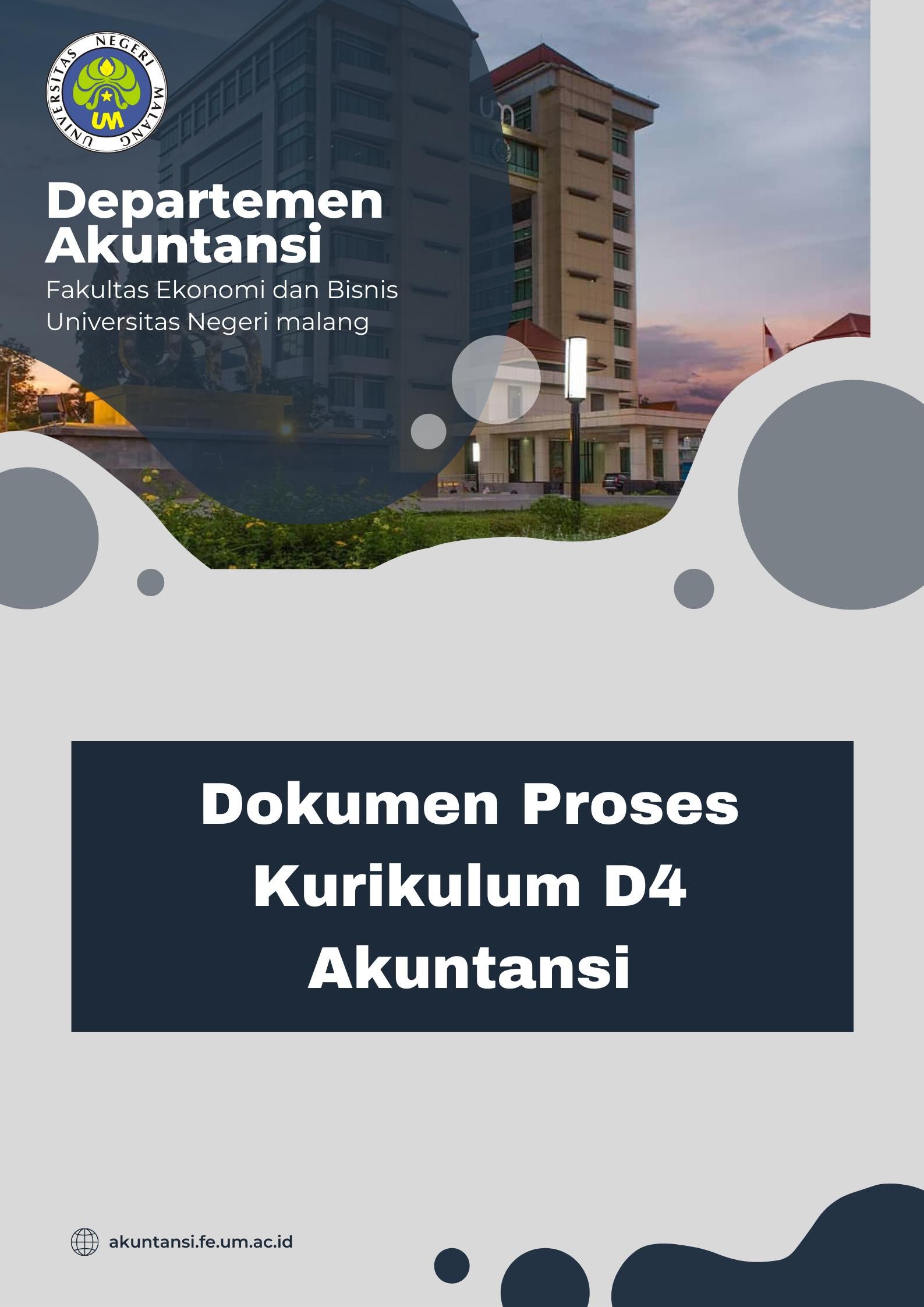  	PROGRAM STUDI DIV AKUNTANSI	Identitas Program Studi	Nalar Pembaharuan Kurikulum	Dewasa ini dunia bergerak dari era informasi (information era) ke era pengetahuan (knowledge era) abad 21, yang ditandai dengan meningkatnya kompleksitas, keragaman, ketidakpastian, kontradiksi, dan perubahan yang cepat di semua aspek kehidupan (Staron, 2008). Kemampuan beradaptasi (adaptive) dan berinovasi (inovative) serta kemampuan memecahkan masalah (problem solving), telah menjadi isu utama dalam wacana konstruksi paradigma penyiapan sumber daya manusia yang berkemampuan hidup (survival capability) menghadapi era pengetahuan abad 21 tersebut. Di sisi lain ada tuntutan terhadap pendidikan akuntansi terutama di perguruan tinggi harus mampu mengembangkan pondasi pengetahuan, keterampilan, dan nilai, etika, serta sikap, sehingga lulusan memiliki hasratdan kemauan untuk belajar secara terus menerus sepanjang hidupnya (live long learning), mampu beradaptasi secara kritis dengan perubahan yang terjadi sepanjang karir profesionalnya, mampu mengidentifikasi masalah, mampu memilih, mencari, dan mengaplikasikan secara mandiri dan kreatif pengetahuan dan keterampilan yang diperlukan untuk memecahkan masalah, dengan cara-cara yang menjunjung tinggi etika, nilai, dan norma-norma yang berlaku (IESB, 2008).Perguruan tinggi yang berperan sentral sebagai salah satu instrumen strategik dalam upaya penyiapan dan pengembangan sumber daya manusia berkualitas tidak boleh tidak harus menyesuaikan diri dengan tuntutan tersebut. Kurikulum yang ada yang selama ini dijalankan dirasa tidak memadai lagi untuk menghasilkan lulusan yang memiliki kapabilitas dalam menghaddapi era tersebut. Struktur kurikulum dan program pembelajaran yang ada yang lebih menekankan kepada capaian belajar aspek pengetahuan tidak lagi selaras dan bahkan jauh dari tantangan kehidupan abad 21.Kurikulum pembelajaran berbasis kehidupan (live-based learning) yang berorientasi kepada pengembangan kapabilitas peserta didik (learner capability development) dianggap sebagai jawaban terhadap tuntutan program pendidikan dan pembelajaran untuk menghadapi tantangan era pengetahuan abad 21 dan juga sebagaimana yang direkomendasikan oleh IESB. Beberapa ciri utama dari live-based learning atau livewide learning (Jackson, 2012) antara lain menekankan kepada pengembangan kapabilitas peserta didik, memperkuat aspek yang menjadi kekuatan dari peserta didik (strength-based orientation), berbasis pada keragaman sumber belajar (multiple sources of learning), peserta didik bertanggung jawab terhadap belajarnya sendiri (self-regulated learning), mengembangkan seluruh aspek perilaku dan kepribadian peserta didik secara utuh, dan menganggap kontradiksi (perbedaan) sebagai kekuatan (Staron, 2008). Sementara yang dimaksud kapabilitas peserta didik tersebut mencakup beberapa jenis kemampuan antara lain kesediaan dan kemauan untuk belajar sepanjang hayat (livelong learning), membangun skill baru secara cepat, menerapkan skill dan pengetahuan dalam masalah baru berdasarkan high pattern-recognition skills, memecahkan masalah dalam konteks baru, produktif dan kreatif, serta kolaboratif dengan lingkungan virtual (Staron, Jasinski, dan weatherley, 2006).Atas dasar beberapa pokok pikiran di atas diperlukan penyesuaian mendasar terhadap kurikulum program studi akuntansi yang ada dengan kurikulum yang dianggap mampu menjawab tantangan era pengetahuan abad 21 tersebut, yaitu kurikulum programstudi akuntansi yang berorientasi kepada pengembangan kapabilitas lulusan yang berkemampuan hidup (live survival) dalam menghadapi tantangan abad 21.D. Rumusan Standar CPL	Memiliki pengetahuan dan kemampuan menampilkan perilaku sebagai warga negara yang agamis, mencintai negara, bangsa, dan budaya Indonesia berdasarkan jiwa Pancasila, serta memiliki kemandirian dalam berkarya secara inovatif, adaptif dan kritis sesuai dengan dinamika global.Menguasai prosedur dan teknis audit sehingga mampu mengimplementasikan proses audit yang komprehensif secara mandiri berbasis pengetahuan dan teknologi terkini melalui pemikiran logis, kritis, sistematis dan inovatif berdasarkan norma agama, etika profesi dan peraturan yang berlakuMenguasai konsep dan prosedur audit sehingga mampu mengimplementasikan proses audit yang komprehensif secara mandiri sesuai dengan perkembangan pengetahuan dan teknologi terkini melalui pemikiran logis, kritis, sistematis dan inovatif berdasarkan norma agama, etika profesi dan peraturan yang berlaku.Menguasai teori dan praktik akuntansi keuangan secara mandiri dan komprehensif melalui pemikiran logis, kritis dan sistematis sehingga memiliki kemampuan optimal untuk menyusun, menganalisis dan mengintepretasikan Laporan Keuangan dengan berprinsip pada standar akuntansi berdasarkan norma agama dan etika profesi dengan memanfaatkan perkembangan pengetahuan dan teknologi sehingga dapat memberikan kontribusi bagi kehidupan bermasyarakat dan bernegara.Menguasai teori dan praktik akuntansi manajemen dan akuntansi biaya sehingga mampu secara mandiri menganalisis dan mengintepretasikan informasi keuangan dan non keuangan berbasis perkembangan pengetahuan dan memanfaatkan teknologi terkini dalam rangka mendukung pengambilan keputusan dan pengendalian manajemen dengan menjunjung tinggi kepekaan social, kenanekaragaman budaya, pandangan dan agama.Menguasai prinsip, teknik dan praktik manajemen keuangan dan investasi secara mendiri melalui pemikiran kritis, sistematis dan inovatif sehingga mampu menganalisis, mengevaluasi informasi dan mengambil keputusan bisnis menggunakan teknologi informasi sesuai dengan norma agama, norma sosial dan nilai-nilai etika profesi.Menguasai teori dan praktik peraturan perpajakan dan hukum bisnis sehingga mampu mengimplementasikan secara mandiri dalam menghitung dan melakukan rekonsiliasi perpajakan untuk menyusun laporan kewajiban pajak dengan memanfaatkan teknologi informasi sesuai peraturan dan etika profesi sehingga berkontribusi dalam meningkatkan kehidupan bermasyarakat, berbangsa dan bernegaraMenguasai konsep dan praktik ekonomi dan kewirausahaan digital sehingga mampu secara mandiri merancang, menyusun dan mengimplementasikan studi kelayakan bisnis yang berorientasi pada norma agama dan norma social dengan memanfaatkan teknologi informasi sehingga berkontribusi pada peningkatan mutu kehidupan bermasyarakat, berbangsa, bernegara.Menguasai konsep, prinsip dan teknik metode ilmiah untuk menemukan, mengembangkan dan menguji bidang ilmu akuntansi melalui pemikiran kritis, sistematis dan inovatif sehingga mampu merancang penelitian yang terarah, terstruktur dan terpadu melalui pemanfaatan teknologi informasi sesuai dengan norma agama, norma social dan nilai-nilai etika profesi.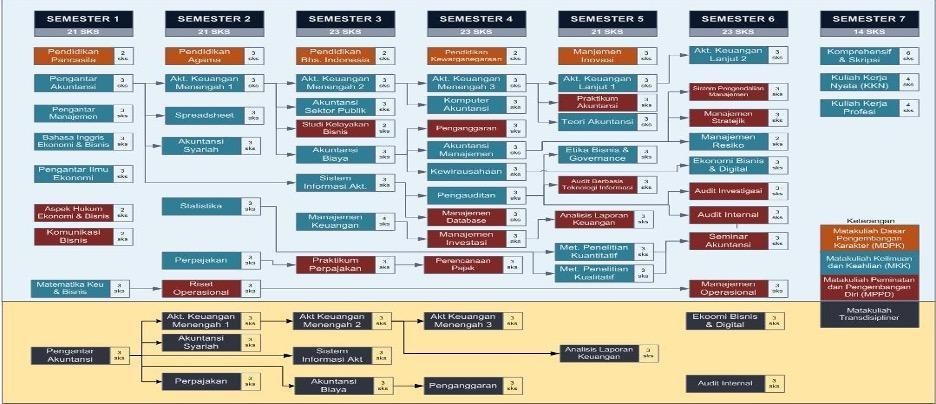 STRUKTUR KURIKULUM PROGRAM STUDI: D IV AKUNTANSIA. Deskripsi MatakuliahNama Matakuliah	:	PENDIDIKAN AGAMA ISLAM(ISLAMIC EDUCATION)Kode Matakuliah	:	UNIVUM6001SKS/JS	:	3/3Prasyarat	:	-Memiliki pengetahuan dan kemampuan menampilkan perilaku sebagai warga negara yang agamis, mencintai negara, bangsa, dan budaya Indonesia berdasarkan jiwa Pancasila, serta memiliki kemandirian dalam berkarya secara inovatif, adaptif dan kritis sesuai dengan dinamika global.menganalisis konsep dan teori relasi Allah dan manusia secara bertanggung jawab, logis, kritis, dan sistematis dan mengaplikasikan hasil analisis tersebut dalam kehidupan bermasyarakatmenganalisis sumber dan dimensi hukum Islam dengan berkontribusi secara kritis dan logis dalam peningkatan mutu kehidupan serta menerapkannya dalam kehidupan bermasyarakatmengevaluasi penerapan akhlak, sains, sebagai pertimbangan pengambilan keputusan secara tepat dalm mengatasi permasalahan kontemporer di lingkungannya.Matakuliah ini dirancang untuk memperkuat keimanan mahasiswa melalui berpikir religius, filosofis, bersikap rasional, berpandangan luas sehingga memahami dan meyakini kebenaran berbagai aspek ajaran Islam, mengintegrasikannya dalam disiplin ilmu, dan mengaplikasikannya dalam bentuk kepribadian dan tingkah laku sehari-hari. Matakuliah ini membahas tentang doktrin akidah, manusia dalam konsepsi Islam, pilar pembentuk karakter unggul, hukum Islam dan perbedaan mazhab, pernikahan, ikhtiar meraih keluarga berkah, akhlak Islam dan peranannya dalam pembinaan masyarakat, dinamika kebudayaan dan peradaban Islam, korupsi dan upaya pemberantasannya dalam pandangan Islam, sistem ekonomi dan etos kerja dalam Islam, politik, dan cinta tanah air dalam perspektif Islam, gerakan dan organisasi Islam modern di Indonesia, jihad, radikalisme agama dan muslim moderat, serta perempuan dan feminisme dalam perspektif Islam.Bahan Ajar Mata Kuliah Umum Pendidikan Agama Islam. 2016. Jakarta: Direktorat JenderalPembelajaran dan Kemahasiswaan Kementerian Riset, Teknologi dan Pendidikan Tinggi Nasih, A Munjin. dkk. 2016. Menyemai Islam Ramah di Perguruan Tinggi. Malang: Dream Litera Nata, Abudin. 2002. Akhlaq Tasawuf. Jakarta : Rajawali PressShihab, Quraish.1996. Wawasan Al-Qur’an. Bandung: MizanTim Dosen PAI UM, 2018. Pendidikan Islam Transformatif: Menuju Pengembangan Pribadi Berkarakter. Malang: Dream LiteraNama Matakuliah	:	PENDIDIKAN AGAMA PROTESTAN(PROTESTANT EDUCATION)Kode Matakuliah	:	UNIVUM6002SKS/JS	:	3/3Prasyarat	:	-Memiliki pengetahuan dan kemampuan menampilkan perilaku sebagai warga negara yang agamis, mencintai negara, bangsa, dan budaya Indonesia berdasarkan jiwa Pancasila, serta memiliki kemandirian dalam berkarya secara inovatif, adaptif dan kritis sesuai dengan dinamika global.menganalisis konsep, tujuan, dan prinsip-prinsip dasar Iman Kristen dengan benar sesuai yang dinyatakan dalam Alkitabmenganalisis berbagai fenomena kehidupan dalam perspektif iman Kristenmengembangkan secara kreatif sikap dan perilaku yang menumbuhkan iman dan keyakinan kepada Allahmenerapkan etika berkehidupan sosial sesuai dengan ajaran Kristen dalam kehidupan berbangsa, bernegara, dan berbudayaMatakuliah ini mengajarkan mahasiswa tentang konsep, tujuan, dan prinsip-prinsip dasar Iman Kristen sesuai Alkitab. Matakuliah ini juga mengarahkan mahasiswa untuk mengembangkan secara kreatif sikap dan perilaku menumbuhkan iman dan keyakinan kepada Allah, serta menerapkan etika berkehidupan sosial sesuai ajaran Kristen.http://lldikti12.ristekdikti.go.id/2016/12/06/buku-wajib-mkdu-terbitan-ditjen-belmawa-kemenristekdikti-2016.htmlHadiwijono, Harun. 1990. Iman Kristen. Jakarta: PT. BPK Gunung Mulia.R. C. Sproul. 2008. Defending Your Faith. Malang: SAAT.Widjaya, Bambang H. 2014. Pola Hidup dalam Kerajaan Allah. Surabaya: Yayasan Masa Depan Cerah.Budijanto, Bambang dkk. 2018. Dinamika Spiritualitas Generasi Muda Kristen Indonesia.Jakarta: Yayasan Bilangan Research Center.Prince, Derek. 1993. Doa dan Puasa untuk Menentukan Masa Depan. Jakarta: Yayasan Perkabaran Injil Immanuel.Brill, J. Wesley. 1996. Dasar yang Teguh. Bandung: Yayasan Kalam Hidup.Halim, Makmur. 2010. Diktat Ilmu Agama Suku, Batu-Malang: STT Institiut Injil Indonesia. Warren, Rick. 2005. The Purpose Driven Life. Malang: Gandum Mas.Nama Matakuliah	:	PENDIDIKAN AGAMA KATOLIK(CATHOLIC EDUCTION)Kode Matakuliah	:	UNIVUM6003SKS/JS	:	3/3Prasyarat	:	-Memiliki pengetahuan dan kemampuan menampilkan perilaku sebagai warga negara yang agamis, mencintai negara, bangsa, dan budaya Indonesia berdasarkan jiwa Pancasila, serta memiliki kemandirian dalam berkarya secara inovatif, adaptif dan kritis sesuai dengan dinamika global.menganalisis keberadaan rahmat kasih Allah, serta asal-usul dan tujuan hidup manusia sebagai citra Allah yang beriman pada Allah Tritunggal Kudusmenganalisis keberadaan Yesus sebagai wahyu ilahi pelaksana keselamatan manusiamenunjukkan sikap dan perilaku sebagai orang beriman dan berhati nurani bersih melakukan persembahan diri untuk kesejahteraan bersama berdasarkan PancasilaMatakuliah ini mengajarkan mahasiswa konsep tentang tujuan dan fungsi Pendidikan Agama Matakuliah ini mengkaji tentang asal dan tujuan manusia hidup, makna kasih Allah, Allah Tritunggal Kudus, peran Yesus sebagai Wahyu untuk keselamatan manusia, panca tugas gereja dan sakramen, serta paralelitas perkembangan kepribadian dan perkembangan iman. Matakuliah ini juga mengkaji tentang bagaimana memiliki sikap sebagai orang beriman sesuai ajaran sosial gereja dan berhati nurani bersih sesuai panca tugas gereja. Selain itu, matakuliah ini mengkaji tentang bagaimana melakukan persembahan diri untuk kesejahteraan bersama berdasarkan PancasilaMagnis-Suseno, F. 2019. Katolik Itu Apa? Sosok – Ajaran – Kesaksiannya. Yogyakarta: Kanisius.Magnis-Suseno, F. 2004.	Menjadi Saksi Kristus di Tengah Masyarakat Majemuk. Jakarta: Obor.Koferensi Wali Gereja Indonesia. 2009. Kompendium Katekismus Gereja Katolik. Yogyakarta: KanisiusHeuken, A. 2002. Spiritualitas Kristiani: Pemekaran Hidup Rohani Selama Dua Puluh Abad.Jakarta: Yayasan Cipta Loka Caraka.Bieger, E. 1997. Das Kirchenjahr. Zum Nachschlagen. Entstehung – Bedeutung – Brauchtum, Kevelaer, Verlag Butzon & Bercker.Departemen Dokumentasi dan Penerangan KWI, 2009, Dokumen Konsili Vatikan, Jakarta: Obor.Ratzinger, J.K. 1997. Vom Wiederauffinden der Mitte. Grundorientierungen, Freiburg im Breisgau, Verlag Herder.Departemen Dokumentasi dan Penerangan KWI. 2003. Ecclesia de Eucharistia: Ekaristi dan Hubungannya dengan Gereja. Jakarta: Dokpen KWI.Departemen Dokumentasi dan Penerangan KWI. 2008. Yesus Kristus Pembawa Air Hidup: Sebuah Refleksi Kristiani Tentang Newage, Jakarta: Dokpen KWI.Departemen Dokumentasi dan Penerangan KWI. 2018. Gaudete Et Exultate. Bersukacita Dan Bergembiralah. Jakarta: Dokpen KWI.Departemen Dokumentasi dan Penerangan KWI. 1995. De Liturgia Romana Et Inculturatione: Liturgi Romawi dan Inkulturasi. Jakarta: Dokpen KWI.Nama Matakuliah	:	PENDIDIKAN AGAMA HINDU(HINDU EDUCTION)Kode Matakuliah	:	UNIVUM6004SKS/JS	:	3/3Prasyarat	:	-Memiliki pengetahuan dan kemampuan menampilkan perilaku sebagai warga negara yang agamis, mencintai negara, bangsa dan budaya Indonesia berdasarkan jiwa Pancasila serta memiliki kemandirian dalam berkarya secara inovatif, adaptif, dan kritis sesuai dengan dinamika global.memahami tujuan dan fungsi Pendidikan Agama Hindu dalam pembentukan karakter dan kepribadian.menganalisis hakikat agama Hindu dari perspektif perkembangan agama Hindu, sumber hukum Hindu, kepemimpinan Hindu, dan ajaran etika Hindu.menunjukkan sikap dan perilaku yang mencerminkan penghayatan ajaran Hindumengomunikasikan ajaran Hindu ke ruang publik dalam memecahkan masalah sosial kemasyarakatan dengan pendekatan populer atau formulasi sainmenerapkan nilai-nilai dalam ajaran Hindu dalam membangun profesionalisme dan integritas serta menjaga kebinekaan Indonesia.menjelaskan tujuan dan fungsi Pendidikan Agama Hindu dalam pembentukan karakter dan kepribadian mahasiswamenganalisis nilai-nilai positif sejarah perkembangan Hgama Hindu nusantara maupun hindu di duniamenganalisis hirarki kedudukan Kitab Suci Weda sebagai sumber hukum Hindu (Sruti, Smerti, Sila, Acara, Atmanastuti)menjelaskan konsep Brahma Widya (Theologi Ke-Tuhan-an Hindu) dalam membangun Sraddha dan Baktimenunjukkan sikap dan perilaku yang mencerminkan prinsip-prinsip kepemimpinan menurut ajaran Hindu dalam membangun fondasi menjadi pribadi yang Tangguhmenunjukkan sikap dan perilaku yang mencerminkan prinsip-prinsip ajaran etika (dalam interaksi sosial, interaksi akademik, interaksi dalam lingkungan pekerjaan)menunjukkan sikap dan perilaku yang mencerminkan prinsip-prinsip kehidupan masyarakat yang harmonis menurut ajaran Hindumengembangkan penghayatan ajaran Hindu melalui praktik-praktik keagamaanmenyajikan alternatif pemecahan masalah sosial kemasyarakatan dengan menerapkan prinsip-prinsip dalam ajaran Hindumenerapkan nilai-nilai ajaran Hindu dalam membangun profesionalisme dalam berkarya yang inovatifmenerapkan nilai-nilai ajaran Hindu dalam merawat kebhinekaan Indonesia Deskripsi	Matakuliah ini mengkaji tentang tujuan dan fungsi Pendidikan Agama Hindu dalam membangun basis kepribadian humanis bagi mahasiswa, hakekat agama Hindu dari perspektif sejarah perkembangan, teologi, sumber hukum Hindu, kepemimpinan, dan tata susila Hindu, pengahayatan ajaran Hindu melalui seni dan praktek keagamaan, serta membangun kesadaran dan kerukunan dalam mengembangkan profesionalisme dan merawat kebhinekaan. Rujukan Utama	Bahan Ajar Mata Kuliah Umum Pendidikan Agama Hindu. 2016. Jakarta: Direktorat Jenderal Pembelajaran dan Kemahasiswaan Kementerian Riset, Teknologi dan Pendidikan TinggiDonder, I Ketut. 2001. Brahma Widya: Teologi Kasih Semesta. Surabaya: Paramita.Maswinara, I Wayan. 1999. Sistem Filsafat Hindu (Sarva Darsśana Saṁgraha). Surabaya: Paramita.Mehta, Rohit. 2007. The Call of The Upanisad. Alih Bahasa Oleh Tjok Rai Sudharta. Denpasar: Sarad.Prakaṡ Saraswati, Swāmī Satya. 1996. Patanjali Rāja Yoga. Alih Bahasa Oleh: Polak, J.B.A.F. Surabaya: ParamitaPudja, Gede., Rai Sudharta. 1977. Manawa Dharma Sastra. Jakarta: Junasco.Vivekananda, Svami. 2001. Wedānta: Gema Kebebasan. Alih Bahasa oleh Kamajaya, I Gede., Sanjaya, Oka. Surabaya: Paramita.Zaehner, R.C. 1992. Kebijaksanaan Dari Timur: Beberapa Aspek Pemikiran Hinduisme.Jakarta: Gramedia Pustaka Utama.Nama Matakuliah	:	PENDIDIKAN AGAMA BUDHA(BUDDHIST EDUCTION)Kode Matakuliah	:	UNIVUM6005SKS/JS	:	3/3Prasyarat	:	-Memiliki pengetahuan dan kemampuan menampilkan perilaku sebagai warga negara yang agamis, mencintai negara, bangsa, dan budaya Indonesia berdasarkan jiwa Pancasila serta memiliki kemandirian dalam berkarya secara inovasi, adaptif, dan kritis dengan dinamika global.menganalisis tujuan dan fungsi Pendidikan Agama Buddha dalam membentuk karakter dan memiliki budi pekerti yang luhurmenganalisis isi dari kitab suci Tripitaka sebagai sumber ajaran agama Buddhamenunjukkan	sikap	dan	perilaku	yang	mencerminkan	nilai-nilai	positif	sejarah perkembangan Agama Buddha Nusantara maupun Buddha di duniamenunjukkan sikap dan perilaku menghormati agama lain didasari ajaran cinta kasih sesuai prinsip-prinsip etika moral (catur paramitha)menerapkan prinsip-prinsip kepemimpinan yang diajarkan oleh Sang Buddha (Dasa Raja Dhamma)mengembangkan penghayatan ajaran agama melalui praktek keagamaan (athasila)Matakuliah ini mengajarkan mahasiswa konsep tentang tujuan dan fungsi Pendidikan Agama Buddha, serta isi kitab suci Tripitaka. Matakuliah ini juga mengajarkan mahasiswa untuk memiliki sikap dan perilaku yang mencerminkan nilai-nilai positif sejarah perkembangan agama Buddha dan menghormati agama lain sesuai prinsip-prinsip etika moral (catur paramitha). Selain itu, matakuliah ini mengajarkan mahasiswa menerapkan prinsip-prinsip kepemimpinan yang diajarkan Sang Buddha serta mengembangkan penghayatan ajaran agama melalui praktik keagamaan (athasila).Kirthisinghe, Buddhadasa P. 1995. Agama Buddha dan Ilmu PengetahuanMateri Kuliah Sejarah Perkembangan Agama Buddha. 2003. Jakarta: Dewi Kayana Abadi. Diputhesa, Oka. 2010. Sutta Pittaka Dhiga Nikaya. Jakarta: Danau BaturTjeng Ing, M. William. 2002. Kamus Sanskrit Inggris Indonesia. Jakarta: Lembaga Penerjemah Kitab Suci TripitakaBodhi, Bhikku. 2009. Tripitaka: Tematik Sabda Buddha dalam Kitab Suci Pali Kaharudin.Pandit Jinaratana PERVITUB I. 2004. Rangkaian Dhamma. Dhammananda, Sri Karaniya. 2004. Keyakinan Umat BuddhaNama Matakuliah	:	PENDIDIKAN AGAMA KEPERCAYAAN(SPIRITUAL EDUCTION)Kode Matakuliah	:	UNIVUM6006SKS/JS	:	3/3Prasyarat	:	-Memiliki pengetahuan dan kemampuan menampilkan perilaku sebagai warga negara yang agamis, mencintai negara, bangsa, dan budaya Indonesia berdasarkan jiwa Pancasila, serta memiliki kemandirian dalam berkarya secara inovatif, adaptif, dan kritis sesuai dengan dinamika global.menganalisis kehidupan berkeTuhanan YMEmenampilkan sikap dan perilaku spiritual sesuai Kepercayaan terhadap Tuhan YMEmenyelesaikan persoalan terkait disiplin ilmu berlandaskan ajaran Kepercayaan terhadap Tuhan YMEmenganalisis sumber dan dimensi Kepercayaan terhadap Tuhan YMEmenganalisis relasi manusia dengan Tuhan YMEmenganalisis perilaku (akhlak), sains, sosial-budaya, dan norma hukum dalam perspektif Kepercayaan terhadap Tuhan YMEmenampilkan sikap dan perilaku spiritual dalam berinteraksi kepada Tuhan sesuai dengan Kepercayaan terhadap Tuhan YMEmenampilkan budi pekerti luhur sebagai akademisi dan warga masyarakat sesuai dengan konsepsi Kepercayaan terhadap Tuhan YME dan aturan hukum yang berlakumenampilkan sikap dan perilaku yang baik sesuai ajaran Kepercayaan terhadap Tuhan YME dalam merespon isu-isu global terkinimenyelesaikan persoalan terkait disiplin ilmu yang berhubungan dengan keyakinan, perbedaan keyakinan, makna toleransi dalam lingkup kepercayaan dan agamamenyelesaikan persoalan terkait disiplin ilmu yang berhubungan dengan norma hukum, serta peran sertanya dalam kehidupan bermasyarakat dan bernegaramenyelesaikan persoalan terkait disiplin ilmu yang berhubungan dengan tingkah lakuMatakuliah ini mengajarkan mahasiswa tentang konsep sumber dan dimensi Kepercayaan terhadap Tuhan YME, relasi manusia dengan Tuhan YME, serta berbagai fenomena kehidupan dalam perspektif Kepercayaan terhadap Tuhan YME. Matakuliah ini juga mengajarkan mahasiswa untuk menampilkan sikap dan perilaku spiritual dalam berinteraksi kepada Tuhandan dalam merespon isu-isu global terkini sesuai Kepercayaan terhadap Tuhan YME, serta berbudi pekerti luhur sebagai akademisi dan warga masyarakat sebagaimana konsepsi Kepercayaan terhadap Tuhan YME dan aturan hukum yang berlaku. Rujukan Utama	Dosen Pendidikan Kepercayaan UM, 2019. Pendidikan Kepercayaan : Menciptakan Manusia yang selalu memperindah dan menyelamatkan hidup dan kehidupan yang serba baik dan indah bagi yang ada di bumi ini.Nama Matakuliah	:	PENDIDIKAN PANCASILA(PANCASILA EDUCATION)Kode Matakuliah	:	UNIVUM6007SKS/JS	:	2/2Prasyarat	:	-Memiliki pengetahuan dan kemampuan menampilkan perilaku sebagai warga negara yang agamis, mencintai negara, bangsa, dan budaya Indonesia berdasarkan jiwa Pancasila serta memiliki kemandirian dalam berkarya secara inovatif, adaptif, dan kritis sesuai dengan dinamika global.menganalisis arti penting Pendidikan Pancasilamenganalisis Pancasila dalam arus sejarah bangsamenganalisis Pancasila sebagai dasar negaramenganalisis Pancasila sebagai ideologi negaramenganalisis Pancasila sebagai sistem filsafatmengevaluasi Pancasila sebagai sistem etikamengevaluasi Pancasila sebagai dasar nilai pengembangan ilmumenunjukkan sikap dan perilaku yang mencerminkan nilai-nilai Pancasilamengimplementasikan nilai-nilai Pancasila dalam kehidupan sehari-hariMatakuliah ini berfokus pada pemahaman konsep teoritis dan praktis mengenai Pancasila, serta upaya berpikir kritis dalam menganalisis dinamika dan tantangan penerapan nilai-nilai Pancasila dengan harapan mahasiswa mampu memberikan solusi terhadap permasalahan yang ada. Secara terperinci matakuliah ini mengkaji pentingnya pendidikan Pancasila, Pancasila dalam arus sejarah bangsa Indonesia; negara, tujuan negara, dan urgensi dasar negara; Pancasila sebagai ideologi negara; Pancasila sebagai sistem filsafat; Pancasila sebagai sistem etika; serta Pancasila sebagai dasar nilai pengembangan ilmu.Dirjen Belmawa Ristekdikti. 2016. Pendidikan Pancasila untuk Perguruan Tinggi. Cetakan I. Jakarta: Dirjen Belmawa RistekdiktiAbdulgani, Roeslan. 1979. Pengembangan Pancasila Di Indonesia. Jakarta: Yayasan Idayu. Aiken, H. D.. 2009. Abad Ideologi, Yogyakarta: Penerbit Relief.Ali, As’ad Said. 2009. Negara Pancasila Jalan Kemaslahatan Berbangsa. Jakarta: Pustaka LP3ES.Asdi, Endang Daruni. 2003. Manusia Seutuhnya Dalam Moral Pancasila. Jogjakarta: Pustaka Raja.Bahar, Saafroedin, et. al. 1995.Risalah Sidang Badan Penyelidik Usaha-Usaha Persiapan Kemerdekaan (BPUPKI), Panitia Persiapan Kemerdekaan Indonesia (PPKI) 28 Mei 1945 - 22 Agustus 1945. Jakarta:  Sekretariat Negara RI.Bakker, Anton. 1992. Ontologi: Metafisika Umum. Yogyakarta: Kanisius. Bakry, Noor Ms. 2010. Pendidikan Pancasila. Pustaka Pelajar: Yogyakarta.Darmodiharjo, Darji dkk. 1991. Santiaji Pancasila: Suatu Tinjauan Filosofis, Historis dan Yuridis Konstitusional. Surabaya: Usaha Nasional.Darmodihardjo, D. 1978. Orientasi Singkat Pancasila. Jakarta: PT. Gita Karya.Direktorat Jenderal Pembelajaran dan Kemahasiswaan. 2016 .Pendidikan Pancasila Untuk Perguruan Tinggi. Jakarta: Kementerian Riset, Teknologi, dan Pendidikan Tinggi Republik Indonesia.Ismaun, 1978. Pancasila: Dasar Filsafat Negara Republik Indonesia. Bandung: Carya Remaja. Kaelan. 2013. Negara Kebangsaan Pancasila: Kultural, Historis, Filosofis, Yuridis danAktualisasinya. Yogyakrta: Paradigma.Kusuma, A.B. 2004. Lahirnya Undang-Undang Dasar 1945. Jakarta: Badan Penerbit Fakultas Hukum Universitas Indonesia.Latif, Yudi. 2011. Negara Paripurna: Historisitas, Rasionalitas, dan Aktualitas Pancasila.Jakarta: PT Gramedia Pustaka Utama.Notonagoro.1994. Pancasila Secara ilmiah Populer. Jakarta: Bumi Aksara. Margono dkk. 2017. Pancasila secara Kontekstual Positif. Malang: UM Press.Oesman,Oetojo dan Alfian (Eds). 1991. Pancasila Sebagai Ideologi dalam Berbagai Bidang Kehidupan Bermasyarakat, Berbangsa dan Bernegara. Jakarta: BP-7 Pusat,.Tim Kerja Sosialisasi MPR Periode 2009--2014.(2013). Empat Pilar Kehidupan Berbangsa dan Bernegara. Jakarta: Sekretariat Jenderal MPR RI.Prawirohardjo,	Soeroso,	dkk.	1987.	Pancasila	sebagai	Orientasi	Pengembangan Ilmu.Yogyakarta: Badan Penerbit Kedaulatan Rakyat.Nama Matakuliah	:	PENDIDIKAN KEWARGANEGARAAN(CITIZENSHIP EDUCATION)Kode Matakuliah	:	UNIVUM6008SKS/JS	:	3/3Prasyarat	:	-Memiliki pengetahuan dan kemampuan menampilkan perilaku sebagai warga negara yang agamis, mencintai negara, bangsa, dan budaya Indonesia berdasarkan jiwa Pancasila serta memiliki kemandirian dalam berkarya secara inovatif, adaptif, dan kritis sesuai dengan dinamika global.menelaah dasar-dasar pendidikanmenganalisis keilmuan kependidikanmenganalisis aspek dinamika pendidikanMatakuliah Pendidikan Kewarganegaraan berfokus pada upaya memberikan pemahaman secara menyeluruh, peningkatan motivasi belajar, serta pengembangan keterampilan mahasiswa sebagai warganegara yang bangga dan cinta terhadap tanah air. Secara terperinci, matakuliah ini menyajikan konsep dan urgensi pendidikan kewarganegaraan di perguruan tinggi; identitas nasional sebagai dasar pembentuk karakter bangsa; integritas nasional sebagai salah satu parameter persatuan dan kesatuan bangsa; penerapan UUD NRI tahun 1945 sebagai konstitusi di Indonesia; hak dan kewajiban warga negara dalam kehidupan demokrasi; hukum yang berkeadilan; wawasan nusantara; serta ketahanan nasional.Dirjen Belmawa Ristekdikti. 2016. Pendidikan Kewarganegaraan untuk Perguruan Tinggi.Cetakan I. Jakarta: Dirjen Belmawa RistekdiktiAl Hakim, Suparlan, dkk. 2016. Pendidikan Kewarganegaraan dalam Konteks. Indonesia.Malang: Madani.Bolo, Andreas Doweng, dkk. 2012. Pancasila: Kekuatan Pembebas. Yogyakarta: Penerbit Kanisius Coleman, S., & Blumler, J. G. 2009. The Internet and Democratic Citizenship: TheoryPractice and Policy. Cambridge: Cambridge University Press. Darmadi,Hamid. 2014. Urgensi Pendidikan Pancasila dan Kewarganegaraan di Perguruan Tinggi.Bandung: AlfabetaKaelan 2013. Negara Kebangsaan Pancasila: Kultural, Historis, Filosofis, Yuridis, dan Aktualisasinya. Yogyakarta: ParadigmaKhanif, Al (Ed), 2016. Pancasila sebagai Realitas: Percik Pemikiran Tentang Pancasila & Isu- isu Kontemporer di Indonesia. Yogyakarta: Pustaka PelajarLatif, Y. 2011. Negara Paripurna: Historisitas, Rasionalitas dan Aktualitas Pancasila. Jakarta: PT. Gramedia Pustaka Utama.Rahayu, Ani Sri. 2017. Pendidikan Pancasila dan Kewarganegaraan (PPKn). Jakartal Bumi AksaraRiyanto, Armada, dkk (Ed.). 2015. Kearifan Lokal - Pancasila. Yogyakarta: Penerbit Kanisius Sulasmono, B.S. 2015. Dasar Negara Pancasila. Yogyakarta: Penerbit KanisiusTapscoot, D. 2009. Grown Up Digital: Yang Muda Yang Mengubah Dunia. Jakarta: PT Gramedia Pustaka Utama.Tilaar, HAR. 2007. Mengindonesia Etnisitas dan Identitas Bangsa Indonesia: Tinjauan dari Perspektif Ilmu Pendidikan. Jakarta: Rineka CiptaWahab, A. A., & Sapriya. 2011. Teori dan Landasan Pendidikan Kewarganegaraan. Bandung: Alfabeta.Winarno. 2016. Paradigma Baru Pendidikan Kewarganegaraan: Panduan Kuliah di Perguruan Tinggi. Jakarta: Bumi AksaraNama Matakuliah	:	PENDIDIKAN BAHASA INDONESIA(INDONESIAN FOR ACADEMIC PURPOSES)Kode Matakuliah	:	UNIVUM6009SKS/JS	:	2/2Prasyarat	:	-Memiliki pengetahuan dan kemampuan menampilkan perilaku sebagai warga negara yang agama, mencintai negara, bangsa, dan budaya Indonesia berdasarkan jiwa Pancasila, serta memiliki kemandirin dalam berkarya secara inovatif, adaptif, dan kritis sesuai dengan dinamika global.menganalisis problematika penggunaan bahasa dalam bidang penulian karya ilmiahmenggunakan bahasa Indonesia dengan baik dan benar dalam berkomunikasi sehari- hari di forum akademismenggunakan bahasa Indonesia tulis untuk kepentingan akademis sesuai dengan prinsip-prinsip keilmiahanMemberikan wawasan kebahasaan tentang kedudukan dan fungsi bahasa Indonesia serta sejarah ejaan, menguatkan kemampuan menulis akademis melalui penguatan penggunaan ejaan yang sesuai dengan Pedoman Umum Ejaan Bahasa Indonesia, pemilihan kata (diksi) yang sesuai dengan kaidah yang tepat, penyusunan kalimat efektif, paragraf yang memenuhi syarat kelengkapan, kesatuan, dan kepaduan, dan penyusunan wacana secara kritis dan argumentatif guna meningkatkan keterampilan menulis akademis berdasarkan prinsip, prosedur, dan etika ilmiah.Glosarium Istilah bahasa Indonesia (http://bahasasastra.kemdikbud.go.id/glosarium/)Kamus Besar Bahasa Indonesia (https://kbbi.kemdikbud.go.id/)Mustakim. 2014. Seri Penyuluhan Bahasa Indonesia: Bentuk dan Pilihan Kata. Jakarta: Badan Pengembangan dan Pembinaan Bahasa.Pedoman Umum Ejaan Bahasa Indonesia (Permendikbud No. 50 Tahun 2015)Pedoman Umum Pembentukan Istilah (SK Menteri Pendidikan Nasional Nomor 146/U/2004) Qadratillah, M.T. 2016. Seri Penyuluhan Bahasa Indonesia: Tata Istilah. Jakarta: BadanPengembangan dan Pembinaan Bahasa.Sasangka, S. S. T. W. 2015. Seri Penyuluhan Bahasa Indonesia: Kalimat. Jakarta: Badan Pengembangan dan Pembinaan Bahasa.Sriyanto. 2015. Seri Penyuluhan Bahasa Indonesia: Ejaan. Jakarta: Badan Pengembangan dan Pembinaan Bahasa.Suladi. 2015. Seri Penyuluhan Bahasa Indonesia: Paragraf. Jakarta: Badan Pengembangan dan Pembinaan Bahasa.Pedoman Penulisan Karya Ilmiah (PPKI) Universitas Negeri Malang. 2017.Petunjuk Penulisan Artikel dari Berbagai JurnalSuwignyo, H., & Santoso, A. 2008. Bahasa Indonesia Keilmuan Berbasis Area Isi dan Ilmu.Malang: UMM Press.Suyitno, I. 2012. Menulis Makalah dan Artikel. Bandung: PT Refika Aditama. Widyartono, D. 2019. Menulis Karya Ilmiah. Malang: CV AMR.Nama Matakuliah	:	MANAJEMEN INOVASI(INOVATION MANAGEMENT)Kode Matakuliah	:	UNIVUM6010SKS/JS	:	3/3Prasyarat	:	-Memiliki pengetahuan dan kemampuan menampilkan perilaku sebagai warga negara yang agamis, mencintai negara, bangsa, dan budaya Indonesia berdasarkan jiwa Pancasila serta memiliki kemandirian dalam berkarya secara inovatif, adaptif dan kritis sesuai dengan dinamika global.mengembangkan pola pikir dan cara pandang inovatif (innovatif way of thinking) dalam menghadapi berbagai tantangan problematika perubahan sosial dan teknologi di era revolusi industri 4.0.mengelola ide dan rencana inovatif melalui prosedur design thinkingmengindentifikasi tantangan problematika perubahan sosial dan teknologi di berbagai belahan dunia dalam konteks revolusi industri 4.0mengindentifikasi tuntutan berinovasi berdasarkan prespektif bidang keilmuanmenjelaskan prinsip-prinsip dan model-model inovasimenjelaskan hakikat dan prosedur kinerja inovasi melalui model design thinkingmengidentifikasi kebutuhan dan problem yang memerlukan solusi inovatif sesuai bidang keilmuan (empathize/explore)melakukan pengumpulan data untuk mendalami problem dan kebutuhan lingkungan yang dapat dikembangkan menjadi ide inovatif (define)melakukan analisis dan sintesis data untuk menentukan masalah prioritas yang akan dikembangkan menjadi ide rencana inovatif (syntesize)mengembangkan beberapa ide rencana inovatif (ideate)menganalisis kelebihan dan kelemahan ide-ide rencana inovatif yang dikembangkan (analyze and select)menentukan dan mengembangkan ide inovatif unggulan (prototype)mempresentasikan dan mempublikasikan ide dan karya inovatif (learn feedback)menyempurnakan dan mempublikasikan ide inovatif teruji dan menyusun pelaporan (revise, share and repost)Matakuliah ini memfasilitasi pengembangan kemampuan mengelola inovasi sesuai karakteristik bidang keilmuan dan prinsip-prinsip inovasi, serta kemudian berlatih mengembangkan inovasi melalui prosedur kerja design thinking, yaitu pemilihan topik kajian (topic selection and notice),identifikasi problem dan penelusuran informasi (empathize and explore), pengembangan ide-ide (ideate), analisis ide (analyze and select), pengembangan purwarupa (prototype), presentasi dan penjaringan balikan (learn feedback), serta penyempurnaan, publikasi dan pelaporan (revise, share and repost). Matakuliah ini menyajikan materi (1) tuntutan berinovasi berdasarkan prespektif bidang keilmuan, (2) prinsip-prinsip inovasi dan model-model inovasi, (3) hakikat dan prosedur kinerja inovasi melalui model design thinking, (4) penentuan topik inovasi kelompok,(5) identifikasi kebutuhan dan problem untuk pengembangan ide inovatif (framing a question/explore), (6) pengumpulan data untuk pengembangan ide inovatif (define), (7) analisa dan sintesa data masalah untuk ide rencana inovatif (syntesize), (8) pengembangan beberapa ide rencana inovatif (ideate), (9) analisis kelebihan dan kelemahan ide-ide rencana inovatif yang dikembangkan (analyze and select), (10) pengembangan ide inovatif unggulan, serta (11) presentasi ide dan karya inovatif (learn feedback). Rujukan Utama	Adams, K. 2006. The Sources of Innovation and Creativity. A Paper Commissioned by the National Center on Education and the Economy for the New Commission on the Skills of the American Workforce. Washington DC: National Center on Education and the Economy.Ambrose, G., & Harris, P. 2010. Design Thinking (08). Basics Design. Retrieved from https://books.google.com/books?id=9klpFfZDnWgC&pgis=1Antonites, A.J. 2003. An Action Learning Approach to Entrepreneurial Activity, Innovation and Opportunity Finding. University of Pretoria.Johansson-Sköldberg, U., Woodilla, J., & Cetinkaya, M. 2013. Design Thinking : Past , Present and Possible Futures. Creativity and Innovation Management, 22(2), 121–146. https://doi.org/10.1111/caim.12023Kasali, Rhenald. 2014. Self Driving. Bandung: MizanKasali, Rhenald. 2017. Disruption: Menghadapi Lawan-Lawan Tidak Kelihatan di Zaman Uber.Jakarta: GramediaMoody, Z. 2017. Creativity, Design Thinking, and Interdisciplinarity. https://doi.org/10.1007/978- 981-10-7524-7Pratt, Andy C. 2008. Innovation and Creativity. In: Hall, Tim and Hubbard, Phil and Short, John Rennie, (eds.) The Sage Companion to the City. SAGE Publications, London, UK, pp. 138-153.Tran, N. 2018. Design Thinking Playbook. Designtech Highschool. https://doi.org/10.1145/2535915Vogel, C. M. 2009. Notes on the Evolution of Design Thinking: A Work in Progress. Design Management Review, 20(2), 16–27. https://doi.org/10.1111/j.1948-7169.2009.00004. Refrensi Pendukung	Design Thinking (https://www.youtube.com/watch?v=pXtN4y3O35M) Design Thinking (https://www.youtube.com/watch?v=yaccMIZyiQo) Design Thinking (https://www.youtube.com/watch?v=_r0VX-aU_T8)Catatan	Najwa:	Ide	Brillian	Bos	Sidomuncul(https://www.youtube.com/watch?v=XkL7DAV9KqU&t=6s)Roti John, Roti John Kekinian (https://www.youtube.com/watch?v=7dZhB0oBI1w)Catatan Najwa; Bos Gojek, dan Gibran (https://www.youtube.com/watch?v=iTsVSjRUSyU) Seberapa	Kreatif	Dirimu	(https://www.youtube.com/watch?v=JnmeVDUVnt8&t=68s) (https://www.youtube.com/watch?v=opIwXmwp830)Motivasi Buat Sarjana Susah Kerja (https://www.youtube.com/watch?v=Q3AbqsJyFLI&t=50s)Mengembangkan Kreativitas (https://www.youtube.com/watch?v=p_OejdoGk_g)Nama Matakuliah	:	PENGANTAR ILMU EKONOMI(INTRODUCTION TO ECONOMICS)Kode Matakuliah	:	FEKOUM6001SKS/JS	:	3/3Prasyarat	:	-Memiliki pengetahuan dan berkemampuan ketrampilan dalam memahami konsep-konsep dasar ilmu ekonomi dan bisnis dalam penguasaan inti utama landasan dasar keilmuan manajemen, akuntansi, ekonomi dan statistika yang didukung kemampuan berkomunikasi dalam bahasa inggris, serta memiliki sikap yang kreatif, mandiri dan responsif terhadap dinamika perubahan teknologi ekonomi dan bisnis digital.Menguasai konsep, lingkup, dan prinsip-prinsip dasar Ilmu Ekonomi sehingga memiliki pemahaman yang benar tentang aktivitas ekonomi dalam lingkup Ekonomi Mikro dan MakroMampu memahami berbagai pengertian dan istilah dasar yang digunakan dalam konsep- konsep ekonomi mikro dan makro baik yang bersifat normatif maupun empiris.Mampu secara analitis dan logis mengidentifikasi konsep ekonomi mikro dan ekonomi makro yang berdampak pada kegiatan masyarakat secara lebih luas.Mampu secara kreatif menjabarkan konsep-konsep dasar yang digunakan dalam mengidentifikasi berbagai aktivitas keuangan negara, individu maupun perusahaan dalam kaitannya dengan Ekonomi Mikro dan Ekonomi Makro baik secara kualitatif maupun kuantitatif.Pengantar Ilmu Ekonomi ini terbagi dalam 2 muatan yaitu Ekonomi Mikro dan Ekonomi Makro. Mata kuliah ini bertujuan memberikan gambaran tentang konsep dasar ilmu ekonomi, perkenalan pada sistem pasar; struktur pasar (pasar kompetitif, pasar monopoli, pasar oligopoli, pasar persaingan monopolistik) pasar faktor produksi, kegagalan pasar, ekonomi publik, fundamental dalam ekonomi makro (pendapatan nasional, konsumsi, tabungan dan investasi), pendapatan nasional keseimbangan, kebijakan fiskal dan moneter, serta perdagangan internasional.Principles of Macroeconomics, 11th Edition. Karl E. Case, Ray C. Fair, & Sharon E. OsterPrinciples of Economics, Pengantar Ekonomi Mikro, 3rd edition. N. Gregory MankiwPengantar Ekonomi Makro, N. Gregory Mankiw, Euston Quah, Dan Peter WilsonIntroduction to Macroeconomics, Alan C. StockmanMacroeconomics in Context, Second Edition, Neva Goodwin, Jonathan Harris, Julie Nelson, Brian Roach, & Mariano TorrasSamuelson, Paul A. & Nordhaus, W.D. Macroeconomics. 17nd Edition. New York: The McGraw-Hill Company, Inc.Pindyck, Robert S and Daniel L. Rubienfield. 2014. Mikroekonomi Edisi Kedelapan. Jakarta: ErlanggaSalvatore, Dominick. 2006. Mikroekonomi Edisi Keempat. Jakarta: Erlangga.Referensi lain dan jurnal yang relevan dengan Materi PerkuliahanNama Matakuliah	:	PENGANTAR MANAJEMEN(INTRODUCTION TO MANAGEMENT)Kode Matakuliah	:	FEKOUM6002SKS/JS	:	3/3Prasyarat	:	-Memiliki pengetahuan dan berkemampuan ketrampilan dalam memahami konsep-konsep dasar ilmu ekonomi dan bisnis dalam penguasaan inti utama landasan dasar keilmuan manajemen, akuntansi, ekonomi dan statistika yang didukung kemampuan berkomunikasi dalam bahasa inggris, serta memiliki sikap yang kreatif, mandiri dan responsif terhadap dinamika perubahan teknologi ekonomi dan bisnis digital..Mampu mengenal macam-macam lingkungan organisasi dan pengaruhnya terhadap perusahaanMampu memahami sejarah manajemen dan perkembangannyaMampu memahami bentuk perencanaan yang strategisMampu	menjelaskan	proses	pembuatan	keputusan	rasional	dan	berbagai permasalahannya serta pemecahannyaMampu memahami pembagian kerja di perusahaan dan bentuk struktur organisasi.Mata kuliah ini memberikan kepada mahasiswa wawasan tentang fondasi sejarah manajemen, pengelolaan lingkungan kerja baru, lingkungan dan budaya organisasi, pengelolaan lingkungan global, perencanaan organisasi, penentuan tujuan dan penyusunan strategi, pengambilan keputusan manajerial, dasar-dasar pengorganisasian, manajemen sumber daya manusia, landasan perilaku dan motivasi dalam organisasi dan fungsi pengendalian dalam organisasiAmirullah dan Rindyah Hanafi, Pengantar Manajemen, Edisi pertama, Cetakan pertama, Graha Ilmu, Yogyakarta, 2002James A. F. Stoner dan R. Edward Freeman, Manajemen, Jilid 1 dan 2, Intermedia, Jakarta Stephen P. Robins dan Mery coulter, Manajemen, Edisi Indonesia, Jilid 1 dan 2, PT. Prehellindo, Jakarta, 1999M. A. Mukhyi, Pengantar Manajemen Umum, Gunadarma, Jakarta, 1995Soedjadi, Fx., Analisis Manajemen Modern, Kerangka pikir dan beberapa pokok aplikasi, Gunung Agung, Jakarta, 1997Sondang P. Siagian MPA, Fungsi-fungsi manajemen, Bumi aksara, Jakarta, 1996Sukanto reksohadiprodjo M. Com. Ph. D, Dasar-dasar manajemen, BPFE, Yogyakarta, 1986Nama Matakuliah	:	PENGANTAR AKUNTANSI(INTRODUCTION TO ACCOUNTING)Kode Matakuliah	:	FEKOUM6003SKS/JS	:	3/3Prasyarat	:	-Memiliki pengetahuan dan berkemampuan ketrampilan dalam memahami konsep-konsep dasar ilmu ekonomi dan bisnis dalam penguasaan inti utama landasan dasar keilmuan manajemen, akuntansi, ekonomi dan statistika yang didukung kemampuan berkomunikasi dalam bahasa inggris, serta memiliki sikap yang kreatif, mandiri dan responsif terhadap dinamika perubahan teknologi ekonomi dan bisnis digital.Mahasiswa menguasai konsep, lingkup dan prinsip-prinsip dasar akuntansi keuangan untuk perusahaan dagang dan perusahaan jasa sehingga memiliki pemahaman fundamental yang memadai tentang prinsip akuntansi keuangan dan perbedaannya di jenis perusahaan yang berbedaMahasiswa secara logis, kritis, kreatif, analitis sistematis dan inovatif membuat pengakuan, pencatatan dan penyajian transaksi perusahaan jasa dan dagang dan berpegang teguh pada etika profesi sehingga mampu menciptakan laporan keuangan yang wajar dan tidak biasMahasiswa secara analitis mampu membuat Laporan Keuangan untuk perusahaan jasa dan dagang berdasarkan standar akuntansi yang berlaku serta dengan menjunjung tinggi etika profesi akuntanMata kuliah ini membahas tentang prinsip-prinsip dasar, pengakuan, pencatatan, dan penyajian transaksi akuntansi keuangan perusahaan dagang dan jasa serta membuat laporan keuangan perusahaan dagang dan jasa.Weygandt, Jerry J., Donald E. Kieso & Paul D. Kimmel, 2013, Financial Accounting – IFRS Edition, John Wiley & Sons,Inc: New York-USA (REF1)Ikatan Akuntan Indonesia, 2017. Standar Akuntansi Keuangan 2017-efektif per 1 Januari 2017. Jakarta: Ikatan Akuntan Indonesia dan Salemba Empat (REF2)Nama Matakuliah	:	STATISTIKA(STATISTICS)Kode Matakuliah	:	FEKOUM6004SKS/JS	:	3/3Prasyarat	:	-Memiliki pengetahuan dan berkemampuan ketrampilan dalam memahami konsep-konsep dasar ilmu ekonomi dan bisnis dalam penguasaan inti utama landasan dasar keilmuan manajemen, akuntansi, ekonomi dan statistika yang didukung kemampuan berkomunikasi dalam bahasa inggris, serta memiliki sikap yang kreatif, mandiri dan responsif terhadap dinamika perubahan teknologi ekonomi dan bisnis digital.Mahasiswa mampu memahami pengertian statistika, mengumpulkan dan mengorganisasi data menjadi informasi yang berguna dengan menyajikan data dalam bentuk tabel, grafik,dan diagramMahasiswa mampu menghitung parameter atau statistik, menganalisis dan menyimpulkannyaMahasiswa mampu mengidentifikasi data dan metode statistika yang cocok digunakan dalam analisis data, serta mengaplikasikan alat analisis dalam pengambilan keputusan dan kesimpulan statistikMahasiswa mampu menginterpretasikan hasil analisis dan merumuskan kebijakan ekonomi yang dapat diambil berdasarkan data empiris yang diolah dengan metode statistika yang sesuaiMatakuliah ini berisi pembahasan tentang konsep dasar dan pengertian dari statistika, statistik dan parameter, serta aplikasi dari penyajian data dalam bentuk tabel, grafik, dan diagram, cara menganalisis dan menyimpulkannya. Selain itu, matakuliah ini berisi pembahasan tentang konsep dasar dan aplikasi dari metode sampling, pengujian hipotesis baik pada sampel besar maupun sampel kecil, metode-metode statistika inferensial seperti analisis variance, analisis regresi dan korelasi, serta metode nonparametrik.Lind, D.A., Marchal, W. G., dan Wathen, S.A., (2013). Statistical Techniques in Business and Economics. 15th Edition. Mc Graw Hill. New York (versi Bahasa Inggris atau terjemahan Bahasa Indonesia)Supranto. J. 2003. Statistik Teori dan Aplikasi, Edisi Lima. Jakarta: Erlangga.Nurgiyantoro, B., Gunawan dan Marzuki. 2000. Statistik Terapan untuk Penelitian Ilmu- Ilmu Sosial. Yogyakarta: Gadjah Mada University Press.Suharyadi dan Purwanto S.K. 2016. Statistika untuk Ekonomi dan Keuangan Modern, Edisi. Jakarta: Salemba Empat, danBuku statistika lainnyaNama Matakuliah	:	BAHASA INGGRIS EKONOMI DAN BISNIS(ECONOMIC AND BUSINESS ENGLISH)Kode Matakuliah	:	FEKOUM6005SKS/JS	:	3/3Prasyarat	:	-Memiliki pengetahuan dan berkemampuan ketrampilan dalam memahami konsep-konsep dasar ilmu ekonomi dan bisnis dalam penguasaan inti utama landasan dasar keilmuan manajemen, akuntansi, ekonomi dan statistika yang didukung kemampuan berkomunikasi dalam bahasa inggris, serta memiliki sikap yang kreatif, mandiri dan responsif terhadap dinamika perubahan teknologi ekonomi dan bisnis digital.Memahami dan ketrampilan bahasa Inggris Ekonomi dan Bisnis pada tingkat menengah (intermediate) dengan basis kemapuan mengimplementasi dalam membaca (reading).Memahami dan ketrampilan bahasa Inggris Ekonomi dan Bisnis pada tingkat menengah (intermediate) dengan basis kemapuan mengimplementasi dalam menulis (writing).Memahami dan ketrampilan bahasa Inggris Ekonomi dan Bisnis pada tingkat menengah (intermediate) dengan basis kemmapuan mengimplementasi dalam mendengarkan (listening).Mahasiswa memiliki kemampuan menyangkut pengetahuan, sikap dan ketrampilan dalammemahami dan berkemampuan berbahasa Inggris pada tingkat menengah (intermediate) dengan basis kemampuan mengimplementasi dari membaca (reading), berbicara (speaking) dan menulis (writing) serta mendengarkan (listening) yang bersumber dari materi (subyek) Ekonomi dan Bisnis dalam ilmu manajemen, akuntansi dan studi pembangunan sesuai dengan kesarjanaan yang ada di Fakultas.Hermawan, A.2014. English for Economic and business, FE UM, buku Ajar tidak diterbitkan. Philips, D.2001. Longman Complete course for TOEFL Test Prparation for Computer and Paper Based Test. LongmanMichael McCarthy, Felicity O'Dell.2016.Academic Vocabulary in UsebEdition with Answers- Vocabulary reference and Parctice. Cambridge EnglishLina Balari-Petrianidi, E.Kolethra.2018. English for Economics and Business. Ekdoseis Neon Technologi.Nama Matakuliah	:	EKONOMI DAN BISNIS DIGITAL(ECONOMIC AND BUSINESS DIGITAL)Kode Matakuliah	:	FEKOUM6006SKS/JS	:	3/3Prasyarat	:	-Memiliki pengetahuan dan berkemampuan ketrampilan dalam memahami konsep-konsep dasar ilmu ekonomi dan bisnis dalam penguasaan inti utama landasan dasar keilmuan manajemen, akuntansi, ekonomi dan statistika yang didukung kemampuan berkomunikasi dalam bahasa inggris, serta memiliki sikap yang kreatif, mandiri dan responsif terhadap dinamika perubahan teknologi ekonomi dan bisnis digital.Student will be able to demonstrate knowledge and understanding of he rise and development of the concept of digital business; the development of competitive advantage through technology; contemporary trends and technology in digital businessesStudent will be able to demonstrate knowledge and understanding of the criteria for the development of a successful digital transformation plan and presentation.; the difference about social and business organization in digital era.Students will be able to analyze business environment and change; take opportunity and build their digital product and its business model.Students will be able to create a bussiness plan for their digital product (product design, operational, marketing, HR, and finance).Students will be able to present their product in pitching (quick presentation) and demonstrate their product.Mata kuliah ini bertujuan untuk mengkaji perkembangan ekonomi dan bisnis dalam era digital, bagaimana menjawab permasalahan yang kompleks mulai dari perubahan lingkungan ekonomi yang begitu cepat, perkembangan teknologi, perkembangan model bisnis baru, sampai pengembangan produk digital. Dalam mata kuliah ini diperlukan beberapa pemahaman mengenai ilmu ekonomi dan bisnis. Mempelajari mata kuliah ini mahasiswa diharapkan memahami konsep dan praktik tentang kemampuan menangkap peluang dari perubahan lingkungan yang cepat dan mampu menuangkannya dalam sebuah model bisnis berbasis digital. Metode yang digunakan dalam mata kuliah ini adalah perpaduan konsep ceramah, presentasi, studi kasus, dan self learning / learn by project. Melalui kuliah ini, mahasiswa diharapkan memahami konsep ekonomi dan bisnis digital secara menyeluruh sehingga dapat diterapkan dalam kegiatan merancang sebuah produk digital. Rujukan Utama	E-conomy SEA 2019Malecki, E.J. & Moriset, B. (2008). Digital Economy: Business Organization, Production, Processes, and regional development. London: Routledge.Skala, S. (2019). Digital Startups in Transition Economies: Challenges for Management, Entrepreneurship and Education. Cham: Palgrave Pivot.Lowrey, Y. (2018). The Alibaba Way: Rahasia Sukses Alibaba Menuju E-commerce No.1 Dunia. Jakarta: BIPChaffey, D. (2015). Digital Business and E-Commerce Management: Strategy, Implementation, and Practise Sixth Eddition. London: Pearson .Wirtz, B.W. (2019). Digital Business Models: Concepts, Models, and The Aphabet Case Study.Switzerland: Springer.Chishti, S. & Barberis, J. 2016. The FINTECH Book: The Financial Technology Handbook for Investors, Entrepreneurs and Visionaries. Cornwall: Wiley.Lynn,T., Mooney, J.G., Rosati,J., & Cummins, M. (2019). Disrupting Finance: FinTech and Strategy in the 21st Century. Cham: Palgrave PivotBaierl, R, Behrens, R, & Brem, A. (2019). Digital Entrepreneurship: Interfaces Between Digital Technologies And Entrepreneurship.Cham: Springer .Osterwalder, A. & Pigneur, Y. (2019).Business Model Generation. New Jersey: John Wiley & Son, Inc.Nama Matakuliah	:	AKUNTANSI KEUANGAN MENENGAH I(INTERMEDIATE ACCOUNTING I)Kode Matakuliah	:	AKTNUM6001SKS/JS	:	3/3Prasyarat	:	PENGANTAR AKUNTANSIMenguasai konsep teoritis akuntansi keuangan melalui pemikiran logis, kritis dan sistematis sehingga memiliki kemampuan optimal untuk menyusun Laporan Keuangan sesuai standar akuntansi berdasarkan norma agama dan etika profesi dengan memanfaatkan perkembangan pengetahuan dan teknologi sehingga dapat memberikan kontribusi bagi kehidupan bermasyarakat dan bernegara.Mahasiswa mampu menjelaskan proses penyusunan Standar Akuntansi KeuanganMahasiswa mampu memahami konsep rerangka konseptual sehingga mahasiswa dapat mengaplikasikan, menganalisis serta menggenaralisasi rerangka konseptual ke dalam transaksi akuntansi.Mahasiswa mampu menjelaskan secara komprehensif Laporan Keuangan sehingga mahasiswa dapat memutuskan penyajian akun dalam Laporan Keuangan.Mahasiswa mampu memahami konsep akuntansi Aset sehingga mahasiswa dapat membuat pencatatan, penilaian dan penyajian Aset dalam Laporan Keuangan.Laporan Keuangan dan Standar Akuntansi, Rerangka Konseptual, Laporan Laba Rugi, Laporan Posisi Keuangan dan Laporan Arus Kas, Akuntansi untuk Kas dan Piutang, Akuntansi untuk Persediaan, Akuntansi untuk Aset Tetap, Akuntansi untuk Aset Tidak Berwujud.Kieso, Weygandt & Warfield. 2014. Intermediate Accounting	– IFRS edition. John Wiley & Sons,Inc: New York-USA.Ikatan Akuntan Indonesia, 2017. Standar Akuntansi Keuangan per 1 Januari 2017. Jakarta: Ikatan Akuntan Indonesia dan Salemba EmpatNama Matakuliah	:	AKUNTANSI KEUANGAN MENENGAH II(INTERMEDIATE ACCOUNTING II)Kode Matakuliah	:	AKTNUM6002SKS/JS	:	3/3Prasyarat	:	AKUNTANSI KEUANGAN MENENGAH IMenguasai konsep teoritis akuntansi keuangan melalui pemikiran logis, kritis dan sistematis sehingga memiliki kemampuan optimal untuk menyusun Laporan Keuangan sesuai standar akuntansi berdasarkan norma agama dan etika profesi dengan memanfaatkan perkembangan pengetahuan dan teknologi sehingga dapat memberikan kontribusi bagi kehidupan bermasyarakat dan bernegara.Mahasiswa mampu memahami konsep akuntansi untuk akun Liabilitas dan Ekuitassehingga mahasiswa dapat membuat pencatatan, penilaian dan penyajian akun Liabilitas dalam Laporan Keuangan.Mahasiswa mampu memahami akuntansi Dana Pensiun dan Leasing sehingga mahasiswa dapat mencatat, menilai dan menyajikan transaksi terkait Dana Pensiun dan Leasing.Mahasiswa dapat memahami konsep serta menganalisis perubahan akuntansi sehingga mahasiswa dapat membuat pencatatan, penilaian dan penyajian yang berhubungan dengan perubahan metode akuntansi.Akuntansi untuk liabilitas jangka pendek, akuntansi untuk Liabilitas jangka panjang, akuntansiuntuk saham, akuntansi untuk saham treasuri, akuntansi untuk dividen, akuntansi dana pensiun, akuntansi untuk leasing, akuntansi untuk perubahan memtode akuntansi.Kieso, Weygandt & Warfield. 2014. Intermediate Accounting – IFRS edition. John Wiley &Sons,Inc: New York-USA.Ikatan Akuntan Indonesia, 2017. Standar Akuntansi Keuangan per 1 Januari 2017. Jakarta: Ikatan Akuntan Indonesia dan Salemba EmpatLaporan Keuangan Perusahaan\Nama Matakuliah	:	AKUNTANSI KEUANGAN MENENGAH III(INTERMEDIATE ACCOUNTING III)Kode Matakuliah	:	AKTNUM6003SKS/JS	:	3/3Prasyarat	:	AKUNTANSI KEUANGAN MENENGAH IIMenguasai konsep teoritis akuntansi keuangan melalui pemikiran logis, kritis dan sistematis sehingga memiliki kemampuan optimal untuk menyusun Laporan Keuangan sesuai standar akuntansi berdasarkan norma agama dan etika profesi dengan memanfaatkan perkembangan pengetahuan dan teknologi sehingga dapat memberikan kontribusi bagi kehidupan bermasyarakat dan bernegara.Mahasiswa mampu menguasai konsep teoritis secara mendalam mengenai akuntansi untuk investasi, pengakuan pendapatan, pajak penghasilan, leasing, pensiun, perubahan metode akuntansi, arus kas yang berorientasi pada Standar Akuntansi Keuangan dengan memanfaatkan perkembangan pengetahuan dan teknologiMahasiswa secara logis, kritis, sistematis dan inovatif mampu membuat pengakuan, pencatatan dan pengukuranuntuk investasi, pengakuan pendapatan, pajak penghasilan, leasing, pensiun, perubahan metode akuntansi dan arus kas dengan memenuhi prinsip- prinsip nilai, norma, etika akademik serta etika bisnis dan profesi akuntan.Mahasiswa secara mandiri dan analitis mampu menyajikan investasi, pengakuan pendapatan, pajak penghasilan, leasing, pensiun, perubahan metode akuntansi di Laporan Keuangan sesuai dengan Standar Akuntansi Keuangan dengan menginternalisasi prinsip-prinsip nilai, norma, etika akademik serta etika bisnis dan profesi akuntanMahasiswa mampu menguasai konsep teoritis secara mendalam meneani Laporan Arus Kas sehingga secara logis, kritis, sistematis dan inovatif mampu membuat Laporan Arus Kas sesuai dengan Standar Akuntansi Keuangan dengan memenuhi prinsip-prinsip nilai, norma, etika akademik serta etika bisnis dan profesi akuntanMata kuliah ini membahas mengenai konsep, lingkup dan prinsip-prinsip dasar akuntansi untuk investasi, pengakuan pendapatan, pajak penghasilan, leasing, pension, perubahan metode akuntansi, arus kasKieso, Weygandt & Warfield. 2014. Intermediate Accounting – IFRS edition. John Wiley & Sons,Inc: New York-USA. (REF1)Ikatan Akuntan Indonesia, 2017. Standar Akuntansi Keuangan 2018-efektif per 1 Januari 2018. Jakarta: Ikatan Akuntan Indonesia dan Salemba Empat (REF2)Nama Matakuliah	:	AKUNTANSI KEUANGAN LANJUT(ADVANCED ACCOUNTING )Kode Matakuliah	:	AKTNUM6004SKS/JS	:	3/3Prasyarat	:	AKUNTANSI KEUANGAN MENENGAH IIMenguasai konsep teoritis akuntansi keuangan melalui pemikiran logis, kritis dan sistematissehingga memiliki kemampuan optimal untuk menyusun Laporan Keuangan sesuai standar akuntansi berdasarkan norma agama dan etika profesi dengan memanfaatkan perkembangan pengetahuan dan teknologi sehingga dapat memberikan kontribusi bagi kehidupan bermasyarakat dan bernegara.Mahasiswa mampu menguasai konsep, lingkup dan prinsip-prinsip dasar akuntansi pada unit ekonomi tertentu (persekutuan dan hubungan kantor pusat kantor cabang) dan penjualan khusus (konsinyasi dan penjualan angsuran).Mahasiswa secara kreatif dan analitis membuat pengakuan, pengukuran dan pencatatan akuntansi unit ekonomi tertentu dan penjualan khusus.Mahasiswa secara analitis mampu menyajikan dan mengungkapkanpengaruh perjanjian persekutuan, hubungan kantor pusat dan kantor cabang, dan penjualan khusus di Laporan KeuanganMahasiswa mampu menganalisis posisi keuangan entitas dan penjualan khusus.Mata kuliah Akuntansi Keuangan Lanjutan 1 (AKL-1) ditujukan bagi mahasiswa yang telah menempuh mata kuliah Pengantar Akuntansi dan Akuntansi Menengah serta memahami kerangka teoritis akuntansi. AKL membahas masalah akuntansi dan pelaporan keuangan untuk bentuk unit ekonomi tertentu yang meliputi persekutuan dan hubungan kantor pusat dan cabang, serta perlakuan akuntansi untuk penjualan khusus (penjualan angsuran dan konsinyasi) sesuai dengan prinsip pengakuan pendapatan. Materi AKL lebih menekankan pada kajian konseptual yang bersumber dari berbagai referensi yang relevan, diperkaya oleh regulasi dan contoh di Indonesia.Beams, Floyd A. et.all. 2015. Advanced Accounting (chapter 16 & 17). Twelfth Edition. Pearson Global Edition. (REF1)Drebin, Allan R. 1997. Advanced Accounting - Edisi Indonesia. Penerbit: Erlangga Jakarta. (REF 2)Ikatan Akuntan Indonesia, 2017. Standar Akuntansi Keuangan 2017-efektif per 1 Januari 2017. Jakarta: Ikatan Akuntan Indonesia dan Salemba Empat. (REF3)KUHP dan KUHD. (REF4)Nama Matakuliah	:	AKUNTANSI BIAYA(COST ACCOUNTING)Kode Matakuliah	:	AKTNUM6007SKS/JS	:	4/3Prasyarat	:	PENGANTAR AKUNTANSIMenguasai konsep teoritis akuntansi manajemen dan akuntansi biaya sehingga sesuai dengan perkembangan pengetahuan dan teknologi terkini dalam rangka mendukung pengambilan keputusan dan pengendalian manajemen dengan menjunjung tinggi kepekaan sosial, kenanekaragaman budaya, pandangan dan agama.Menguasai pemahaman mengenai konsep dan pengkategorian biaya produksi sehingga memiliki pemahaman yang benar tentang fungsi akuntansi biaya dalam pengambilan keputusan manajerial perusahaan.Mampu secara kreatif dan analitis mengevaluasi metode-metode pengakumulasian biaya produksi dan sistem perhitungan biaya dalam laporan biaya produksi sehingga dapat sesuai dengan kebutuhan operasional perusahaanDapat menerapkan konsep biaya bahan baku dengan metode yang tepat sehingga mampu menentukan besaran harga pokok produksi dalam perencanaan dan pengendalian biayaDapat menerapkan konsep biaya tenaga kerja dengan metode yang tepat sehingga mampu menentukan besaran harga pokok produksi dalam perencanaan dan pengendalian biayaDapat menerapkan konsep biaya overhead dengan metode yang tepat sehingga mampu menentukan besaran harga pokok produksi dalam perencanaan dan pengendalian biayaMampu memahami konsep biaya bersama sehingga mampu menilai, mengakui dan mengalokasikan biaya produk bersama dan produk sampingan.Mata kuliah ini membahas mengenai Metode Harga Pokok Proses, Metode Harga PokokPesanan, Variabel Costing, Biaya Mutu dan Akuntansi untuk Kerugian dalam Biaya Produksi, Sistem biaya taksiran, Sistem biaya standar, Sistem Biaya DifferensialWilliam K., Carter & Milton F. Usry. 2008. Cost Accounting: Planning and Control, edisi 14th edition, South-Western PublishingMulyadi. (2010). Akuntansi Biaya. Ed.5. Yogyakarta: STIE YKPNNama Matakuliah	:	AKUNTANSI MANAJEMEN(MANAGEMENT ACCOUNTING)Kode Matakuliah	:	AKTNUM6008SKS/JS	:	3/3Prasyarat	:	AKUNTANSI BIAYA IIMenguasai konsep teoritis akuntansi manajemen dan akuntansi biaya sehingga sesuai dengan perkembangan pengetahuan dan teknologi terkini dalam rangka mendukung pengambilan keputusan dan pengendalian manajemen dengan menjunjung tinggi kepekaan sosial, kenanekaragaman budaya, pandangan dan agama.Mahasiswa mampu memahamikonsep teoritis akuntansi manajemen dan akuntansi biaya sehingga mampu secara mandiri menganalisis informasi keuangan dan non keuanganyang berkaitan dengan perencanaan dan pengendalian dalam perusahaanMahasiswa mampumengaplikasikan dan menganalisis secara kreatif alat-alat akuntansi manajemen dalam perencanaan, pengendalian, dan pengambilan keputusan.Mahasiswa mampumengevaluasi hasil dari alat akuntansi manajemen dan menyajikan secara tertulis serta mempresentasikan laporan manajerialMahasiswa mampu bekerjasama dalam tim untuk membuat pengembangan instrument pengambilan keputusan dan memecahkan problem-problem dalam akuntansi manajemenMata kuliah ini membahas mengenai Basic Management Accountung Concepts: Activity Based Accounting, Planning & Control: Manajerial Decision Making, Quality Cost and Productivity, Lean Accounting, Target Costing, BSC, dan manaJemen biaya lingkunganHansen, Don R., Maryane M. Mowen. 2013. Managerial Accounting,8th edition. Salemba Empat. (HM)Garrison, Ray H., Eric Noreen, Peter Brewer. 2013. Managerial Accounting, 14th edition. Salemba Empat. (GR)Simamora, Henry. 2012. Akuntansi Manajemen, Edisi 3. Star Gate Publisher. (SH)Nama Matakuliah	:	SPREADSHEET Kode Matakuliah	:	AKTNUM6009SKS/JS	:	4/3Prasyarat	:	PENGANTAR AKUNTANSIMenguasai konsep ekonomi dan kewirausahaan sehingga mampu secara mandiri merancang dan mengimplementasikan studi kelayakan bisnis yang berorientasi pada norma agama dan norma social dengan memanfaatkan teknologi informasi sehingga berkontribusi pada peningkatan mutu kehidupan bermasyarakat, berbangsa, bernegara.Mengoperasikan formula excel serta fungsi IF, HLOOK UP, dan VLOOK UP.Mengaplikasikan formula dan fungsi di excel untuk membuat jurnal hingga menyusun laporan keuangan untuk perusahaan jasa.Matakuliah ini memberikan keterampilan dasar terkait penggunaan fungsi dalam softwareMicrosoft Excel untuk menyelesaikan siklus akuntansi perusahaan jasa hingga menyusun laporan keuangan. Mata kuliah ini juga memberikan keterampilan dasar pemanfaatan aplikasi Mendeley untuk membuat sitasi dalam penulisan karya tulis ilmiah.Jubile Enterprise. (2017). MS Excel untuk Pembukuan dan Akuntansi. Jakarta: PT. Elex Media.Jubile Enterprise. (2017). Trik Praktis Excel Untuk Akuntansi. Jakarta: PT. Elex Media. Wijaya, Hendra. (2015). Excel Akuntansi. Jakarta: Elex Media Komputindo.Ninggar, Dwi. (2015). Excel Untuk Akuntansi. Palembang: Maxikom.Madcoms. (2010). Membangun Rumus dan Fungsi pada Microsoft Excel. Yogyakarta: Penerbit Andi.Nama Matakuliah	:	KOMPUTER AKUNTANSI(COMPUTERISED ACCOUNTING)Kode Matakuliah	:	AKTNUM6010SKS/JS	:	3/3Prasyarat	:	AKUNTANSI KEUANGAN MENENGAH 2Menguasai konsep teoritis akuntansi keuangan melalui pemikiran logis, kritis dan sistematis sehingga memiliki kemampuan optimal untuk menyusun Laporan Keuangan sesuai standar akuntansi berdasarkan norma agama dan etika profesi dengan memanfaatkan perkembangan pengetahuan dan teknologi sehingga dapat memberikan kontribusi bagi kehidupan bermasyarakat dan bernegara.Mahasiswa mampu memahami secara komprehensif terkait konsep dan prosedur pencatatan akuntansi pada perusahaan jasa, dagang, maupun manufaktur dengan menggunakan aplikasi komputer akuntansiMahasiswa mampu mencatat transaksi keuangan perusahaan jasa, dagang, maupun manufaktur dengan menggunakan aplikasikomputer akuntansiMahasiswa mampu menghasilkan dan menganalisa laporan keuanganperusahaan jasa, dagang, dan manufaktur dengan menggunakan aplikasi komputer akuntansiMata kuliah ini membahas mengenai Penyusunan data perusahaan termasuk supplier, customer dan daftar persediaan, pencatatan bukti transaksi perusahaan jasa, dagang dan manufaktur melalui menu software, pembuatan laporan keuangan dan penyesuainnyaMahmudi, Ali dan Nica Charter. 2010. Akuntansi Manufaktur dan UMKM dengan MYOB. Jakarta: Elex Media Komputindo (AM)Suandy, Erly & Jessica. 2012. Praktikum Akuntansi Manual dan Komputerisasi dengan MYOB. Jakarta: Salemba Empat. (ES)Suryana, Ruchyat. 2009. Komputerisasi Akuntansi dengan MYOB. Bandung: Informatika.(RS) Triantoro, Arvian dan Saputra, Ryan Bastian. 2012. MYOB versi 18, Penyelesaian Kasus Pendekatan Bukti Transaksi. Yogyakarta. AndiAccounting – IFRS Edition, John Wiley & Sons,Inc: New York-USA. (AT)Nama Matakuliah	:	SISTEM INFORMASI AKUNTANSI(ACCOUNTING INFORMATION SYSTEM)Kode Matakuliah	:	AKTNUM6011SKS/JS	:	3/3Prasyarat	:	PENGANTAR AKUNTANSIMenguasai konsep teoritis akuntansi keuangan melalui pemikiran logis, kritis dan sistematis sehingga memiliki kemampuan optimal untuk menyusun Laporan Keuangan sesuai standar akuntansi berdasarkan norma agama dan etika profesi dengan memanfaatkan perkembangan pengetahuan dan teknologi sehingga dapat memberikan kontribusi bagi kehidupan bermasyarakat dan bernegara.Mahasiswa mampu memahami konsep, teori dan karakteristik dasar sistem informasi akuntansi, siklus transaksi, risiko dan pengendalian internalMahasiswa secara mandiri mampu mengklasifikasi komponen-komponen sistem informasi akuntansi dan menganalisis setiap siklus transaksiMahasiswa secara analitis mampu mengevaluasi sistem informasi akuntansi perusahaan dan kelemahan pengendalian internal atas sistem informasi akuntansiMahasiswa mampu mendokumentasikan sistem informasi akuntansi dalam sebuah perusahaan dan mampu merumuskan pengendalian internal atas sistem informasi akuntansiMata kuliah ini membahas mengenai Konsep sistem informasi akuntansi dan perpektif akuntan, pemrosesan transaksi, etika dan penipuan, siklus pendapatan, siklus pengeluaran, siklus konversi, laporan keuangan dan sistem pelaporan manajemen, sistem manajemen database, pendekatan REA untuk model proses bisnis, Enterprise Resource Planning Systems, sistem perdagangan elektronik, manajemen siklus hidup pengembangan sistem, Construct, Deliver, and Maintain Systems Project, IT Controls Part I: Sarbanes-Oxley and IT Governance, IT Controls Part II: Security and Access. IT Controls Part III: Systems Development, Program Changes, Application ControlsBodnar, George H & William S. Hopwood. 2006. Sistem Informasi Akuntansi Edisi 9 (Terjemahan). Yogyakarta: ANDIRomney, Marshall, Paul John Steinbart, dan Cushing. 2015. Sistem Informasi Akuntansi edisi13. Jakarta: Salemba EmpatHall, James A. 2007. Sistem Informasi Akuntansi.Edisi4. Jakarta: Salemba Empat Mulyadi. 2017. Sistem Akuntansi. Jakarta: Salemba EmpatNama Matakuliah	:	PENGAUDITAN(AUDITING)Kode Matakuliah	:	AKTNUM6012SKS/JS	:	3/3Prasyarat	:	SISTEM INFORMASI AKUNTANSIMenguasai konsep dan prosedur audit sehingga mampu mengimplementasikan proses audit yang komprehensif secara mandiri sesuai dengan perkembangan pengetahuan dan teknologi terkini melalui pemikiran logis, kritis, sistematis dan inovatif berdasarkan norma agama, etika profesi dan peraturan yang berlaku.Mahasiswa mampu memahami konsep, prinsip dan prosedur yang melandas isistematika penilaian kewajaran laporankeuanganperusahaan, mengintegrasikan pengetahuan dan pemahaman konsep dasar asersi manajemen untuk menumbuhkan intuisi penilaian kesalahan yang dilakukan oleh klien dalam penyajian laporan keuangan baik karena kelalaian ataupun kecurangan.Mata Kuliah ini membahas mengenai Pengertian, persyaratan, dan tugas-tugas auditor; etika dan kewajiban hukum yang melekat pada profesi ini; tanggung jawab dan tujuan audit, prosedur analitis, pengujian substantif, pengujian pengendalian, dan pengujian atas rincian saldo; audit berbasis teknologi informasiMoroney, Robyn, et al, 2011, AUDITING : A Practical Approach, Australia : Wiley LtdAlvin A. Arens, Randal J. Elder, dan Mark S. Beasley. 2014. Auditing danJasa Assurance, PendekatanTerintegrasiJilid I EdisiKelimabelas. PenerbitErlanggaIkatan Akuntan Indonesia, Standar Profesional Akuntan Publik (SPAP). 2011. www.iaiglobal.or.idwww.iapi.or.id www.setjen.kemenkeu.go.id www.bapepam.go.idNama Matakuliah	:	MANAJEMEN KEUANGAN(FINANCIAL MANAGEMENT)Kode Matakuliah	:	AKTNUM6013SKS/JS	:	4/4Prasyarat	:	AKUNTANSI KEUANGAN MENENGAH IMenguasai konsep, prinsip dan teknik manajemen keuangan dan investasi melalui pemikiran kritis dan sistematis dalam rangka mendukung pengambilan keputusan bisnis melalui pemanfaatan teknologi informasi sesuai dengan norma agama, norma sosial dan nilai-nilai etika profesi.Menguasai konsep, lingkup, dan prinsip-prinsip dasar manajemen keuangan sehingga memiliki pemahaman fundamental yang memadai tentang fungsi-fungsi manajemen keuangan dan pentingnya bagi perusahaanMampu menguasai dan mengaplikasikan konsep, teori, prinsip, dan teknik-teknik penganggaran modal sehingga mampu mengeksplor dari berbagai sumber, mengevaluasi, dan menganalisis secara kritis semua informasi yang relevan dengan perencanaan proyek investasi dalam rangka pengambilan keputusan investasi jangka panjang.Mampu menguasai dan mengaplikasikan konsep dan teknik-teknik analisis hubungan biaya- volume-laba sehingga mampu mengeksplor dari berbagai sumber, mengevaluasi, dan menganalisis secara kritis semua informasi relevan dalam rangka mengidentifikasi risiko bisnis dari suatu proyek investasi jangka panjang dalam rangka mendukung pengambilan keputusan investasi jangka panjangMampu secara kreatif membuat perencanaan dalam rangka pengambilan keputusan investasi jangka pendek ke dalam asset lancar berdasarkan evaluasi dan analisis kritis terhadap informasi tentang kebutuhan operasional perusahaan, sesuai prinsip-prinsip keseimbangan antara kepentingan profitabilias dan likuiditas perusahaan.Mata kuliah ini membahas tentang konsep dasar manajemen keuangan (disiplin keuangan, pengertian, ruang lingkup, tujuan manajemen keuangan, dan nilai perusahaan), Investasi jangka pendek ke dalam asset lancar (modal kerja), Biaya Modal,investasi jangka panjang ke dalam asset tetap (penganggaran modal), analisis hubungan biaya-volume-laba (analisis leverage)Scott,	D.F.,	J.D.	Martin,	J.W.	Petty,	and	A.J.	Keon,	(2008). Basic	Financial Management, Eight Edition, New Jersey: Prentice Hall IntBrigham, E.F. and Houston, J.F. (2011). Essentials of Financial Management, Third Edition, Cengage Singapore: Learning Asia Ltd.Rose, S.A.; Westerfield, R.W.; Jordan, B.D.; Lim, J.; and Tan, R. (2011). Fundamentals of Corporate Finance, Asia Global Edition, McGraw-Hill Education.Sugeng, B. (2017). Manajemen Keuangan Fundamental. Edisi Pertama. Yogyakarta: DeepublishNama Matakuliah	:	PERPAJAKAN(TAXATION)Kode Matakuliah	:	AKTNUM6014SKS/JS	:	3/3Prasyarat	:	-Menguasai konsep peraturan perpajakan dan hukum bisnis sehingga mampu menghitung kewajiban pajak untuk wajib pajak pribadi dan badan dengan memanfaatkan teknologi informasi sesuai peraturan dan etika profesi sehingga berkontribusi dalam meningkatkan kehidupan bermasyarakat, berbangsa dan bernegara.Mampu menguasai konsep, lingkup, dan fungsi dasar perpajakan sehingga memiliki pemahaman yang benar tentang kewajiban dan hak wajib pajak, subyek dan obyek pajak, istilah perpajakan serta tarif pajak yang diterapkan.Mampu secara kreatif, sistematis dan analitis melakukan perhitungan pajak, baik Pajak Penghasilan, Pajak Pertambahan Nilai maupun jenis pajak lainnya sesuai Ketentuan Umum Perpajakan dan Peraturan Perpajakan yang berlakuMampu secara kreatif dan analitis melakukan rekonsiliasi fiskal dalam menentukan laba rugi fiskal, baik untuk wajib pajak badan maupun wajib pajak orang pribadiMampu secara kreatif dan sistematis menyusun laporan pajak, faktur pajak, pengisian SPT Masa dan Tahunan, untuk wajib pajak badan dan wajib pajak orang pribadi, berbasis teknologi informasiMata kuliah ini membahas mengenai Perhitungan PPH badan yang terhutang, pengisian SPT PPh badan, mekanisme pemungutan, obyek, tarif, perhitungan PPN dan PPnBM, penyerahan BKP & JKP serta Pengukuhan Pengusaha Kena Pajak, Bentuk Faktur pajak, , Syarat Faktur Pajak, Pajak Masukan dan mekanisme pengkreditannya, Rekonsiliasi antara laporan Akuntansi Komersial dan Laporan Fiskal, Surat Pemberitahuan Tahunan (SPT), Bea Materai dan PajakDaerah, perhitungan PBB yang terhutang, perhitungan BPHTB yang terhutang, Proses Pengadilan Pajak.Undang-undang PerpajakanSiti Resmi. 2017. Perpajakan: Teori & Kasus. Salemba Empat: Jakarta Mardiasmo. 2016. Perpajakan Edisi Terbaru 2016. Andi: Yogyakarta Peraturan Perpajakan Lainnya (KMK, PMK, SE, Surat Dirjen Pajak, dll) Bacaan Lainnya (Indonesia Tax Review, Jurnal Perpajakan Indonesia, dll)Nama Matakuliah	:	ETIKA BISNIS DAN GOVERNANCE(BUSINESS ETHICS AND GOVERNANCE)Kode Matakuliah	:	AKTNUM6017SKS/JS	:	3/3Prasyarat	:	PENGAUDITANMenguasai konsep dan prosedur audit sehingga mampu mengimplementasikan proses audit yang komprehensif secara mandiri sesuai dengan perkembangan pengetahuan dan teknologi terkini melalui pemikiran logis, kritis, sistematis dan inovatif berdasarkan norma agama, etika profesi dan peraturan yang berlaku.Memiliki pengetahuan yang memadai tentang etika bisnis dan profesi akuntansi.Mengidentifikasi isu-isu etika dalam bisnis dan kehidupan profesi.Mengidentifikasi standar-standar etika.Memahami pengertian, manfaat, unsur, dan implementasi governance di Indonesia, serta keterkaitan antara etika bisnis dan governance.Matakuliah ini memperkenalkan prinsip-prinsip etika normatif dan deskriptif serta aplikasinyapada penalaran moral (moral reasoning) ketika berhadapan dengan dilema etis dalam lingkungan bisnis. Matakuliah ini didesain untuk mendiskusikan berbagai faktor dan peran etika yang mempengaruhi keputusan manajerial yang bersangkutan dengan isu-isu etis. Pembahasan akan dilanjutkan dengan berbagai penelitian empiris yang terkait dengan implementasi konsep-konsep etika bisnis dalam organisasi. Selain itu, mata kuliah ini juga membahas peran implementasi governance dalam organisasi yang mana good governance akan berdampak pada perilaku etis dan pelaporan keuangan.Velasquez, Manuel G. 2005. EtikaBisnis. Yogyakarta: Penerbit AndiBrooks, Leonard J., 2006. Business and Professional Ethics for Directors, Executivs, and Accountants. Colorado: Thomson South-WesternAgoes, Sukrisno. 2009. Etika Bisnis dan Profesi. Jakarta: Salemba Empat IFAC, Code Ethics for Professional AccountantIAI, KAP, Aturan Etika Profesi Akuntan Publik Undang Undang Akuntan PublikArtikel Terkait Etika Bisnis dan ProfesiNama Matakuliah	:	MATEMATIKA KEUANGAN DAN BISNIS(BUSINESS AND FINANCIAL MATHEMATICS)Kode Matakuliah	:	AKTNUM6018SKS/JS	:	3/3Prasyarat	:	-Menguasai konsep, prinsip dan teknik manajemen keuangan dan investasi melalui pemikiran kritis dan sistematis dalam rangka mendukung pengambilan keputusan bisnis melalui pemanfaatan teknologi informasi sesuai dengan norma agama, norma sosial dan nilai-nilai etika profesi.Setelah menyelesaikan pembelajaran matakuliah ini mahasiswa mampu menerapkan danmenganalisis konsep matematika dalam bidang ekonomi, bisnis dan keuangan yang meliputi:Fungsi linear dan non linear.Diferensial sederhana dan majemuk.IntegralMatriksBunga sederhanaBunga majemukAnuitasAmortisasi utang dan dana pelunasanObligasiSahamKriteria penilaian investasiMata kuliah ini mengkaji tentang konsep dan penerapan matematika dalam bidang keuangan,ekonomi dan bisnis. Matakuliah ini membahas konsep tentang fungsi linear dan non liniear, diferensial, integral dan matrik serta aplikasinya dalam ekonomi dan bisnis. Matakuliah ini juga membahas tentang konsep time value of money serta aplikasinya dalam bidang keuangan yaitu untuk penghitungan bunga sederhana, diskon, bunga majemuk, anuitas untuk penilaian berbagai macam bentuk investasi seperti saham, obligasi dan aktiva tetap.Frensidy, Budy. 2011. Matematika Keuangan. Edisi 3 Revisi. Jakarta : Salemba EmpatDumairy.2003. Matematika Terapan Untuk Bisnis dan Ekonomi. Yogyakarta : BPFE.Noer Ahmad dan Suparmoko. 2003. Matematika Ekonomi. Yogyakarta:BPFEAlpha C. Chiang. Diterjemahkan oleh Susatio Sudigno dan Nartantyo. 1996. Matematika Ekonomi. Jakarta : ErlanggaBintang.Josep. Matematika Ekonomi dan Bisnis. Salemba EmpatSupranto. J. Matematika Ekonomi dan BisnisBuku matematika ekonomi bisnis lain yang relevanSumber lain yang relevanNama Matakuliah	:	AKUNTANSI PERBANKAN()Kode Matakuliah	:	AKTNUM6018SKS/JS	:	3/3Prasyarat	:	-Menguasai konsep, prinsip dan teknik manajemen keuangan dan investasi melalui pemikiran kritis dan sistematis dalam rangka mendukung pengambilan keputusan bisnis melalui pemanfaatan teknologi informasi sesuai dengan norma agama, norma sosial dan nilai-nilai etika profesi.Memahami tujuan laporan keuangan.Memahami komponen laporan keuangan dan pencatatan mata uang asing.Memahami aset dan kewajiban keuangan.Memahami definisi, dasar pengaturan dan perlakuan surat berharga.Memahami perlakuan atas kredit dan simpanan pihak ketiga.Memahami transaksi derivatif.Memahami ekspor-impor.Memahami transaksi antar bankMatakuliah ini membahas tentang konsep-konsep, prinsip pembukuan transakasi keuanganperbankan, yang meliputi akuntansi sumber dana, penanam dana dan pembuatan laporan keuangan bank. Tujuan pembelajaran matakuliah ini adalah memberikan pemahaman tentang penerapan akuntansi pada industri perbankan. Setelah mengikuti matakuliah ini mahasiswa mampu melakukan pembukuan transaksi keuangan dan pelaporan keuangan bankBastian, I. Suhardjono. 2006. Akuntansi Perbankan, 1. Jakarta: Salemba Empat.Pedoman Akuntansi Perbankan Indonesia (Revisi 2008).Pedoman Akuntansi Perbankan Indonesia (Buku 2)Nama Matakuliah	:	AKUNTANSI ETAP()Kode Matakuliah	:	AKTNUM6018SKS/JS	:	3/3Prasyarat	:	-Menguasai konsep, prinsip dan teknik manajemen keuangan dan investasi melalui pemikiran kritis dan sistematis dalam rangka mendukung pengambilan keputusan bisnis melalui pemanfaatan teknologi informasi sesuai dengan norma agama, norma sosial dan nilai-nilai etika profesi.Mendiskusikan Standar Akuntansi ETAP.Memahami penyajian laporan keuangan ETAP.Mendiskusikan kebijakan dan Estimasi akuntansi serta kesalahan.Mendiskusikan investasi dan persediaan.Mendiskusikan joint venture dan properti investasi.Mendiskusikan aset, aset tidak berwujud dan sewa.Mendiskusikan ekuitas dan pendapatan.Mendiskusikan imbalan kerja dan Pph.Mendiskusikan subsequent event dan hubungan istimewa.Matakuliah ini membahas tentang gambaran umum dari permasalahan yang terkait proses penyusunan laporan keuangan yang harus didasarkan pada SAK ETAP. Setelah menempuh matakuliah ini, mahasiswa diharapkan mampu memahami permasalahan yang terjadi dalam proses penyusunan laporan keuangan yang berdasarkan SAK ETAP.Standar Akuntansi Keuangan Entitas Tanpa Akuntabilitas Publik.Nama Matakuliah	:	KEWIRAUSAHAAN(ENTREPRENEURSHIP)Kode Matakuliah	:	AKTNUM6020SKS/JS	:	3/3Prasyarat	:	-Menguasai konsep ekonomi dan kewirausahaan sehingga mampu secara mandiri merancangdan mengimplementasikan studi kelayakan bisnis yang berorientasi pada norma agama dan norma social dengan memanfaatkan teknologi informasi sehingga berkontribusi pada peningkatan mutu kehidupan bermasyarakat, berbangsa, bernegara.Memiliki pemahaman yang komprehensif tentang konsep kewirausahaan dan membuat perencanaan, serta merekayasa bisnisBerani mengambil keputusan usaha secara rasional dan terukur berdasarkan risiko yang dapat timbul dan yang akan dihadapiMampu mengalisis dan menerapkan berbagai peluang usaha pada berbagai bidang dengan memanfaatkan dan mengembangkan berbagai sumber terutama yang berbasis kearifan lokalMata kuliah inI menanamkan karakter yang harus dimiliki wirausaha, seperti kreatif, pandai mengidentifikasi risiko yang potensial, dan jiwa kepemimpinan serta membahas pentingnya pemahaman atas etika bisnis, strategi dan taktik pemasaran usaha, manajemen keuangan pribadi dan usaha sebagai bekal dalam membuat perencanaan bisnis, dan mengimplemetasikannya dalam praktek bisnis.Alma, B. 2009. Kewirausahaan. Bandung: AlfabetaAstamoen, MP. 2005. Entrepreneurship Dalam Perspektif Kondisi Bangsa Indonesia. Bandung: AlfabetaDewanti, R. 2008.Kewirausahaan. Jakarta: Mitra Wacana Media FE Ubaya & Forda jatim. 2007. Kewirausahaan UKM. Yogyakarta: Graha IlmuHendro. 2011. Dasar-Dasar Kewirausahaan. Jakarta:Erlangga Kasali, R. 2010. Wirausaha Muda Mandiri. Jakarta: Gramedia Kasmir. 2007. Kewirausahaan. Jakarta: RajaGrafindoLongenecker, JG, Moore CW & Petty JW. 2002. Kewirausahaan , Manajemen Usaha Kecil Jilid 1&2. Jakarta: Salemba EmpatMachfoedz,	M	&	Mahmud	M.	2005. Kewirausahaan,	Metode,	Manajemen,	dan Implementasi. Yogyakarta: BPFEMeredith, GG., et.al. 2002. Kewirausahaan Teori dan Praktek. Jakarta: PPMSuryana. 2006. Kewirausahaan: Pedoman Praktis, Kiat dan Proses Menuju Sukses. Jakarta: Salemba EmpatUmar, H. 2003. Studi Kelayakan Bisnis. Jakarta: PT Gramedia Pustaka Utama Winardi, J. 2008. Entrepreneur dan Entrepreneurship. Jakarta: Kencana Wiratmo, M. 1996. Pengantar Kewirausahaan. Yogyakarta: BPFEZimmerer, TW & Scarborough, NM. 2002. Pengantar Kewirausahaan dan Manajemen Bisnis Kecil. Jakarta: PT PrehalindoNama Matakuliah	:	TUGAS AKHIR(DIPLOMA’S THESIS)Kode Matakuliah	:	AKTNUM6100SKS/JS	:	4/4Prasyarat	:	-Menguasai konsep, prinsip dan teknik metode ilmiah untuk menganalisis dan mengembangkanbidang ilmu akuntansi melalui pemikiran kritis dan sistematis melalui pemanfaatan teknologi informasi, sehingga mampu memecahkan masalah secara terstruktur dan terpadu sesuai dengan norma agama, norma social dan nilai-nilai etika profesiMemahami masalah dalam suatu entitas ekonomi.Memberikan suatu solusi atau memecahkan masalah dalam suatu entitas ekonomi dalam bentuk penulisan karya ilmiah.Mata kuliah ini berbentuk penugasan memecahkan masalah riil yang dihadapi suatu entitas ekonomi dan disajikan dalam bentuk karya ilmiah. Setelah menyelesaikan mata kuliah ini mahasiswa mempunyai pengalaman praktis dalam memecahkan masalah riil yang dihadapi suatu entitas ekonomi dengan pendekatan ilmiah.Pedoman Penulisan Karya Ilmiah Universitas Negeri Malang.Nama Matakuliah	:	PRAKTIKUM INDUSTRI Kode Matakuliah	:	AKTNUM6090SKS/JS	:	4/4Prasyarat	:	-merencanakan bidang kerja dan standar pelaksanaan pekerjaan yang ada di tempat magang sesuai bidang keahliannya secara sistematismelaksanakan pekerjaan di tempat magang sesuai dengan bidang keahliannya secara terbimbing/mandiri, terukur, dan bertanggung jawabmelaporkan pekerjaan di tempat magang sesuai dengan bidang keahliannya secara terbimbing/mandiri, terukur, dan bertanggung jawabmengidentifikasi permasalahan di tempat magang secara kritis dan bertanggung jawab sesuai bidang keahliannyamenganalisis permasalahan di tempat magang secara kritis dan bertanggung jawab sesuai bidang keahliannyamemecahkan permasalahan di tempat magang secara kritis dan bertanggung jawab sesuai bidang keahliannyamenunjukkan sikap dan perilaku berinteraksi, berkomunikasi, dan bekerjasama dengan teman sejawat, staf, dan pimpinan di tempat magangMatakuliah ini memberikan wawasan dan pengalaman praktis kepada mahasiswa Program Sarjana Non-Kependidikan tentang kegiatan di lapangan kerja sehingga mahasiswa memiliki kompetensi yang memadai dalam melaksanakan tugas sesuai dengan bidang keahliannya.Undang-Udang RI Nomor 20 Tahun 2003 tentang Sistem Pendidikan NasionalUndang-Undang RI Nomor 12 Tahun 2012 tentang Pendidikan TinggiPeraturan Pemerintah Nomor 32 tahun 2013 tentang Perubahan atas Peraturan Pemerintah Nomor 19 Tahun 2005 tentang Standar Nasional PendidikanPeraturan Presiden Nomor 8 Tahun 2012 tentang Kerangka Kualifikasi Nasional Indonesia (KKNI)Peraturan Menteri Riset, Teknologi, dan Pendidikan Tinggi Nomor 44 tahun 2015 tentang Standar Nasional PendidikanTinggiBuku Pedoman Pendidikan UM Tahun Akademik 2018/2019Standar KPKL Universitas Negeri Malang Tahun 2019Buku Panduan PKL masing-masing Prodi Non-Kependidikan Universitas Negeri MalangNama Matakuliah	:	PRAKTIKUM AKUNTANSI(ACCOUNTING PRACTICES)Kode Matakuliah	:	AKTNUM6023SKS/JS	:	3/3Prasyarat	:	PENGANTAR AKUNTANSIMenguasai konsep teoritis akuntansi keuangan melalui pemikiran logis, kritis dan sistematis sehingga memiliki kemampuan optimal untuk menyusun Laporan Keuangan sesuai standar akuntansi berdasarkan norma agama dan etika profesi dengan memanfaatkan perkembangan pengetahuan dan teknologi sehingga dapat memberikan kontribusi bagi kehidupan bermasyarakat dan bernegara.Mahasiswa mampu memahami penilaian dan pencatatan pada laporan arus kas, rekonsiliasi kas dan bank, piutang dan wesel tagih, asset, liabilitas dan ekuitasMahasiswa mampu menganalisis penilaian, pencatatan dan penyajian laporan arus kas, rekonsiliasi kas dan bank, piutang dan wesel tagih, asset, liabilitas dan ekuitasMahasiswa mampu membuat dan mengevaluasi penilaian, pencatatan dan penyajian laporan arus kas, rekonsiliasi kas dan bank, piutang dan wesel tagih, asset, liabilitas dan ekuitasMata kuliah ini membahas tentang laporan arus kas, kas dan bank, piutang usaha dan wesel tagih, pengakuan pendapatan, persediaan, aktiva tetap, aktiva tidak berwujud, hutang lancar, hutang jangka panjang, modal saham, laba ditahanKrista, Selvy Monalisa. 2015. Praktikum Akuntansi Keuangan 1. Jakarta : Salemba Empat Kieso, Weygandt& Warfield. 2014. Intermediate Accounting – IFRS edition. John Wiley & Sons,Inc: New York-USANama Matakuliah	:	PRAKTIKUM AKUNTANSI KEUANGAN MENENGAH(INTERMEDIATE ACCOUNTING PRACTICES)Kode Matakuliah	:	AKTNUM6023SKS/JS	:	3/3Prasyarat	:	AKUNTANSI KEUANGAN MENENGAH IIMenguasai konsep teoritis akuntansi keuangan melalui pemikiran logis, kritis dan sistematis sehingga memiliki kemampuan optimal untuk menyusun Laporan Keuangan sesuai standar akuntansi berdasarkan norma agama dan etika profesi dengan memanfaatkan perkembangan pengetahuan dan teknologi sehingga dapat memberikan kontribusi bagi kehidupan bermasyarakat dan bernegara.Mengkaji masalah yang dihadapi perusahaan dalam mengukur, menilai dan melaporkan semua pos aset yang terdiri dari kas, piutang dagang, piutang wesel, persediaan barang dagangan, surat berharga, investasi jangka panjang, aset tetap berwujud, dan aset tetap tak berwujud sesuai dengan prinsip akuntansi yang berlaku umum.Menyelesaikan masalah yang dihadapi perusahaan dalam mengukur, menilai maupun melaporkan semua pos aset.Mata kuliah ini mengkaji masalah yang dihadapi perusahaan dalam mengakui (mengukur), menilai, dan melaporkan semua pos aset: kas, piutang dagang, piutang wesel, persediaan barang dagangan, surat berharga, investasi jangka panjang, aset tetap berwujud, dan aset tetap tak berwujud sesuai dengan prinsip akuntansi yang berlaku umum. Setelah mengikuti mata kuliah ini mahasiswa memiliki pengalaman dan ketrampilan praktis dalam menilai, mengukur dan melaporkan akun-akun aset.Hariyati dan Handayani, Susi. 2017. Praktikum Akuntansi Keuangan Menengah 1, Edisi 2.Jakarta: Salemba Empat.Martani, Dwi, dkk. 2017. Akuntansi Keuangan Menengah Berbasis PSAK. Jakarta: Salemba Empat.Nama Matakuliah	:	PRAKTIKUM AKUNTANSI KEUANGAN LANJUTAN(ADVANCED ACCOUNTING PRACTICES)Kode Matakuliah	:	AKTNUM6023SKS/JS	:	3/3Prasyarat	:	AKUNTANSI KEUANGAN LANJUTANMenguasai konsep teoritis akuntansi keuangan melalui pemikiran logis, kritis dan sistematis sehingga memiliki kemampuan optimal untuk menyusun Laporan Keuangan sesuai standar akuntansi berdasarkan norma agama dan etika profesi dengan memanfaatkan perkembangan pengetahuan dan teknologi sehingga dapat memberikan kontribusi bagi kehidupan bermasyarakat dan bernegara.Mampu menyusun laporan keuangan konsolidasi yang melibatkan kepemilikan pihak luar.Mampu menyusun laporan keuangan konsolidasi antar perusahaan.Mampu menyusun pelaporan segmental.Mampu melakukan pencatatan terkait transaksi mata uang asing.Mampu menyusun laporan keuangan konsolidasi terkait dengan kepemilikan dan pajak pendapatan.Mampu menyusun laporan keuangan terkait sekuritasMata kuliah ini mengkaji kasus-kasus tentang akuntansi penggabungan usaha, metode akuntansi biaya perolehan dan ekuitas untuk investasi dalam saham biasa, dan laporan keuangan konsolidasi, perubahan kepemilikan dan perusahaan anak, struktur afiliasi kompleks dan saham preferen perusahaan anak, laba konsolidasi per saham. Setelah menempuh mata kuliah ini mahasiswa memiliki pengalaman praktis dalam menyelesaikan akuntansi tingkat lanjut.Modul DosenNama Matakuliah	:	PENGANGGARAN(BUDGETING)Kode Matakuliah	:	AKTNUM6024SKS/JS	:	3/3Prasyarat	:	AKUNTANSI BIAYA IMenguasai konsep teoritis akuntansi manajemen dan akuntansi biaya sehingga sesuai dengan perkembangan pengetahuan dan teknologi terkini dalam rangka mendukung pengambilan keputusan dan pengendalian manajemen dengan menjunjung tinggi kepekaan sosial, kenanekaragaman budaya, pandangan dan agama.Mahasiswa secara kritis mampu menguasai konsep, lingkup, prinsip-prinsip penganggaran, dan komponen ang garan perusahaan sehingga mahasiswa mampu menjelaskan konsep- konsep dasar penganggaranMahasiswa terampil menyusun anggaran komprehensif perusahaanMahasiswa terampil menyusun secara parsial anggaran operasional dan anggaran keuangan perusahaanMahasiswa secara kritis mampu menguasai konsep BEP dalam sistem penganggaran dan mengevaluasi laporan kinerja anggaran perusahaanMata kuliah ini membahas mengenai Fungsi dan tujuan anggaran, struktur organisasi penyusunan anggaran, tahapan dalam proses penganggaran, struktur dan penyusunan anggaran komprehensif, forecast penjualan dan budget penjualan, anggaran produksi dan biaya produksi (anggaran bahan baku, biaya tenega kerja langsung, BOP), anggaran harga pokok produksi dan harga pokok penjualan, anggaran keuangan (laba rugi, kas, neraca), anggaran variable, anggaran piutang dan kas, anggaran pengeluaran modal, analisis BEP dalam system penganggaran, dan laporan kinerja anggaranAdisaputro, Gunawan & Anggraini, Yunita. Anggaran Bisnis. 2010.STIE YKPN.Yogyakarta Nafarin. Penganggaran Bisnis. 2012. Penerbit Salemba. JakartaNama Matakuliah	:	AUDIT INVESTIGASI DAN EXAMINATION(INVESTIGATION AND EXAMINATION AUDIT)Kode Matakuliah	:	AKTNUM6030SKS/JS	:	2/2Prasyarat	:	PENGAUDITANMenguasai konsep dan prosedur audit sehingga mampu mengimplementasikan proses audit yang komprehensif secara mandiri sesuai dengan perkembangan pengetahuan dan teknologi terkini melalui pemikiran logis, kritis, sistematis dan inovatif berdasarkan norma agama, etika profesi dan peraturan yang berlaku.Mahasiswa mampu memahami konsep mengenai audit investigasi dan prosedurauditinvestigasi yang dirancang untuk melakukan deteksi dan pembuktian ataskecurangan serta memperoleh pemahaman mengenai alasan yang mendasari audit investigasi dilakukan.(CPMK 1)Mahasiswa mampu mengidentifikasi dan mendeskripsikan risiko dan kecurangan yang muncul serta latar belakang munculnya kecurangan yang terjadi dalam suatu entitas bisnis. (CPMK2)Mahasiswa mampu mengevaluasi bukti yang didapatkan dari prosedur audit investigasi yang telah dilakukan (CPMK 3)Mahasiswa mampu merencanakan, menentukan prosedur, serta menyusun laporan hasil audit investigasi yang dilakukan untuk mendeteksi dan pembuktian atas kecurangan (CPMK4)Mata kuliah ini membahas tentang lingkup audit investigasi dan proses examination dalam audit, meliputi konsep tentang kecurangan, mendeteksi kecurangan, tujuan audit investigasi, prosedur audit investigasi, bukti audit, pelaporan audit investigasi dan kajian empiris tentang kasus-kasus yang membutuhkan audit investigasi serta proses audit investigasi.Tuanakotta, T.M. (2007), Akuntansi Forensik dan Audit Investigatif, Lembaga Penerbit FakultasEkonomi Universitas Indonesia.Albrecht W, Steve, , Albrecht Conan C, Albrecht, Chad O, 2011, Fraud Examination, 4th , Thomson, USAGolden, Skalak and Clayton, 2006, A guide to Forensic Accounting Investigation, Wiley, USA Kranacher, Riley Jr and Wells, 2011, Forensic Accounting and Fraud examination, Wileypublishing, USABrowne, M.N. dan Keeley, S.M. (1994), Asking the Right Questions: A Guide to Critical Thinking, Fourth Edition, Prentice-Hall, Englewood Cliffs, New Jersey.Silverstone, H. dan Sheetz, M. (2004), Forensic Accounting and Fraud Investigation for Non- Experts, John Wiley and Sons, Inc------------ (2006), Memahami untuk Membasmi: Buku Saku untuk Memahami Tindak Pidana Korupsi, Cetakan Kedua, Komisi Pemberantasan Korupsi (KPK).Badan Pemeriksa Keuangan Republik Indonesia. (2008). Petunjuk Teknis Pemeriksaan Investigatif atas Indikasi Tindak Pidana Korupsi yang Mengakibatkan Kerugian Negara/Daerah.Nama Matakuliah	:	AUDIT INTERNAL (INTERNAL AUDIT)Kode Matakuliah	:	AKTNUM6028SKS/JS	:	3/3Prasyarat	:	PENGAUDITANStandar Capaian Pembelajaran (SCPL) – SCPL 3	Menguasai konsep dan prosedur audit sehingga mampu mengimplementasikan proses audit yang komprehensif secara mandiri sesuai dengan perkembangan pengetahuan dan teknologi terkini melalui pemikiran logis, kritis, sistematis dan inovatif berdasarkan norma agama, etika profesi dan peraturan yang berlaku.Capaian Pembelajaran Mata Kuliah (CPMK)	1) Menguasai konsep, lingkup, dan prinsip-prinsip dasar praktik audit internal sehingga memiliki pemahaman fundamental yang memadai tentang fungsi audit internal dan peran pentingnya bagi institusi2) Menguasai konsep, lingkup dan prinsip-prinsip governance, risk management dan internal control, serta proses bisnis dan risiko, sehingga mampu mengeksplor dari berbagai sumber, mengevaluasi dan menganalisis secara kritis semua informasi yang relevan dengan perencanaan audit internal3) Menguasai konsep risiko fraud,lingkup, teori dan beragam teknik fraud, serta manajemen risiko fraud, sehingga mampu mengeksplor dari berbagai sumber, mengevaluasi dan menganalisis secara kritis semua informasi yang relevan dengan audit khusus atas fraud4) Menguasai konsep, dan prinsip yang terkait dengan managing organisasi audit internal sehingga mampu menidentifikasi, mengevaluasi dan menganalisis secara kritis managing yang baik suatu organisasi audit internal5)	Menguasai konsep, lingkup, dan prinsip tentang perikatan dan pelaporan assurance serta prosedur tindak lanjutnya, sehingga mampu mengidentifikasi, mengevaluasi dan menganalisis secara kritis semua informasi yang relevan yang diperlukan untuk menghasilkan aktivitas assurance yang sesuai standard audit internal6)	Menguasai konsep, lingkup, dan prinsip tentang perikatan dan pelaporan consulting serta prosedur tindak lanjutnya, sehingga mampu mengidentifikasi, mengevaluasi dan menganalisis secara kritis semua informasi yang relevan yang diperlukan untuk menghasilkan aktivitas consulting yang sesuai dengan standard audit internal--Mata kuliah ini membahas mengenai konsep, lingkup, dan prinsip-prinsip dasar praktik audit internal sehingga memiliki pemahaman fundamental yang memadai tentang fungsi audit internal dan peran pentingnya bagi institusi-Rujukan Utama	Reding, Sobel et al. (2013), Internal Auditing: Assurance and Advisory Services, Third EditionThe Institute of Internal Auditors (2013), International Professional Practices Framework (IPPF)Fight, Andrew (2002), Measurement and Internal Audit (e-book)---Nama Matakuliah	:	PRAKTIKUM	AKUNTANSI	BIAYA	DAN MANAJEMEN (COST ACCOUNTING PRACTICES)Kode Matakuliah	:	AKTNUM6007SKS/JS	:	4/3Prasyarat	:	AKUNTANSI BIAYAMenguasai konsep teoritis akuntansi manajemen dan akuntansi biaya sehingga sesuai dengan perkembangan pengetahuan dan teknologi terkini dalam rangka mendukung pengambilan keputusan dan pengendalian manajemen dengan menjunjung tinggi kepekaan sosial, kenanekaragaman budaya, pandangan dan agama.-- Mampu menjelaskan, memahami, dan menyelesaikan secara terampil terkait kasus yang dihadapi perusahaan manufaktur.-   Mampu menghitung dan menyelesaikan kasus secara terampil terkait penentuan biaya produksi dengan pendekatan job order costing, proses costing, joint product dan by product, dan standart costing (material, direct labor, factory overhead).Mata kuliah ini mengkaji kasus yang dihadapi perusahaan manufaktur dalam menentukan biaya produksi dengan pendekatan job order costing, proses costing, joint product dan by product, dan standart costing (material, direct labor, factory overhead). Setelah mengikuti mata kuliah ini mahasiswa diharapkan memiliki pemahaman dan keterampilan praktis dalam mencatat, menghitung, dan menyajikan laporan harga pokok produksi untuk perusahaan manufaktur yang proses produksinya dilakukan secara massal dan pesanan.-	Riwayadi. 2014. Akuntansi Biaya Pendekatan Tradisional dan Kontemporer. Jakarta: Salemba Empat.-	Riwayadi. 2016. Praktikum Akuntansi: Biaya Kasus dan Kertas Kerja. Jakarta: Salemba Empat.Nama Matakuliah	:	PRAKTIKUM PENGAUDITAN(AUDITING PRACTICES)Kode Matakuliah	:	AKTNUM6012SKS/JS	:	3/3Prasyarat	:	PENGAUDITANMenguasai konsep dan prosedur audit sehingga mampu mengimplementasikan proses audit yang komprehensif secara mandiri sesuai dengan perkembangan pengetahuan dan teknologi terkini melalui pemikiran logis, kritis, sistematis dan inovatif berdasarkan norma agama, etika profesi dan peraturan yang berlaku.Mahasiswa mampu memahami konsep, prinsip dan prosedur yang melandas isistematika penilaian kewajaran laporankeuanganperusahaan, mengintegrasikan pengetahuan dan pemahaman konsep dasar asersi manajemen untuk menumbuhkan intuisi penilaian kesalahan yang dilakukan oleh klien dalam penyajian laporan keuangan baik karena kelalaian ataupun kecurangan.Mata Kuliah ini membahas mengenai Pengertian, persyaratan, dan tugas-tugas auditor; etika dan kewajiban hukum yang melekat pada profesi ini; tanggung jawab dan tujuan audit, prosedur analitis, pengujian substantif, pengujian pengendalian, dan pengujian atas rincian saldo; audit berbasis teknologi informasiMoroney, Robyn, et al, 2011, AUDITING : A Practical Approach, Australia : Wiley LtdAlvin A. Arens, Randal J. Elder, dan Mark S. Beasley. 2014. Auditing danJasa Assurance, PendekatanTerintegrasiJilid I EdisiKelimabelas. PenerbitErlanggaIkatan Akuntan Indonesia, Standar Profesional Akuntan Publik (SPAP). 2011. www.iaiglobal.or.idwww.iapi.or.id www.setjen.kemenkeu.go.id www.bapepam.go.idNama Matakuliah	:	PRAKTIKUM AUDIT ACL(ACL AUDIT PRACTICES)Kode Matakuliah	:SKS/JS	:	3/3Prasyarat	:	PRAKTIKUM PENGAUDITANMenguasai konsep dan prosedur audit sehingga mampu mengimplementasikan proses audit yang komprehensif secara mandiri sesuai dengan perkembangan pengetahuan dan teknologi terkini melalui pemikiran logis, kritis, sistematis dan inovatif berdasarkan norma agama, etika profesi dan peraturan yang berlaku.Mahasiswa mampu memahami konsep mengenai audit berbasis Teknologi Informasi serta memahami prosedur Teknik Audit Berbantuan Komputer (TABK) atau Computer Assisted Audit Technique Tools (CAATT) ( CPMK 1)Mahasiswa mampu menganalisa data, memanipulasi data dan mengekspor data dalam memeriksa lingkungan system informasi berbasis computer atau Pemrosesan Data Elektronik menggunakan software Audit Command Language (ACL) (CPMK2)Mata kuliah ini membahas tentang prosedur Teknik Audit Berbantuan Komputer (TABK) atau Computer Assisted Audit Technique Tools (CAATT), dengan menggunakan software Audit Command Language (ACL).Tuanakotta, T.M. (2007), Akuntansi Forensik dan Audit Investigatif, Lembaga Penerbit Fakultas Ekonomi Universitas Indonesia.Albrecht W, Steve, , Albrecht Conan C, Albrecht, Chad O, 2011, Fraud Examination, 4th , Thomson, USAGolden, Skalak and Clayton, 2006, A guide to Forensic Accounting Investigation, Wiley, USA Kranacher, Riley Jr and Wells, 2011, Forensic Accounting and Fraud examination, Wileypublishing, USABrowne, M.N. dan Keeley, S.M. (1994), Asking the Right Questions: A Guide to Critical Thinking, Fourth Edition, Prentice-Hall, Englewood Cliffs, New Jersey.Silverstone, H. dan Sheetz, M. (2004), Forensic Accounting and Fraud Investigation for Non- Experts, John Wiley and Sons, Inc------------ (2006), Memahami untuk Membasmi: Buku Saku untuk Memahami Tindak Pidana Korupsi, Cetakan Kedua, Komisi Pemberantasan Korupsi (KPK).Badan Pemeriksa Keuangan Republik Indonesia. (2008). Petunjuk Teknis Pemeriksaan Investigatif atas Indikasi Tindak Pidana Korupsi yang Mengakibatkan Kerugian Negara/Daerah.Nama Matakuliah	:	PRAKTIKUM PERPAJAKAN(TAXATION PRACTICES)Kode Matakuliah	:	AKTNUM6033SKS/JS	:	3/3Prasyarat	:	PERPAJAKANMenguasai konsep peraturan perpajakan dan hukum bisnis sehingga mampu menghitung kewajiban pajak untuk wajib pajak pribadi dan badan dengan memanfaatkan teknologi informasi sesuai peraturan dan etika profesi sehingga berkontribusi dalam meningkatkan kehidupan bermasyarakat, berbangsa dan bernegara.Mahasiswa	mampu	mengimplementasikan	praktik	perhitungan,	pemotongan,	dan pelaporan Pajak PenghasilanMahasiswa mampu menguraikan proses perhitungan rekonsiliasi fiskalMahasiswa mampu mengimplementasikan Perhitungan Akhir Tahun (PAT) untuk wajib pajak badanMahasiswa mampu mengimplementasikan praktik perhitungan, penyetoran, dan pelaporan Pajak Pertambahan Nilai (PPN) dan Pajak Penjualan atas Barang Mewah (PPnBM)Mahasiswa mampu memahami aplikasi e-billing, e-form, dan e-sptMata kuliah ini membahas mengenai Penerapan perhitungan PPh pasal 21, 22, 23, 24, 25, 26 dan 29. Pada bagian akhir, juga akan dibahas mengenai Pajak Pertambahan Nilai dan Pajak Penjualan atas Barang MewahResmi, Siti. 2016. Praktikum Perpajakan Buku 1` dan 2. Jakarta: Salemba EmpatResmi, Siti. 2017. Perpajakan Teori dan Kasus. Jakarta: Salemba Empat Undang-Undang tentang PerpajakanPeraturan Perpajakan lainnya (KMK, PMK, SE, Surat Dirjen Pajak, dll)Mardiasmo. 2016. Perpajakan. Yogjakarta : Andiwww.pajak.go.id, www.kanwilpajakwpbesar.go.id, www.ortax.org, dlNama Matakuliah	:	ASPEK HUKUM EKONOMI BISNIS(LEGAL ASPECTS OF ECONOMIC AND BUSINESS)Kode Matakuliah	:	AKTNUM6035SKS/JS	:	2/2Prasyarat	:	-Menguasai konsep peraturan perpajakan dan hukum bisnis sehingga mampu menghitung kewajiban pajak untuk wajib pajak pribadi dan badan dengan memanfaatkan teknologi informasi sesuai peraturan dan etika profesi sehingga berkontribusi dalam meningkatkan kehidupan bermasyarakat, berbangsa dan bernegara.Mahasiswa mampu memahami Pengertian Hukum & Hukum yang berkaitan dengan bidang Ekonomi.Mahasiswa menguasai secara mendalam tentang peraturan-peraturan apa saja yang memayungi para pelaku usaha dan bagaimana sanksi terhadap pelanggarannyaMahasiswa mampu memecahkan masalah Ekonomi dari aspek hukum dalam kegiatan sehari-hari dan yang terjadi di lingkungan sekitarnyaMata kuliah ini membahas aspek hukum dan konsep dasar dari norma-norma yang terkandung dalam berbagai aktivitas hukum ekonomi dan bisnis di Indonesia. Dalam mata kuliah ini juga akan dijelaskan hubungan antara hukum perdata dengan hukum pajak dan hukum perusahaan. Materi pembahasan meliputi mulai dari aspek kebendaan, perikatan, leasing, waralaba, perbankan, Haki dan arbitrase. Diharapkan dari materi yang diberikan dapat dijelaskan hubungan hukum yang timbul sebagai akibat dari suatu perbuatan hukum dalam bidang bisnis yang dengan sengaja diciptakan.Abdulkadir, Muhammad. 2010. Hukum Perusahaan Indonesia. Bandung: Citra Aditya Silondae, Arus Akbar dan Andi Fariana. 2010. Aspek Hukum dalam Ekonomi dan Bisnis. Jakarta: Mitra Wacana MediaSari, Elsi Kartika. 2005. Hukum Dalam Ekonomi,Edisi Revisi. Jakarta: Grasindo. Simatupang, Richard Burton. 2003. Aspek Hukum Dalam Bisnis. Jakarta: Rineka CiptaNama Matakuliah	:	SISTEM INFORMASI AKUNTANSI(ACCOUNTING INFORMATION SYSTEM)Kode Matakuliah	:	AKTD612 SKS/JS			:	3/3Prasyarat	:	PENGANTAR AKUNTANSIMampu secara mandiri mendesain proses bisnis dalam suatu sistem informasi akuntansi yang mendukung penyediaan informasi berbasis teknologi informasi untuk mendukung pengendalian manajemen dan pengambilan keputusan organisasi dengan menggunakan pendekatan siklus pengembangan sistem (System Development LifeCycle/SDLC).	Mahasiswa mampu memahami konsep, teori dan karakteristik dasar sistem informasi akuntansi, siklus transaksi, risiko dan pengendalian internal	Mahasiswa secara mandiri mampu mengklasifikasi komponen-komponen sistem informasi akuntansi dan menganalisis setiap siklus transaksi	Mahasiswa secara analitis mampu mengevaluasi sistem informasi akuntansi perusahaan dan kelemahan pengendalian internal atas sistem informasi akuntansi	Mahasiswa mampu mendokumentasikan sistem informasi akuntansi dalam sebuah perusahaan dan mampu merumuskan pengendalian internal atas sistem informasi akuntansiMata kuliah ini membahas mengenai Konsep sistem informasi akuntansi dan perpektif akuntan, pemrosesan transaksi, etika dan penipuan, siklus pendapatan, siklus pengeluaran, siklus konversi, laporan keuangan dan sistem pelaporan manajemen, sistem manajemen database, pendekatan REA untuk model proses bisnis, Enterprise Resource Planning Systems, sistem perdagangan elektronik, manajemen siklus hidup pengembangan sistem, Construct, Deliver, and Maintain Systems Project, IT Controls Part I: Sarbanes-Oxley and IT Governance, IT Controls Part II: Security and Access. IT Controls Part III: Systems Development, Program Changes, Application ControlsBodnar, George H & William S. Hopwood. 2006. Sistem Informasi Akuntansi Edisi 9 (Terjemahan). Yogyakarta: ANDIRomney, Marshall, Paul John Steinbart, dan Cushing. 2015. Sistem Informasi Akuntansi edisi13. Jakarta: Salemba EmpatHall, James A. 2007. Sistem Informasi Akuntansi.Edisi 4. Jakarta: Salemba Empat Mulyadi. 2017. Sistem Akuntansi. Jakarta: Salemba EmpatNama Matakuliah	: PRAKTIKUM ERP(ERP PRACTICUM)Kode Matakuliah	:	AKTNUM6011 SKS/JS			:	2/2Prasyarat	:	SISTEM INFORMASI AKUNTANSIMampu secara mandiri mendesain proses bisnis dalam suatu sistem informasi akuntansi yang mendukung penyediaan informasi berbasis teknologi informasi untuk mendukung pengendalian manajemen dan pengambilan keputusan organisasi dengan menggunakan pendekatan siklus pengembangan sistem (System Development LifeCycle/SDLC).Mahasiswa mampu menjelaskan, memahami konsep, dan komponen dari softwareEnterprise Resource Planning (ERP).Mahasiswa secara mandiri mampu menganalisis dan mengklasifikasikan transaksi ke dalam masing-masing modul ERP menggunakan software ERP yaitu Modul Sistem Enterprise (manufacturing, supply chain management/SCM, finansial, proyek, human resource management, customer relationship management/CRM; Mengelola Informasi dalam Enterprise (Transaction processing systems, decision support system, executive information); Enterprise Modeling dan Business Process Re-engineering.Mahasiswa secara mandiri dapat mengoperasikan semua modul dalam software ERP yaitu Modul Sistem Enterprise (manufacturing, supply chain management/SCM, finansial, proyek, human resource management, customer relationship management/CRM; Mengelola Informasi dalam Enterprise (Transaction processing systems, decision support system, executive information); Enterprise Modeling dan Business Process Re-engineering dengan benar.Mata kuliah ini berisi tentang praktik menggunakan software ERP yaitu mulai dari pengenalan Software Enterprise Resource Planning (ERP); Modul Sistem Enterprise (manufacturing, supply chain management/SCM, finansial, proyek, human resource management, customer relationship management/CRM; Mengelola Informasi dalam Enterprise (Transaction processing systems, decision support system, executive information); Enterprise Modeling dan Business Process Re-engineering.Motiwalla, Luvai dan Thompson, Jeffrey, (2014), Enterprise Systems for Management (2nd Edition), Pearson Education Limited, Essex.Monk, E., and Wagner, B., (2013), Concepts in Enterprise Resource Planning 4th Ed., Course Technology, Cengage Learning.Bodnar, George H & William S. Hopwood. 2006. Sistem Informasi Akuntansi Edisi 9 (Terjemahan). Yogyakarta: ANDIRomney, Marshall, Paul John Steinbart, dan Cushing. 2015. Sistem Informasi Akuntansi edisi13. Jakarta: Salemba EmpatHall, James A. 2007. Sistem Informasi Akuntansi.Edisi 4. Jakarta: Salemba Empat Mulyadi. 2017. Sistem Akuntansi. Jakarta: Salemba EmpatNama Program StudiD4 AkuntansiPerguruan TinggiUniversitas Negeri MalangPelaksana	Program PembelajaranFakultas EkonomiAlamat dan No TeleponJalan Semarang No. 5 Malang, (0341) 585914Jenjang PendidikanSarjana TerapanAkreditasi dan No Surat Keputusan-Masa Berlaku Akreditasi3 TahunGelar LulusanSarjana Terapan Akuntansi (S.Tr.Akt)Masa StudiJumlah SKS ditempuh3,5 tahun - 4 tahunMasa StudiJumlah SKS ditempuh146Visi Program StudiMenjadi pusat rujukan dalam penyelenggaraan pendidikan, penelitian, dan penerapan ilmu serta teknologi untuk menghasilkan Sarjana Sains Terapan bidang Akuntansi yang etis, berwawasan global, kompeten, dan adaptif tahun 2029.Misi Program StudiMenyelenggarakan pendidikan dan pengajaran vokasi bidang akuntansi berstandar nasional dan internasional yang menjunjung nilai-nilai etis.Menyelenggarakan penelitian di bidang vokasi akuntansi yang selaras dengan perkembangan IPTEK dan industri serta menyebarluaskan produk penelitian tersebut di tingkat nasional dan internasional.Menyelenggarakan kerjasama kelembagaan secara berkelanjutan dan mengembangkan jaringan komunikasi dengan stakeholder.Berkontribusi pada pemberdayaan masyarakat secara optimal melalui pengabdian kepada masyarakat.Tujuan Program StudiMenghasilkan Sarjana Sains Terapan yang etis, terampil, profesional, dan kompetitif di tingkat nasional dan internasional.Menghasilkan penelitian di bidang akuntansi keuangan yang inovatif, kreatif, dan bersifat solutif terhadap perkembangan industri terkini.Mengembangkan kerjasama dengan industri dalam rangka implementasi keilmuan dan peningkatan kualitas lulusan.Menghasilkan program pengabdian kepada masyarakat yang bermuara pada peningkatan kemandirian masyarakat.Profil LulusanSarjana Sains Terapan Akuntansi yang ahli dalam merancang, menerapkan dan menganalisis laporan keuangan serta memiliki kapabilitas aplikatif inovatif dan inventif dalam memformulasikan program audit dengan memanfaatkan teknologi informasi terkini. Profil lulusan Prodi DIV Akuntansi diharapkan menghasilkan Sarjana Sains Terapan yang mampu menjadi:1. AuditorMelakukan audit atas laporan keuangan perusahaanAccounting ManagerBertanggung jawab menyusun laporan keuangan perusahaanAnalystmembuat perencanaan dan analisis fundamental dan teknis tentang investasi aset nyata dan tidak nyata dan memberikan opsi investasi alternatif yang paling layakAccounting Advisory Servicememberikan nasihat keuangan yang mendukung klien dan kolega dalam membuat keputusan bisnis yang tepat.Business ConsultingMemberikan jasa konsultasi bisnis yang berkaitan dengan mengidentifikasi masalah, memberikan solusi serta membuat perencanaan bisnis.Deskripsi kompetensi lulusan Prodi D4 AKT adalahSarjana Sains Terapan mampu menyusun dan menganalisis laporan keuangan serta merancang sistem informasi akuntansi sesuai dengan standar akuntansi yang berlaku baik secara manual dan terkomputerisasi.Sarjana Sains Terapan mampu menganalisis informasi akuntansi manajemen, akuntansi biaya dan penganggaran sebagai pendukung dalam menyusun dan menganalisis laporan keuangan sehingga ahli dalam mengambil keputusan dengan memanfaatkan Informasi Teknologi terkini.Sarjana Sains Terapan mampu merancang, memformulasikan dan menjalankan program audit menggunakan ilmu pengetahuan dan teknologi.Capaian Pembelajaran1. Aspek Sikap (Lampiran Permendikbud Nomor 03 Tahun 2020 tentang Standar Nasional Pendidikan Tinggi)bertakwa kepada Tuhan Yang Maha Esa dan mampu menunjukkan sikap religius;menjunjung tinggi nilai kemanusiaan dalam menjalankan tugas berdasarkan agama, moral, dan etika;berkontribusi	dalam	peningkatan	mutu	kehidupan	bermasyarakat,	berbangsa, bernegara, dan kemajuan peradaban berdasarkan Pancasila;berperan sebagai warga negara yang bangga dan cinta tanah air, memiliki nasionalisme serta rasa tanggung jawab pada negara dan bangsa;menghargai keanekaragaman budaya, pandangan, agama, dan kepercayaan, serta pendapat atau temuan orisinal orang lain;bekerja sama dan memiliki kepekaan sosial serta kepedulian terhadap masyarakat dan lingkungan;taat hukum dan disiplin dalam kehidupan bermasyarakat dan bernegara;menginternalisasi nilai, norma, dan etika akademik;menunjukkan sikap bertanggung jawab atas pekerjaan di bidang keahliannya secara mandiri; danj.	menginternalisasi semangat kemandirian, kejuangan, dan kewirausahaan.2. Aspek PengetahuanMenguasai konsep teoritis secara mendalam tentang perencanaan, prosedur, dan pelaporan audit.Memahami etika bisnis dan kode etik profesi akuntansiMenguasai konsep teoritis secara mendalam tentang kebutuhan informasi untuk pengambilan keputusanMenguasai teknik, prinsip, dan pengetahuan prosedural tentang penggunaan teknologi informasi;Menguasai konsep teoritis secara mendalam tentang: 1) Kerangka dasar penyajian dan penyusunan laporan keuangan; 2) Kebijakan dan prinsip-prinsip akuntansi, 3) Siklus Akuntansi; 4) Pengakuan, pengukuran, penyajian, dan pengungkapan elemen- elemen laporan keuangan; 5) Analisis Laporan KeuanganMemahami etika bisnis dan kode etik profesi akuntansiMenguasai konsep teoritis secara mendalam tentang kebutuhan informasi untuk pengambilan keputusanMenguasai teknik, prinsip, dan pengetahuan prosedural tentang penggunaan teknologi informasi.Menguasai konsep dan prinsip perilaku ilmu ekonomiMenguasai konsep teoritis secara mendalam tentang: 1) penghitungan dan pengendalian biaya produk dan jasa; 2) perencanaan dan penganggaran; 3) manajemen berbasis aktivitas; pengukuran dan pengendalian kinerja; 4) pengukuran dan pengendalian kinerjaMenguasai konsep teoritis secara umum tentang manajemen kualitasMenguasai konsep teoritis secara mendalam tentang kebutuhan informasi untuk pengambilan keputusanMenguasai teknik, prinsip, dan pengetahuan prosedural tentang penggunaan teknologi informasi.Menguasai konsep dan prinsip ilmu ekonomiMenguasai konsep dan prinsip tentang: 1) organisasi; 2) tata kelola; 3) manajemen risiko; 4) manajemen strategi; 5) pengendalian internal dan 6) lingkungan bisnisMenguasai konsep, prinsip, dan teknik manajemen keuangan yang meliputi: 1. Keputusan keuangan 2. Nilai waktu uang 3. Penganggaran modal 4. Struktur modal, biaya modal, dan pembiayaan 5. Kebutuhan modal kerja 6. Analisis arus kasMenguasai prinsip-prinsip investasi pada aset keuanganMenguasai konsep teoritis secara mendalam tentang kebutuhan informasi untuk pengambilan KeputusanMenguasai teknik, prinsip, dan pengetahuan prosedural tentang penggunaan teknologi informasiMenguasai konsep dan prinsip ilmu ekonomiMenguasai konsep dan peraturan perpajakan dan hukum bisnisMemahami etika bisnis dan kode etik profesi akuntansiMenguasai teknik, prinsip, dan pengetahuan prosedural tentang penggunaan teknologi informasi.Menguasai konsep dan ilmu kewirausahaanMenguasai konsep dan prinsip ilmu ekonomiMenguasai teknik, prinsip, dan pengetahuan prosedural tentang penggunaan teknologi informasi.aa. Menguasai konsep teoritis secara mendalam tentang kebutuhan informasi untukpengambilan Keputusanbb. Menguasai konsep dan prinsip tentang: 1. Organisasi, 2. Tata kelola, 3. Manajemen risiko, 4. Manajemen strategi, 5. Pengendalian internal, dan 6. lingkungan bisniscc. Memahami etika bisnis dan kode etik profesi akuntansidd. Menguasai konsep, teknik dan prosedur penelitian kuantitatif ee. Menguasai konsep, teknik dan prosedur penelitian kualitatif3. Aspek Ketrampilan Umum(Lampiran Permendikbud Nomor 3 Tahun 2020 tentang Standar Nasional Pendidikan Tinggi)mampu menerapkan pemikiran logis, kritis, inovatif, bermutu, dan terukur dalam melakukan pekerjaan yang spesifik di bidang keahliannya serta sesuai dengan standar kompetensi kerja bidang yang bersangkutan;mampu menunjukkan kinerja mandiri, bermutu dan terukur;mampu mengkaji kasus penerapan ilmu pengetahuan dan teknologi yang memperhatikan dan menerapkan nilai humaniora sesuai dengan bidang keahliannya dalam rangka menghasilkan prototype, prosedur baku, desain atau karya seni, menyusun hasil kajiannya dalam bentuk kertas kerja, spesifikasi desain, atau esai seni, dan mengunggahnya dalam laman perguruan tinggi;mampu menyusun hasil kajian tersebut di atas dalam bentuk kertas kerja, spesifikasi desain, atau esai seni, dan mengunggahnya dalam laman perguruan tinggi;mampu mengambil keputusan secara tepat berdasarkan prosedur baku, spesifikasi desain, persyaratan keselamatan dan keamanan kerja dalam melakukan supervisi dan evaluasi pada pekerjaannya;mampu memelihara dan mengembangkan jaringan kerja sama dan hasil kerja sama di dalam maupun di luar lembaganya;mampu bertanggungjawab atas pencapaian hasil kerja kelompok dan melakukan supervisi dan evaluasi terhadap penyelesaian pekerjaan yang ditugaskan kepada pekerja yang berada di bawah tanggung jawabnya;mampu melakukan proses evaluasi diri terhadap kelompok kerja yang berada dibawah tanggung jawabnya, dan mampu mengelola pembelajaran secara mandiri; danmampu mendokumentasikan, menyimpan, mengamankan, dan menemukan kembali data untuk menjamin kesahihan dan mencegah plagiasi.4. Aspek Ketrampilan KhususMampu secara mandiri menyusun kertas kerja audit melalui pengumpulan dan pengikhtisaran bukti audit atas laporan keuangan entitas komersial sesuai dengan standar audit dan ketentuan perundang-undangan yang berlaku dalam audit atas laporan keuangan;Mampu dibawah supervisi mengevaluasi bukti audit atas laporan keuangan entitas komersial sesuai dengan standar audit dan ketentuan perundang-undangan yang berlaku dalam audit atas laporan keuangan;Mampu secara mandiri mendisain proses bisnis dalam suatu sistem informasi akuntansi yang mendukung penyediaan infomasi berbasis teknologi informasi untuk mendukung pengendalian manajemen dan pengambilan keputusan organisasi dengan menggunakan pendekatan siklus pengembangan sistem (System Development LifeCycle/SDLC;Mampu secara mandiri menyusun, menganalisis, dan menginterpretasi laporankeuangan entitas tersendiri dengan mengaplikasikan prinsip akuntansi atas transaksi sesuai dengan standar akuntansi keuangan umum dan standar akuntansi keuangan ETAP yang berlaku;Mampu dibawah supervisi menyusun, menganalisis, dan menginterpretasi laporan keuangan entitas konsolidasian dengan mengaplikasikan prinsip akuntansi atas transaksi sesuai standar akuntansi keuangan umum dan standar akuntansi keuangan ETAP yang berlaku;Mampu secara mandiri mendisain proses bisnis dalam suatu sistem informasi akuntansi yang mendukung penyediaan infomasi berbasis teknologi informasi untuk mendukung pengendalian manajemen dan pengambilan keputusan organisasi dengan menggunakan pendekatan siklus pengembangan sistem (System Development LifeCycle/SDLC);Mampu secara mandiri mengoperasikan dan memanfaatkan piranti lunak dalam rangka penyusunan laporan keuangan, anggaran, administrasi perpajakan, pengauditan dan penelitian.Mampu merancang, menyusun serta mengevaluasi secara kritis laporan keuangan sektor publik dengan menerapkan teknik dan metode berdasarkan standar akuntansi yang berlaku.Mampu merancang, menyusun serta mengevaluasi secara kritis laporan keuangan syariah berdasarkan standar akuntansi syariah yang berlakuMampu secara mandiri menyusun laporan hasil analisis atas informasi keuangan dan non keuangan serta pengungkapan terkait yang relevan dan andal untuk pengambilan keputusan manajerial dengan menerapkan teknik dan metode analisis akuntansi dan keuangan.Mampu secara mandiri menyusun dan menganalisis laporan akuntansi manajemen, meliputi perencanaan dan penganggaran, manajemen biaya, pengendalian kualitas, pengukuran kinerja, dan benchmarking, yang relevan dan andal dalam mendukung pengambilan keputusan dan pengendalian manajemen dengan menerapkan teknik- teknik akuntansi manajemen.Mampu secara mandiri mendisain proses bisnis dalam suatu sistem informasi yang mendukung penyediaan infomasi berbasis teknologi informasi untuk mendukung pengendalian manajemen dan pengambilan keputusan organisasi dengan menggunakan pendekatan siklus pengembangan sistem (SDLC).Mampu secara mandiri menyusun laporan investasi dan pendanaan, yang meliputi laporan kebutuhan kas dan modal kerja, proforma laporan keuangan, laporan penganggaran modal, yang relevan untuk pengambilan keputusan keuangan dan investasi dengan mengaplikasikan teknik manajemen keuangan dan investasiMampu secara mandiri menyusun laporan kewajiban perpajakan baik untuk wajib pajak individu maupun badan dengan cara menghitung dan melakukan rekonsiliasi perpajakan sesuai perundang-undangan perpajakan yang berlaku di Indonesia.Mampu secara mandiri mengoperasikan dan memanfaatkan piranti lunak dalam rangka penyusunan laporan keuangan, anggaran, administrasi perpajakan, pengauditan danpenelitian.Menguasai Konsep teoritis kewirausaan dan praktik wirausaha baik kreativitas, inovasi dan teknik cerdas berwirausaha serta berbagai hal terkait dengan persiapan menjadiwirausahaMenguasai konsep teoritis dan praktis dalam menyusun perencanaan bisnis, keuangan dan valuasi bisnisMenguasai konsep, teknik dan prosedur metodologi kuantitif dalam rangka menguji hipotesis peneltian yang telah dirumuskanMenguasai konsep, teknik analisis dan prosedur metodologi kualitatif dalam rangka mengeksplorasi dan mengobservasi fenomena sesuai dengan permasalahan yang telah diungkapkan sebelumnyaKonstruk SCPLUnsur SikapKetrampilan UmumKetrampilan KhususPengetahuan1. Memilikipengetahuan dan kemampuan menampilkan perilaku sebagai warga negara yang agamis, mencintai negara, bangsa, dan budaya Indonesia berdasarkan jiwa Pancasila, serta memiliki kemandirian dalam berkarya secara inovatif, adaptif dan kritis sesuai dengan dinamika global2. Memiliki pengetahuan dan berkemampuan ketrampilan dalam memahami konsep- konsep dasar ilmu ekonomi dan bisnis dalam penguasaan inti utama landasan dasar keilmuan manajemen, akuntansi, ekonomidan statistika yang didukungKonstruk SCPLUnsur SikapKetrampilan UmumKetrampilan KhususPengetahuankemampuan berkomunikasi dalam bahasa inggris, serta memiliki sikap yang kreatif, mandiri dan responsif terhadap dinamika perubahan teknologi ekonomi dan bisnis digital3. Menguasai konsep dan prosedur audit sehingga mampu mengimplementasika n proses audit yang komprehensif secara mandiri sesuai dengan perkembangan pengetahuan dan teknologi terkini melalui pemikiran logis, kritis, sistematis dan inovatif berdasarkan norma agama, etika profesi dan peraturan yang berlaku.Menjunjung tinggi nilai kemanusiaan dalam menjalankan tugas berdasarkan agama, moral, dan etikaBerkontribusi dalam peningkatan mutu kehidupan bermasyarakat, berbangsa bernegara, dan kemajuan peradaban berdasarkan PancasilaBerperan sebagai warga negara yang bangga dan cinta tanah air, memiliki nasionalisme serta rasa tanggungjawab pada negara dan bangsaMenghargai keanekaragamanMampu menerapkan pemikiran logis, kritis, sistematis, dan inovatif dalam konteks pengembangan atau implementasi ilmu pengetahuan dan teknologi yang memperhatikan dan menerapkan nilai humaniora yang sesuai dengan bidang keahliannya.Mampumenunjukkan kinerja mandiri, bermutu, danterukurMampu mengkaji implikasi pengembangan atau implementasi ilmu pengetahuanteknologi yang memperhatikan danMampu secara mandiri menyusun kertas kerja audit melalui pengumpulan dan pengikhtisaran bukti audit atas laporan keuangan entitas komersial sesuai dengan standar audit dan ketentuanperundang- undangan yang berlaku dalam audit atas laporan keuanganMampu dibawah supervisi mengevaluasi bukti audit atas laporan keuangan entitas komersial sesuai dengan standar audit ketentuanperundang-Menguasai konsep teoritis secara mendalam tentang perencanaan, prosedur, dan pelaporan audit.Memahami etika bisnis dan kode etik profesi akuntansiMenguasai konsep teoritis secara mendalam tentang kebutuhan informasi untuk pengambilan keputusan Menguasai teknik, prinsip, dan pengetahuan prosedural tentang penggunaan teknologi informasi.Konstruk SCPLUnsur SikapKetrampilan UmumKetrampilan KhususPengetahuanbudaya, pandangan, agama, dan kepercayaan, serta pendapat atau temuan orisinal orang lainTaat hukum dan disiplin dalam kehidupan bermasyarakat dan bernegaraMenginternalisasi nilai, norma, dan etika akademikMenunjukkan sikap bertanggungjawab atas pekerjaan di bidang keahliannya secara mandiriMenginternalisasi prinsip-prinsip etika bisnis dan profesi akuntanmenerapkan nilai humaniora sesuai dengan keahliannya berdasarkan kaidah, tata cara dan etika ilmiah dalam rangka menghasilkan solusi, gagasan, desain atau kritik seniMenyusun deskripsi saintifik hasil kajian tersebut di atas dalam bentuk skripsi atau laporan tugas akhir, dan mengunggahnya dalam laman perguruantinggiMampu mengambil keputusan secara tepat dalam konteks penyelesaian masalah di bidang keahliannya, berdasarkan hasil analisis informasi dan dataMampu memelihara dan mengembangkan jaringan kerja dengan pembimbing, kolega, sejawat baikdi dalam maupun di luarlembaganyaundangan yang berlaku dalam audit atas laporankeuangan.c. Mampu secara mandiri mendisain proses bisnis dalam suatu sistem informasi akuntansi yang mendukung penyediaan infomasi berbasis teknologi informasi untuk mendukung pengendalian manajemen dan pengambilan keputusan organisasi dengan menggunakan pendekatan siklus pengembangan system (System Development LifeCycle/SDLCKonstruk SCPLUnsur SikapKetrampilan UmumKetrampilan KhususPengetahuanMampubertanggungjawab atas pencapaian hasil kerja kelompok dan melakukan supervise dan evaluasi terhadap penyelesaian pekerjaan yang ditugaskan kepada pekerja yang berada di bawah tanggung jawabnyaMampu melakukan proses evaluasi diri terhadap kelompok kerja yang berada dibawah tanggung jawabnya, dan mampu mengelola pembelajaran secaramandiriMampu mendokumentasikan, menyimpan, mengamankan, dan menemukan kembali data untuk menjamin kesahihan dan mencegah plagiasiMampumengkombinasikan kompetensi teknikaldan keahlian profesional untukKonstruk SCPLUnsur SikapKetrampilan UmumKetrampilan KhususPengetahuanmenyelesaikan penugasankerjal.	Mampumempresent asikan informasi dan mengemukakan ide dengan jelas, baik secara lisan maupun tertulis, kepadapemangku kepentingan4. Menguasai teori dan praktik akuntansi keuangan secara mandiri dan komprehensif melalui pemikiran logis, kritis dan sistematis sehingga memiliki kemampuan optimal untuk menyusun, menganalisis dan mengintepretasikan Laporan Keuangan dengan berprinsip pada standar akuntansi berdasarkan norma agama dan etika profesi dengan memanfaatkan perkembangan pengetahuan dan teknologi sehingga dapat memberikankontribusi bagiMenjunjung tinggi nilai kemanusiaan dalam menjalankan tugas berdasarkan agama, moral, dan etikaBerkontribusi dalam peningkatan mutu kehidupan bermasyarakat, berbangsa, bernegara, dan kemajuan peradaban berdasarkan PancasilaMenghargai keanekaragaman budaya, pandangan, agama, dan kepercayaan, serta pendapat atau temuan orisinal orang lainBekerja sama dan memiliki kepekaanMampu menerapkan pemikiran logis, kritis, sistematis, dan inovatif dalam konteks pengembangan atau implementasi ilmu pengetahuan dan teknologi yang memperhatikan dan menerapkan nilai humaniora yang sesuai dengan bidang keahliannya.Mampu menunjukkan kinerja mandiri, bermutu, dan terukurMampu mengkaji implikasi pengembangan atau implementasi ilmu pengetahuan teknologi yangmemperhatikan danMampu secara mandiri menyusun, menganalisis, dan menginterpretasi laporan keuangan entitas tersendiri dengan mengaplikasikan prinsip akuntansi atas transaksi sesuai dengan standar akuntansi keuangan umum dan standar akuntansi keuangan ETAP yang berlaku.Mampu dibawah supervisi menyusun, menganalisis, dan menginterpretasi laporan keuangan entitas konsolidasian denganmengaplikasikan prinsip akuntansiMenguasai konsep teoritis secara mendalam tentang:Kerangka dasar penyajian dan penyusunan laporankeuangan;Kebijakan	dan prinsip-prinsip akuntansi, 3) Siklus Akuntansi;		4) Pengakuan, pengukuran, penyajian,	dan pengungkapan elemen-elemen laporan keuangan;5) Analisis Laporan Keuanganb. Memahami etika bisnis dan kode etik profesi akuntansic. Menguasai konsep teoritis secaramendalam tentangKonstruk SCPLUnsur SikapKetrampilan UmumKetrampilan KhususPengetahuankehidupan bermasyarakat dan bernegara.sosial serta kepedulian terhadap masyarakat dan LingkunganTaat hukum dan disiplin dalam kehidupan bermasyarakat dan bernegaraMenginternalisasi nilai, norma, dan etika akademikMenunjukkan sikap bertanggungjawab atas pekerjaan di bidang keahliannya secara mandiriMenginternalisasi prinsip-prinsip etika bisnis dan profesi akuntanmenerapkan nilai humaniora sesuai dengan keahliannya berdasarkan kaidah, tata cara dan etika ilmiah dalam rangka menghasilkan solusi, gagasan, desain atau kritik seni.Menyusun deskripsi saintifik hasil kajian tersebut di atas dalam bentuk skripsi atau laporan tugas akhir, dan mengunggahnya dalam laman perguruan tinggiMampu memelihara dan mengembangkan jaringan kerja dengan pembimbing, kolega, sejawat baik di dalam maupun di luar lembaganyaMampu bertanggungjawab atas pencapaian hasil kerja kelompok dan melakukan supervisi dan evaluasi terhadappenyelesaian pekerjaan yangatas transaksi sesuai standar akuntansi keuangan umum dan standar akuntansi keuangan ETAP yangberlaku.c. Mampu secara mandiri mendisain proses bisnis dalam suatu sistem informasi akuntansi yang mendukung penyediaan infomasi berbasis teknologi informasi untuk mendukung pengendalian manajemen dan pengambilan keputusan organisasi dengan menggunakan pendekatan siklus pengembangan system (System Development LifeCycle/SDLC)d. Mampu secara mandiri mengoperasikan dan memanfaatkan piranti lunak dalam rangka penyusunanlaporan keuangan, anggaran,kebutuhan informasi untuk pengambilan keputusand. Menguasai teknik, prinsip, dan pengetahuan prosedural tentang penggunaan teknologi informasi.e. Menguasai konsep dan prinsip perilaku ilmu ekonomiKonstruk SCPLUnsur SikapKetrampilan UmumKetrampilan KhususPengetahuanditugaskan kepada pekerja yang berada di bawah tanggung jawabnyaMampu melakukan proses evaluasi diri terhadap kelompok kerja yang berada dibawah tanggung jawabnya, dan mampu mengelola pembelajaran secara mandiriMampu mendokumentasika, menyimpan, mengamankan, dan menemukan kembali data untuk menjamin kesahihan dan mencegah plagiasiMampu mengkombinasikan kompetensi teknikal dan keahlian profesional untuk menyelesaikan penugasan kerjaMampu mengkombinasikan kompetensi teknikal dan keahlian professional untukmenyelesaikan penugasan kerjaadministrasi perpajakan, pengauditan dan penelitian.e. Mampu merancang, menyusun serta mengevaluasi secara kritis laporan keuangan sektor publik dengan menerapkan teknik dan metode berdasarkan standar akuntansi yang berlaku.f. Mampu merancang, menyusun serta mengevaluasi secara kritis laporan keuangan syariah berdasarkan standar akuntansi syariah yang berlakuKonstruk SCPLUnsur SikapKetrampilan UmumKetrampilan KhususPengetahuank. Mampu mempresentasikan informasi dan mengemukakan ide dengan jelas, baik secara lisan maupun tertulis, kepada pemangkukepentingan5.Menguasai teori dan praktik akuntansi manajemen dan akuntansi biaya sehingga mampu secara mandiri menganalisis dan mengintepretasikan informasi keuangan dan non keuangan berbasis perkembangan pengetahuan dan memanfaatkan teknologi terkini dalam rangka mendukung pengambilan keputusan dan pengendalian manajemen dengan menjunjung tinggi kepekaan social, kenanekaragaman budaya, pandanganBertakwa kepada Tuhan Yang Menjunjung tinggi nilai kemanusiaan dalam menjalankan tugas berdasarkan agama, moral, dan etikaBerkontribusi dalam peningkatan mutu kehidupan bermasyarakat, berbangsa, bernegara, dan kemajuan peradaban berdasarkan PancasilaMenghargai keanekaragaman budaya, pandangan agama dan kepercayaan, serta pendapat atau temuan orisinalorang lainMampu menerapkan pemikiran logis, kritis, sistematis, dan inovatif dalam konteks pengembangan atau implementasi ilmu pengetahuan dan teknologi yang memperhatikan dan menerapkan nilai humaniora yang sesuai dengan bidang keahliannya.Mampumenunjukkan kinerja mandiri, bermutu, dan terukurMampu mengkaji implikasi pengembangan atau implementasi ilmu pengetahuan teknologi yang memperhatikan danmenerapkan nilaiMampu secara mandiri menyusun laporan hasil analisis atas informasi keuangan dan non keuangan serta pengungkapan terkait yang relevan dan andal untuk pengambilan keputusan manajerial dengan menerapkan teknik dan metode analisis akuntansi dan keuangan.Mampu secara mandiri menyusun dan menganalisis laporan akuntansi manajemen, meliputi perencanaan dan penganggaran, manajemen biaya,pengendalian kualitas, pengukuranMenguasai konsep teoritis secara mendalam tentang:penghitungan dan pengendalian biaya produk dan jasa; 2) perencanaan dan penganggaran; 3) manajemen berbasis aktivitas; pengukuran dan pengendalian kinerja; 4) pengukuran dan pengendalian kinerjaMenguasai konsep teoritis secara umum tentang manajemen kualitasMenguasai konsep teoritis secara mendalam tentang kebutuhan informasi untuk pengambilan keputusanMenguasai teknik,Konstruk SCPLUnsur SikapKetrampilan UmumKetrampilan KhususPengetahuandan agama.Bekerja sama dan memiliki kepekaan sosial serta kepedulian terhadap masyarakat dan lingkunganMenginternalisasi nilai, norma, dan etika akademikMenunjukkan sikap bertanggungjawab atas pekerjaan di bidang keahliannya secara mandiriMenginternalisasi prinsip-prinsip etika bisnis dan profesi akuntan.humaniora sesuai dengan keahliannya berdasarkan kaidah, tata cara dan etika ilmiah dalam rangka menghasilkan solusi, gagasan, desain atau kritik seni.Menyusun deskripsi saintifik hasil kajian tersebut di atas dalam bentuk skripsi atau laporan tugas akhir, dan mengunggahnya dalam laman perguruan tinggiMampu memelihara dan mengembangkan jaringan kerja dengan pembimbing, kolega, sejawat baik di dalam maupun di luar lembaganyaMampu bertanggungjawab atas pencapaian hasil kerja kelompok danmelakukan supervise dan evaluasi terhadap penyelesaianpekerjaan yang ditugaskan kepadakinerja, dan benchmarking, yang relevan dan andal dalam mendukung pengambilan keputusan dan pengendalian manajemen dengan menerapkan teknik- teknik akuntansi manajemen.c. Mampu secara mandiri mendisain proses bisnis dalam suatu sistem informasi yang mendukung penyediaan infomasi berbasis teknologi informasi untuk mendukung pengendalian manajemen dan pengambilan keputusan organisasi dengan menggunakan pendekatan siklus pengembangan sistem (SDLC).prinsip, dan pengetahuan prosedural tentang penggunaan teknologi informasi.e. Menguasai konsep dan prinsip ilmu ekonomif. Menguasai konsep dan prinsip tentang:organisasi; 2) tata kelola; 3) manajemen risiko; 4) manajemen strategi;5) pengendalian internal dan 6) lingkungan bisnis.Konstruk SCPLUnsur SikapKetrampilan UmumKetrampilan KhususPengetahuanpekerja yang berada di bawah tanggung jawabnyaMampu melakukan proses evaluasi diri terhadap kelompok kerja yang berada dibawah tanggung jawabnya, dan mampu mengelola pembelajaran secara mandiriMampu mendokumentasikan, menyimpan, mengamankan, dan menemukan kembali data untuk menjamin kesahihan dan mencegah plagiasiMampu mengkombinasikan kompetensi teknikal dan keahlian profesional untuk menyelesaikan penugasan kerjaMampu mengkombinasikan kompetensi teknikal dan keahlian profesional untuk menyelesaikan penugasan kerjaMampuKonstruk SCPLUnsur SikapKetrampilan UmumKetrampilan KhususPengetahuanmempresentasikan informasi dan mengemukakan ide dengan jelas, baik secara lisan maupun tertulis, kepada pemangku kepentingan6.Menguasai prinsip, teknik dan praktik manajemen keuangan dan investasi secara mendiri melalui pemikiran kritis, sistematis dan inovatif sehingga mampu menganalisis, mengevaluasi informasi dan mengambil keputusan bisnis menggunakan teknologi informasi sesuai dengan norma agama, norma sosial dan nilai-nilai etika profesi.Menjunjung tinggi nilai kemanusiaan dalam menjalankan tugas berdasarkan agama, moral, dan etikaBerkontribusi dalam peningkatan mutu kehidupan bermasyarakat, berbangsa, bernegara, dan kemajuan peradaban berdasarkan Pancasilaberperan sebagai warga negara yang bangga dan cinta tanah air, memiliki nasionalisme serta rasa tanggungjawab pada negara dan bangsaMenghargai keanekaragamanMampu menerapkan pemikiran logis, kritis, sistematis, dan inovatif dalam konteks pengembangan atau implementasi ilmu pengetahuan dan teknologi yang memperhatikan dan menerapkan nilai humaniora yang sesuai dengan bidang keahliannya.Mampu menunjukkan kinerja mandiri, bermutu, dan terukurMampu mengkaji implikasi pengembangan atau implementasi ilmu pengetahuanteknologi yang memperhatikan dana. Mampu secara mandiri menyusun laporan investasi dan pendanaan, yang meliputi laporan kebutuhan kas dan modal kerja, proforma laporan keuangan, laporan penganggaran modal, yang relevan untuk pengambilan keputusan keuangan dan investasi dengan mengaplikasikan teknik manajemen keuangan daninvestasiMenguasai konsep, prinsip, dan teknik manajemen keuangan yang meliputi: 1. Keputusan keuanganNilai waktu uangPenganggaran modal 4. Struktur modal, biaya modal, dan pembiayaan 5. Kebutuhan modal kerja 6. Analisis arus kasMenguasai prinsip- prinsip investasi pada aset keuanganMenguasai konsep teoritis secara mendalam tentang kebutuhan informasi untuk pengambilan KeputusanMenguasai teknik, prinsip, danKonstruk SCPLUnsur SikapKetrampilan UmumKetrampilan KhususPengetahuanbudaya, pandangan, agama, dan kepercayaan, serta pendapat atau temuan orisinal orang lainBekerja sama dan memiliki kepekaan sosial serta kepedulian terhadap masyarakat dan LingkunganTaat hukum dan disiplin dalam kehidupan bermasyarakat dan bernegaraMenginternalisasi nilai, norma, dan etika akademikMenunjukkan sikap bertanggungjawab atas pekerjaan di bidang keahliannya secara mandiriMenginternalisasi prinsip-prinsip etika bisnis dan profesi akuntanmenerapkan nilai humaniora sesuai dengan keahliannya berdasarkan kaidah, tata cara dan etika ilmiah dalam rangka menghasilkan solusi, gagasan, desain atau kritik seni.Menyusun deskripsi saintifik hasil kajian tersebut di atas dalam bentuk skripsi atau laporan tugas akhir, dan mengunggahnya dalam laman perguruan tinggiMampu memelihara dan mengembangkan jaringan kerja dengan pembimbing, kolega, sejawat baik di dalam maupun di luar lembaganyaMampu bertanggungjawab atas pencapaian hasil kerja kelompok danmelakukan supervisi dan evaluasi terhadappenyelesaian pekerjaan yangpengetahuan prosedural tentang penggunaan teknologi informasie. Menguasai konsep dan prinsip ilmu ekonomiKonstruk SCPLUnsur SikapKetrampilan UmumKetrampilan KhususPengetahuanditugaskan kepada pekerja yang berada di bawah tanggung jawabnyaMampu melakukan proses evaluasi diri terhadap kelompok kerja yang berada dibawah tanggung jawabnya, dan mampu mengelola pembelajaran secara mandiriMampu mendokumentasikan, menyimpan, mengamankan, dan menemukan kembali data untuk menjamin kesahihan dan mencegah plagiasiMampu mengkombinasikan kompetensi teknikal dan keahlian profesional untuk menyelesaikan penugasan kerjaMampu mengkombinasikan kompetensi teknikal dan keahlian professional untukmenyelesaikan penugasan kerjaKonstruk SCPLUnsur SikapKetrampilan UmumKetrampilan KhususPengetahuank. Mampu mempresentasikan informasi dan mengemukakan ide dengan jelas, baik secara lisan maupun tertulis, kepada pemangkukepentingan7.Menguasai teori dan praktik peraturan perpajakan dan hukum bisnis sehingga mampu mengimplementasika n secara mandiri dalam menghitung dan melakukan rekonsiliasi perpajakan untuk menyusun laporan kewajiban pajak dengan memanfaatkan teknologi informasi sesuai peraturan dan etika profesi sehingga berkontribusi dalam meningkatkan kehidupan bermasyarakat, berbangsa dan bernegaraMenjunjung tinggi nilai kemanusiaan dalam menjalankan tugas berdasarkan agama, moral, dan etikaBerkontribusi dalam peningkatan mutu kehidupan bermasyarakat, berbangsa, bernegara, dan kemajuan peradaban berdasarkan PancasilaBerperan sebagai warga negara yang bangga dan cinta tanah air, memiliki nasionalisme serta rasa tanggungjawab pada negara dan bangsaMenghargai keanekaragamanbudaya, pandangan,Mampu menerapkan pemikiran logis, kritis, sistematis, dan inovatif dalam konteks pengembangan atau implementasi ilmu pengetahuan dan teknologi yang memperhatikan dan menerapkan nilai humaniora yang sesuai dengan bidang keahliannya.Mampumenunjukkan kinerja mandiri, bermutu, dan terukurMampu mengkaji implikasi pengembangan atau implementasi ilmu pengetahuan teknologi yang memperhatikan danmenerapkan nilaiMampu secara mandiri menyusun laporan kewajiban perpajakan baik untuk wajib pajak individu maupun badan dengan cara menghitung dan melakukan rekonsiliasi perpajakan sesuai perundang- undangan perpajakan yang berlaku di Indonesia.Mampu secara mandiri mengoperasikan dan memanfaatkan piranti lunak dalam rangka penyusunan laporan keuangan, anggaran, administrasiperpajakan, pengauditanMenguasai konsep dan peraturan perpajakan dan hukum bisnisMemahami etika bisnis dan kode etik profesi akuntansiMenguasai teknik, prinsip, dan pengetahuan prosedural tentang penggunaan teknologi informasi.Konstruk SCPLUnsur SikapKetrampilan UmumKetrampilan KhususPengetahuanagama, dan kepercayaan, serta pendapat atau temuan orisinal orang lainTaat hukum dan disiplin dalam kehidupan bermasyarakat dan bernegaraMenginternalisasi nilai, norma, dan etika akademikMenunjukkan sikap bertanggungjawab atas pekerjaan di bidang keahliannya secaraMenginternalisasi prinsip-prinsip etika bisnis dan profesi akuntanhumaniora sesuai dengan keahliannya berdasarkan kaidah, tata cara dan etika ilmiah dalam rangka menghasilkan solusi, gagasan, desain atau kritik seni.Menyusun deskripsi saintifik hasil kajian tersebut di atas dalam bentuk skripsi atau laporan tugas akhir, dan mengunggahnya dalam laman perguruan tinggiMampu memelihara dan mengembangkan jaringan kerja dengan pembimbing, kolega, sejawat baik di dalam maupun di luar lembaganyaMampu bertanggungjawab atas pencapaian hasil kerja kelompok danmelakukan supervise dan evaluasi terhadap penyelesaianpekerjaan yang ditugaskan kepadadanpenelitian.Konstruk SCPLUnsur SikapKetrampilan UmumKetrampilan KhususPengetahuanpekerja yang berada di bawah tanggung jawabnyaMampu melakukan proses evaluasi diri terhadap kelompok kerja yang berada dibawah tanggung jawabnya, dan mampu mengelola pembelajaran secara mandiriMampu mendokumentasikan, menyimpan, mengamankan, dan menemukan kembali data untuk menjamin kesahihan dan mencegah plagiasiMampu mengkombinasikan kompetensi teknikal dan keahlian profesional untuk menyelesaikan penugasan kerjaMampu mengkombinasikan kompetensi teknikal dan keahlian professional untuk menyelesaikan penugasan kerjaMampuKonstruk SCPLUnsur SikapKetrampilan UmumKetrampilan KhususPengetahuanmempresentasikan informasi dan mengemukakan ide dengan jelas, baik secara lisan maupun tertulis, kepada pemangku kepentingan8.Menguasai konsep dan praktik ekonomi dan kewirausahaan digital sehingga mampu secara mandiri merancang, menyusun dan mengimplementasika n studi kelayakan bisnis yang berorientasi pada norma agama dan norma social dengan memanfaatkan teknologi informasi sehingga berkontribusi pada peningkatan mutu kehidupan bermasyarakat, berbangsa, bernegara.Menjunjung tinggi nilai kemanusiaan dalam menjalankan tugas berdasarkan agama, moral, dan etikaBerkontribusi dalam peningkatan mutu kehidupan bermasyarakat, berbangsa, bernegara, dan kemajuan peradaban berdasarkan Pancasilaberperan sebagai warga negara yang bangga dan cinta tanah air, memiliki nasionalisme serta rasa tanggungjawab pada negara dan bangsaMenghargai keanekaragamanMampu menerapkan pemikiran logis, kritis, sistematis, dan inovatif dalam konteks pengembangan atau implementasi ilmu pengetahuan dan teknologi yang memperhatikan dan menerapkan nilai humaniora yang sesuai dengan bidang keahliannya.Mampu menunjukkan kinerja mandiri, bermutu, dan terukurMampu mengkaji implikasi pengembangan atau implementasi ilmu pengetahuanteknologi yang memperhatikan danMenguasai Konsep teoritis kewirausaan dan praktik wirausaha baik kreativitas, inovasi dan teknik cerdas berwirausaha serta berbagai hal terkait dengan persiapan menjadi wirausahaMenguasai konsep teoritis dan praktis dalam menyusun perencanaan bisnis, keuangan dan valuasi bisnisMenguasai konsep dan ilmu kewirausahaanMenguasai konsep dan prinsip ilmu ekonomiMenguasai teknik, prinsip, dan pengetahuan prosedural tentang penggunaan teknologi informasi.Menguasai konsep teoritis secara mendalam tentang kebutuhan informasi untuk pengambilan KeputusanMenguasai konsep dan prinsip tentang :Organisasi, 2. Tata kelola, 3. Manajemen risiko 4.Manajemen strategi, 5.PengendalianKonstruk SCPLUnsur SikapKetrampilan UmumKetrampilan KhususPengetahuanbudaya, pandangan, agama, dan kepercayaan, serta pendapat atau temuan orisinal orang lainBekerja sama dan memiliki kepekaan sosial serta kepedulian terhadap masyarakat dan LingkunganTaat hukum dan disiplin dalam kehidupan bermasyarakat dan bernegaraMenginternalisasi nilai, norma, dan etika akademikMenunjukkan sikap bertanggungjawab atas pekerjaan di bidang keahliannya secara mandiriMenginternalisasi semangat kemandirian, kejuangan, dan kewirausahaanMenginternalisasi prinsip-prinsip		etika bisnis	dan	profesi akuntanmenerapkan nilai humaniora sesuai dengan keahliannya berdasarkan kaidah, tata cara dan etika ilmiah dalam rangka menghasilkan solusi, gagasan, desain atau kritik seni.Menyusun deskripsi saintifik hasil kajian tersebut di atas dalam bentuk skripsi atau laporan tugas akhir, dan mengunggahnya dalam laman perguruan tinggiMampu memelihara dan mengembangkan jaringan kerja dengan pembimbing, kolega, sejawat baik di dalam maupun di luar lembaganyaMampu bertanggungjawab atas pencapaian hasil kerja kelompok dan melakukan supervisi dan evaluasi terhadappenyelesaian pekerjaan yanginternal, dan 6. lingkungan bisnisf. Memahami etika bisnis dan kode etik profesi akuntansiKonstruk SCPLUnsur SikapKetrampilan UmumKetrampilan KhususPengetahuanditugaskan kepada pekerja yang berada di bawah tanggung jawabnyaMampu melakukan proses evaluasi diri terhadap kelompok kerja yang berada dibawah tanggung jawabnya, dan mampu mengelola pembelajaran secara mandiriMampu mendokumentasikan, menyimpan, mengamankan, dan menemukan kembali data untuk menjamin kesahihan dan mencegah plagiasiMampu mengkombinasikan kompetensi teknikal dan keahlian profesional untuk menyelesaikan penugasan kerjaMampu mengkombinasikan kompetensi teknikal dan keahlian professional untukmenyelesaikan penugasan kerjaKonstruk SCPLUnsur SikapKetrampilan UmumKetrampilan KhususPengetahuank. Mampu mempresentasikan informasi dan mengemukakan ide dengan jelas, baik secara lisan maupun tertulis, kepada pemangkukepentingan9. Menguasai konsep, prinsip		dan		teknik metode	ilmiah			untuk menemukan, mengembangkan				dan menguji		bidang			ilmu akuntansi			melaluipemikiran			kritis, sistematis dan inovatif sehingga	mampu merancang penelitian yang terarah, terstruktur dan terpadu melalui pemanfaatan teknologi informasi		sesuai dengan norma agama, norma social dan nilai- nilai etika profesi.Menjunjung tinggi nilai kemanusiaan dalam menjalankan tugas berdasarkan agama, moral, dan etikaBerkontribusi dalam peningkatan mutu kehidupan bermasyarakat, berbangsa, bernegara, dan kemajuan peradaban berdasarkan Pancasilaberperan sebagai warga negara yang bangga dancinta tanah air, memilikiMampu menerapkan pemikiran logis, kritis, sistematis, dan inovatif dalam konteks pengembangan atau implementasi ilmu pengetahuan dan teknologi yang memperhatikan dan menerapkan nilai humaniora yang sesuai dengan bidang keahliannya.Mampumenunjukkan kinerja mandiri, bermutu, dan terukurMampu mengkaji implikasi pengembangan atau implementasi ilmu pengetahuan teknologi yang memperhatikan danmenerapkan nilaiMenguasai konsep, teknik dan prosedur metodologi kuantitif dalam rangka menguji hipotesis peneltian yang telah dirumuskanMenguasai konsep, teknik analisis dan prosedur metodologi kualitatif dalam rangka mengeksplorasi dan mengobservasi fenomena sesuai dengan permasalahan yang telah diungkapkan sebelumnyaMenguasai konsep, teknik dan prosedur penelitian kuantitatifMenguasai konsep, teknik dan prosedur penelitian kualitatifKonstruk SCPLUnsur SikapKetrampilan UmumKetrampilan KhususPengetahuannasionalisme serta rasa tanggungjawab pada negara dan bangsaMenghargai keanekaragama n budaya, pandangan, agama, dan kepercayaan, serta pendapat atau temuan orisinal orang lainBekerja sama dan memiliki kepekaan sosial serta kepedulian terhadap masyarakat dan LingkunganTaat hukum dan disiplin dalam kehidupan bermasyarakat dan bernegaraMenginternalisa si nilai, norma, dan etika akademikMenunjukkan sikapbertanggungjaw ab atashumaniora sesuai dengan keahliannya berdasarkan kaidah, tata cara dan etika ilmiah dalam rangka menghasilkan solusi, gagasan, desain atau kritik seni.Menyusun deskripsi saintifik hasil kajian tersebut di atas dalam bentuk skripsi atau laporan tugas akhir, dan mengunggahnya dalam laman perguruan tinggiMampu memelihara dan mengembangkan jaringan kerja dengan pembimbing, kolega, sejawat baik di dalam maupun di luar lembaganyaMampubertanggungjawab atas pencapaian hasil kerja kelompok danmelakukan supervise danevaluasi terhadap penyelesaianKonstruk SCPLUnsur SikapKetrampilan UmumKetrampilan KhususPengetahuanpekerjaan di bidang keahliannya secara mandiriMenginternalisa si semangat kemandirian, kejuangan, dan kewirausahaanMenginternalisa si prinsip-prinsip etika bisnis dan profesi akuntanpekerjaan yang ditugaskan kepada pekerja yang berada di bawah tanggung jawabnyaMampu melakukan proses evaluasi diri terhadap kelompok kerja yang berada dibawah tanggung jawabnya, dan mampu mengelola pembelajaran secara mandiriMampumendokumentasikan, menyimpan, mengamankan, dan menemukan kembali data untuk menjamin kesahihan dan mencegah plagiasiMampumengkombinasikan kompetensi teknikal dan keahlian profesional untuk menyelesaikan penugasan kerjaMampu mengkombinasikan kompetensi teknikaldan keahlian professional untukKonstruk SCPLUnsur SikapKetrampilan UmumKetrampilan KhususPengetahuanmenyelesaikan penugasan kerjak. Mampumempresentasikan informasi dan mengemukakan ide dengan jelas, baik secara lisan maupun tertulis, kepada pemangkukepentinganSCPLINTI KEILMUAN: AUDITINGINTI KEILMUAN: AUDITINGINTI KEILMUAN: AUDITINGINTI KEILMUAN: AUDITINGINTI KEILMUAN: AUDITINGINTI KEILMUAN: AUDITINGINTI KEILMUAN: AUDITINGINTI KEILMUAN: AUDITINGINTI KEILMUAN: AUDITINGINTI KEILMUAN: AUDITINGINTI KEILMUAN: AUDITINGINTI KEILMUAN: AUDITINGINTI KEILMUAN: AUDITINGINTI KEILMUAN: AUDITINGINTI KEILMUAN: AUDITINGINTI KEILMUAN: AUDITINGSCPLKonsep DasarAuditPerencanaan AuditLaporan AuditProsedur Analitis dan Pengujian SubstantivePrinsip dan Teori EtikaBisnis, Lingkungan dan EtikaPenilaian RisikoTeknologi Informasi AuditPerencanaan Audit InternalProsedur Audit InternalProsedur PengauditanTeknologi Informasi untuk AuditDesain sistem akuntansiTeknologi Informasi Penyusunan SistemEtika dan Komunikasi BisnisAplikasi Akuntansi Dalam Perusahaan1. Menguasai prosedur dan teknis audit sehingga mampu mengimplementasikan proses audit yang komprehensif secara mandiri berbasis pengetahuan dan teknologi terkini melalui pemikiran logis, kritis, sistematis dan inovatif berdasarkan norma agama, etika profesidan peraturan yang berlaku.I.11I.11I.11I.11I.31I.31I.12I.12I.22I.22I.23I.23I.8I.8I.36I.362. Menguasai teori dan praktik akuntansi keuangan secara mandiri dan komprehensif melalui pemikiran logis, kritis dan sistematis sehingga memiliki kemampuan optimal untuk menyusun, menganalisis dan mengintepretasikan Laporan Keuangan dengan berprinsip pada standar akuntansi berdasarkan norma agama dan etika profesi dengan memanfaatkan perkembangan pengetahuan dan teknologi sehingga dapat memberikan kontribusi bagi kehidupan bermasyarakat danbernegara.SCPLINTI KEILMUAN: AUDITINGINTI KEILMUAN: AUDITINGINTI KEILMUAN: AUDITINGINTI KEILMUAN: AUDITINGINTI KEILMUAN: AUDITINGINTI KEILMUAN: AUDITINGINTI KEILMUAN: AUDITINGINTI KEILMUAN: AUDITINGINTI KEILMUAN: AUDITINGINTI KEILMUAN: AUDITINGINTI KEILMUAN: AUDITINGINTI KEILMUAN: AUDITINGINTI KEILMUAN: AUDITINGINTI KEILMUAN: AUDITINGINTI KEILMUAN: AUDITINGINTI KEILMUAN: AUDITINGSCPLKonsep DasarAuditPerencanaan AuditLaporan AuditProsedur Analitis dan Pengujian SubstantivePrinsip dan Teori EtikaBisnis, Lingkungan dan EtikaPenilaian RisikoTeknologi Informasi AuditPerencanaan Audit InternalProsedur Audit InternalProsedur PengauditanTeknologi Informasi untuk AuditDesain sistem akuntansiTeknologi Informasi Penyusunan SistemEtika dan Komunikasi BisnisAplikasi Akuntansi Dalam Perusahaan3.Menguasai teori dan praktik akuntansi manajemen dan akuntansi biaya sehingga mampu secara mandiri menganalisis dan mengintepretasikan informasi keuangan dan non keuangan berbasis perkembangan pengetahuan dan memanfaatkan teknologi terkini dalam rangka mendukung pengambilan keputusan dan pengendalian manajemen dengan menjunjung tinggikepekaan social, kenanekaragaman budaya, pandangan dan agama.4.Menguasai prinsip, teknik dan praktik manajemen keuangan dan investasi secara mendiri melalui pemikiran kritis, sistematis dan inovatif sehingga mampu menganalisis, mengevaluasi informasi dan mengambil keputusan bisnis menggunakan teknologi informasi sesuai dengan norma agama, normasosial dan nilai-nilai etika profesi.I.11I.11I.11I.11I.12I.12I.8I.8SCPLINTI KEILMUAN: AUDITINGINTI KEILMUAN: AUDITINGINTI KEILMUAN: AUDITINGINTI KEILMUAN: AUDITINGINTI KEILMUAN: AUDITINGINTI KEILMUAN: AUDITINGINTI KEILMUAN: AUDITINGINTI KEILMUAN: AUDITINGINTI KEILMUAN: AUDITINGINTI KEILMUAN: AUDITINGINTI KEILMUAN: AUDITINGINTI KEILMUAN: AUDITINGINTI KEILMUAN: AUDITINGINTI KEILMUAN: AUDITINGINTI KEILMUAN: AUDITINGINTI KEILMUAN: AUDITINGSCPLKonsep DasarAuditPerencanaan AuditLaporan AuditProsedur Analitis dan Pengujian SubstantivePrinsip dan Teori EtikaBisnis, Lingkungan dan EtikaPenilaian RisikoTeknologi Informasi AuditPerencanaan Audit InternalProsedur Audit InternalProsedur PengauditanTeknologi Informasi untuk AuditDesain sistem akuntansiTeknologi Informasi Penyusunan SistemEtika dan Komunikasi BisnisAplikasi Akuntansi Dalam Perusahaan5. Menguasai teori dan praktik peraturan perpajakan dan hukum bisnis sehingga mampu mengimplementasikan secara mandiri dalam menghitung dan melakukan rekonsiliasi perpajakan untuk menyusun laporan kewajiban pajak dengan memanfaatkan teknologi informasi sesuai peraturan dan etika profesi sehingga berkontribusi dalam meningkatkan kehidupanbermasyarakat, berbangsa dan bernegara.I.11I.11I.11I.11I.12I.12I.8I.86.Menguasai konsep dan praktik ekonomi dan kewirausahaan digital sehingga mampu secara mandiri merancang, menyusun dan mengimplementasikan studi kelayakan bisnis yang berorientasi pada norma agama dan norma social dengan memanfaatkan teknologi informasi sehingga berkontribusi pada peningkatan mutu kehidupanbermasyarakat, berbangsa, bernegara.I.11I.11I.11I.11I.12I.12I.22I.22I.23I.23I.8I.8I.36I.36SCPLINTI KEILMUAN: AUDITINGINTI KEILMUAN: AUDITINGINTI KEILMUAN: AUDITINGINTI KEILMUAN: AUDITINGINTI KEILMUAN: AUDITINGINTI KEILMUAN: AUDITINGINTI KEILMUAN: AUDITINGINTI KEILMUAN: AUDITINGINTI KEILMUAN: AUDITINGINTI KEILMUAN: AUDITINGINTI KEILMUAN: AUDITINGINTI KEILMUAN: AUDITINGINTI KEILMUAN: AUDITINGINTI KEILMUAN: AUDITINGINTI KEILMUAN: AUDITINGINTI KEILMUAN: AUDITINGSCPLKonsep DasarAuditPerencanaan AuditLaporan AuditProsedur Analitis dan Pengujian SubstantivePrinsip dan Teori EtikaBisnis, Lingkungan dan EtikaPenilaian RisikoTeknologi Informasi AuditPerencanaan Audit InternalProsedur Audit InternalProsedur PengauditanTeknologi Informasi untuk AuditDesain sistem akuntansiTeknologi Informasi Penyusunan SistemEtika dan Komunikasi BisnisAplikasi Akuntansi Dalam Perusahaan7. Menguasai konsep, prinsip dan teknik metode ilmiah untuk menemukan, mengembangkan dan menguji bidang ilmu akuntansi melalui pemikiran kritis, sistematis dan inovatif sehingga mampu merancang penelitian yang terarah, terstruktur dan terpadu melalui pemanfaatan teknologi informasi sesuai dengan norma agama, norma social dannilai-nilai etika profesi.SCPLINTI KEILMUAN: AKUNTANSI KEUANGANINTI KEILMUAN: AKUNTANSI KEUANGANINTI KEILMUAN: AKUNTANSI KEUANGANINTI KEILMUAN: AKUNTANSI KEUANGANINTI KEILMUAN: AKUNTANSI KEUANGANINTI KEILMUAN: AKUNTANSI KEUANGANINTI KEILMUAN: AKUNTANSI KEUANGANINTI KEILMUAN: AKUNTANSI KEUANGANINTI KEILMUAN: AKUNTANSI KEUANGANINTI KEILMUAN: AKUNTANSI KEUANGANINTI KEILMUAN: AKUNTANSI KEUANGANINTI KEILMUAN: AKUNTANSI KEUANGANSCPLKarakteristik dan konsep dasar akuntansiSiklus AkuntansiPenyusunan Laporan KeuanganSistem Pengendalian InternalDasar AkuntansiKomponen Posisi KeuanganDasar Akuntansi Komponen Laporan Laba Rugi danPerubahan EkuitasPengakuan dan Penilaian asetPenyajian AsetPengakuan dan Penilaian Liabilitas, Ekuitas, Pendapatandan BebanPenyajian Liabilitas, Ekuitas, Pendapatandan BebanProsedur Akuntansi Perusahaan JasaProsedur Akuntansi Perusahaan Dagang1. Menguasai prosedur dan teknis audit sehingga mampu mengimplementasikan proses audit yang komprehensif secara mandiri berbasis pengetahuan dan teknologi terkini melalui pemikiran logis, kritis, sistematis dan inovatif berdasarkan norma agama, etika profesi danperaturan yang berlaku.I.1I.1I.1I.2I.2I.2I.3I.3I.4I.4I.26I.262. Menguasai konsep teoritisakuntansi keuangan secara mandiri dan komprehensif sehingga memiliki kemampuan optimal untuk menyusun dan mengintepretasikan Laporan Keuangan sesuai standar akuntansi berdasarkan norma agama dan etika profesi dengan memanfaatkan perkembangan pengetahuan dan teknologi sehingga dapat memberikan kontribusi bagi kehidupanbermasyarakat dan bernegara.I.1I.1I.1I.2I.2I.2I.3I.3I.4I.4I.26I.26SCPLINTI KEILMUAN: AKUNTANSI KEUANGANINTI KEILMUAN: AKUNTANSI KEUANGANINTI KEILMUAN: AKUNTANSI KEUANGANINTI KEILMUAN: AKUNTANSI KEUANGANINTI KEILMUAN: AKUNTANSI KEUANGANINTI KEILMUAN: AKUNTANSI KEUANGANINTI KEILMUAN: AKUNTANSI KEUANGANINTI KEILMUAN: AKUNTANSI KEUANGANINTI KEILMUAN: AKUNTANSI KEUANGANINTI KEILMUAN: AKUNTANSI KEUANGANINTI KEILMUAN: AKUNTANSI KEUANGANINTI KEILMUAN: AKUNTANSI KEUANGANSCPLKarakteristik dan konsep dasar akuntansiSiklus AkuntansiPenyusunan Laporan KeuanganSistem Pengendalian InternalDasar AkuntansiKomponen Posisi KeuanganDasar Akuntansi Komponen Laporan Laba Rugi danPerubahan EkuitasPengakuan dan Penilaian asetPenyajian AsetPengakuan dan Penilaian Liabilitas, Ekuitas, Pendapatandan BebanPenyajian Liabilitas, Ekuitas, Pendapatandan BebanProsedur Akuntansi Perusahaan JasaProsedur Akuntansi Perusahaan Dagang3. Menguasai teori dan praktik akuntansi manajemen dan akuntansi biaya sehingga mampu secara mandiri menganalisis dan mengintepretasikan informasi keuangan dan non keuangan berbasis perkembangan pengetahuan dan memanfaatkan teknologi terkini dalam rangka mendukung pengambilan keputusan dan pengendalian manajemen dengan menjunjung tinggi kepekaan social, kenanekaragamanbudaya, pandangan dan agama.I.1I.1I.1I.2I.2I.2I.3I.3I.4I.44. Menguasai prinsip, teknik dan praktik manajemen keuangan dan investasi secara mendiri melalui pemikiran kritis, sistematis dan inovatif sehingga mampu menganalisis, mengevaluasi informasi dan mengambil keputusan bisnis menggunakan teknologiinformasi sesuai dengan norma agama, norma sosial dan nilai-nilai etika profesi.I.1I.1I.1I.2I.2I.2I.3I.3I.4I.4I.26I.26SCPLINTI KEILMUAN: AKUNTANSI KEUANGANINTI KEILMUAN: AKUNTANSI KEUANGANINTI KEILMUAN: AKUNTANSI KEUANGANINTI KEILMUAN: AKUNTANSI KEUANGANINTI KEILMUAN: AKUNTANSI KEUANGANINTI KEILMUAN: AKUNTANSI KEUANGANINTI KEILMUAN: AKUNTANSI KEUANGANINTI KEILMUAN: AKUNTANSI KEUANGANINTI KEILMUAN: AKUNTANSI KEUANGANINTI KEILMUAN: AKUNTANSI KEUANGANINTI KEILMUAN: AKUNTANSI KEUANGANINTI KEILMUAN: AKUNTANSI KEUANGANSCPLKarakteristik dan konsep dasar akuntansiSiklus AkuntansiPenyusunan Laporan KeuanganSistem Pengendalian InternalDasar AkuntansiKomponen Posisi KeuanganDasar Akuntansi Komponen Laporan Laba Rugi danPerubahan EkuitasPengakuan dan Penilaian asetPenyajian AsetPengakuan dan Penilaian Liabilitas, Ekuitas, Pendapatandan BebanPenyajian Liabilitas, Ekuitas, Pendapatandan BebanProsedur Akuntansi Perusahaan JasaProsedur Akuntansi Perusahaan Dagang5. Menguasai teori dan praktik peraturan perpajakan dan hukum bisnis sehingga mampu mengimplementasikan secara mandiri dalam menghitung dan melakukan rekonsiliasi perpajakan untuk menyusun laporan kewajiban pajak dengan memanfaatkan teknologi informasi sesuai peraturan dan etika profesi sehingga berkontribusi dalam meningkatkan kehidupanbermasyarakat, berbangsa dan bernegara.I.1I.1I.1I.2I.2I.2I.3I.3I.4I.4I.26I.266. Menguasai konsep dan praktik ekonomi dan kewirausahaan digital sehingga mampu secara mandiri merancang, menyusun dan mengimplementasikan studi kelayakan bisnis yang berorientasi pada norma agama dan norma social dengan memanfaatkan teknologi informasi sehingga berkontribusi pada peningkatan mutu kehidupan bermasyarakat, berbangsa,bernegara.I.1I.1I.1I.2I.2I.2I.3I.3I.4I.4I.26I.26SCPLINTI KEILMUAN: AKUNTANSI KEUANGANINTI KEILMUAN: AKUNTANSI KEUANGANINTI KEILMUAN: AKUNTANSI KEUANGANINTI KEILMUAN: AKUNTANSI KEUANGANINTI KEILMUAN: AKUNTANSI KEUANGANINTI KEILMUAN: AKUNTANSI KEUANGANINTI KEILMUAN: AKUNTANSI KEUANGANINTI KEILMUAN: AKUNTANSI KEUANGANINTI KEILMUAN: AKUNTANSI KEUANGANINTI KEILMUAN: AKUNTANSI KEUANGANINTI KEILMUAN: AKUNTANSI KEUANGANINTI KEILMUAN: AKUNTANSI KEUANGANSCPLKarakteristik dan konsep dasar akuntansiSiklus AkuntansiPenyusunan Laporan KeuanganSistem Pengendalian InternalDasar AkuntansiKomponen Posisi KeuanganDasar Akuntansi Komponen Laporan Laba Rugi danPerubahan EkuitasPengakuan dan Penilaian asetPenyajian AsetPengakuan dan Penilaian Liabilitas, Ekuitas, Pendapatandan BebanPenyajian Liabilitas, Ekuitas, Pendapatandan BebanProsedur Akuntansi Perusahaan JasaProsedur Akuntansi Perusahaan Dagang7. Menguasai konsep, prinsip dan teknik metode ilmiah untuk menemukan, mengembangkan dan menguji bidang ilmu akuntansi melalui pemikiran kritis, sistematis dan inovatif sehingga mampu merancang penelitian yang terarah, terstruktur dan terpadu melalui pemanfaatan teknologi informasi sesuai dengan norma agama, norma social dan nilai-nilai etika profesi.SCPLINTI KEILMUAN: AKUNTANSI KEUANGANINTI KEILMUAN: AKUNTANSI KEUANGANINTI KEILMUAN: AKUNTANSI KEUANGANINTI KEILMUAN: AKUNTANSI KEUANGANINTI KEILMUAN: AKUNTANSI KEUANGANINTI KEILMUAN: AKUNTANSI KEUANGANINTI KEILMUAN: AKUNTANSI KEUANGANINTI KEILMUAN: AKUNTANSI KEUANGANINTI KEILMUAN: AKUNTANSI KEUANGANINTI KEILMUAN: AKUNTANSI KEUANGANINTI KEILMUAN: AKUNTANSI KEUANGANINTI KEILMUAN: AKUNTANSI KEUANGANINTI KEILMUAN: AKUNTANSI KEUANGANSCPLProsedur Akuntansi Komponen Laporan KeuanganAkuntansi Berbasis Komputer Untuk Perusahaan JasaAkuntansi Berbasis Komputer UntukPerusahaan DagangFormulasi Teori AkuntansiStruntur Teori AkuntansiPengembangan Standar AkuntansiAkuntansi Perusahaan PersekutuanAkuntansi Kantor Pusat dan CabangAkuntansi Penggabungan Badan UsahaLaporan Keuangan KonsolidasiAkuntansi Perusahaan AfiliasiKonsep Dasar Akuntansi SyariahMetodologi Konstruksi Akuntansi Syariah1. Menguasai prosedur dan teknis audit sehingga mampu mengimplementasikan proses audit yang komprehensif secara mandiri berbasis pengetahuan dan teknologi terkini melalui pemikiran logis, kritis, sistematis dan inovatif berdasarkan norma agama, etika profesi danperaturan yang berlaku.I.26I.37I.37I.13I.13I.13I.5I.5I.6I.6I.6I.29I.292. Menguasai teori dan praktik akuntansi keuangan secara mandiri dan komprehensif melalui pemikiran logis, kritis dan sistematis sehingga memiliki kemampuan optimal untuk menyusun, menganalisis dan mengintepretasikan Laporan Keuangan dengan berprinsip pada standar akuntansi berdasarkan norma agama dan etika profesi dengan memanfaatkan perkembangan pengetahuan dan teknologi sehingga dapat memberikan kontribusi bagi kehidupanbermasyarakat dan bernegara.I.26I.37I.37I.13I.13I.13I.5I.5I.6I.6I.6I.29I.29SCPLINTI KEILMUAN: AKUNTANSI KEUANGANINTI KEILMUAN: AKUNTANSI KEUANGANINTI KEILMUAN: AKUNTANSI KEUANGANINTI KEILMUAN: AKUNTANSI KEUANGANINTI KEILMUAN: AKUNTANSI KEUANGANINTI KEILMUAN: AKUNTANSI KEUANGANINTI KEILMUAN: AKUNTANSI KEUANGANINTI KEILMUAN: AKUNTANSI KEUANGANINTI KEILMUAN: AKUNTANSI KEUANGANINTI KEILMUAN: AKUNTANSI KEUANGANINTI KEILMUAN: AKUNTANSI KEUANGANINTI KEILMUAN: AKUNTANSI KEUANGANINTI KEILMUAN: AKUNTANSI KEUANGANSCPLProsedur Akuntansi Komponen Laporan KeuanganAkuntansi Berbasis Komputer Untuk Perusahaan JasaAkuntansi Berbasis Komputer UntukPerusahaan DagangFormulasi Teori AkuntansiStruntur Teori AkuntansiPengembangan Standar AkuntansiAkuntansi Perusahaan PersekutuanAkuntansi Kantor Pusat dan CabangAkuntansi Penggabungan Badan UsahaLaporan Keuangan KonsolidasiAkuntansi Perusahaan AfiliasiKonsep Dasar Akuntansi SyariahMetodologi Konstruksi Akuntansi Syariah3. Menguasai teori dan praktik akuntansi manajemen dan akuntansi biaya sehingga mampu secara mandiri menganalisis dan mengintepretasikan informasi keuangan dan non keuangan berbasis perkembangan pengetahuan dan memanfaatkan teknologi terkini dalam rangka mendukung pengambilan keputusan dan pengendalian manajemen dengan menjunjung tinggi kepekaan social, kenanekaragaman budaya, pandangan danagama.4. Menguasai prinsip, teknik dan praktik manajemen keuangan dan investasi secara mendiri melalui pemikiran kritis, sistematis dan inovatif sehingga mampu menganalisis, mengevaluasi informasi dan mengambil keputusan bisnis menggunakan teknologiinformasi sesuai dengan norma agama, norma sosial dan nilai-nilai etika profesiI.26I.37I.37I.13I.13I.13I.5I.5I.29I.29SCPLINTI KEILMUAN: AKUNTANSI KEUANGANINTI KEILMUAN: AKUNTANSI KEUANGANINTI KEILMUAN: AKUNTANSI KEUANGANINTI KEILMUAN: AKUNTANSI KEUANGANINTI KEILMUAN: AKUNTANSI KEUANGANINTI KEILMUAN: AKUNTANSI KEUANGANINTI KEILMUAN: AKUNTANSI KEUANGANINTI KEILMUAN: AKUNTANSI KEUANGANINTI KEILMUAN: AKUNTANSI KEUANGANINTI KEILMUAN: AKUNTANSI KEUANGANINTI KEILMUAN: AKUNTANSI KEUANGANINTI KEILMUAN: AKUNTANSI KEUANGANINTI KEILMUAN: AKUNTANSI KEUANGANSCPLProsedur Akuntansi Komponen Laporan KeuanganAkuntansi Berbasis Komputer Untuk Perusahaan JasaAkuntansi Berbasis Komputer UntukPerusahaan DagangFormulasi Teori AkuntansiStruntur Teori AkuntansiPengembangan Standar AkuntansiAkuntansi Perusahaan PersekutuanAkuntansi Kantor Pusat dan CabangAkuntansi Penggabungan Badan UsahaLaporan Keuangan KonsolidasiAkuntansi Perusahaan AfiliasiKonsep Dasar Akuntansi SyariahMetodologi Konstruksi Akuntansi Syariah5. Menguasai teori dan praktik peraturan perpajakan dan hukum bisnis sehingga mampu mengimplementasikan secara mandiri dalam menghitung dan melakukan rekonsiliasi perpajakan untuk menyusun laporan kewajiban pajak dengan memanfaatkan teknologi informasi sesuai peraturan dan etika profesi sehingga berkontribusi dalam meningkatkan kehidupanbermasyarakat, berbangsa dan bernegara.I.26I.37I.37I.13I.13I.13I.5I.5I.29I.296. Menguasai konsep dan praktik ekonomi dan kewirausahaan digital sehingga mampu secara mandiri merancang, menyusun dan mengimplementasikan studi kelayakan bisnis yang berorientasi pada norma agama dan norma social dengan memanfaatkan teknologi informasi sehingga berkontribusi pada peningkatan mutu kehidupan bermasyarakat,berbangsa, bernegara.I.26I.37I.37I.13I.13I.13I.5I.5I.6I.6I.6I.29I.29SCPLINTI KEILMUAN: AKUNTANSI KEUANGANINTI KEILMUAN: AKUNTANSI KEUANGANINTI KEILMUAN: AKUNTANSI KEUANGANINTI KEILMUAN: AKUNTANSI KEUANGANINTI KEILMUAN: AKUNTANSI KEUANGANINTI KEILMUAN: AKUNTANSI KEUANGANINTI KEILMUAN: AKUNTANSI KEUANGANINTI KEILMUAN: AKUNTANSI KEUANGANINTI KEILMUAN: AKUNTANSI KEUANGANINTI KEILMUAN: AKUNTANSI KEUANGANINTI KEILMUAN: AKUNTANSI KEUANGANINTI KEILMUAN: AKUNTANSI KEUANGANINTI KEILMUAN: AKUNTANSI KEUANGANSCPLProsedur Akuntansi Komponen Laporan KeuanganAkuntansi Berbasis Komputer Untuk Perusahaan JasaAkuntansi Berbasis Komputer UntukPerusahaan DagangFormulasi Teori AkuntansiStruntur Teori AkuntansiPengembangan Standar AkuntansiAkuntansi Perusahaan PersekutuanAkuntansi Kantor Pusat dan CabangAkuntansi Penggabungan Badan UsahaLaporan Keuangan KonsolidasiAkuntansi Perusahaan AfiliasiKonsep Dasar Akuntansi SyariahMetodologi Konstruksi Akuntansi Syariah7. Menguasai konsep, prinsip dan teknik metode ilmiah untuk menemukan, mengembangkan dan menguji bidang ilmu akuntansi melalui pemikiran kritis, sistematis dan inovatif sehingga mampu merancang penelitian yang terarah, terstruktur dan terpadu melalui pemanfaatan teknologi informasi sesuai dengan norma agama, norma social dan nilai-nilai etika profesi.SCPLINTI KEILMUAN: AKUNTANSI KEUANGANINTI KEILMUAN: AKUNTANSI KEUANGANINTI KEILMUAN: AKUNTANSI KEUANGANINTI KEILMUAN: AKUNTANSI KEUANGANINTI KEILMUAN: AKUNTANSI KEUANGANINTI KEILMUAN: AKUNTANSI MANAJERIALINTI KEILMUAN: AKUNTANSI MANAJERIALINTI KEILMUAN: AKUNTANSI MANAJERIALINTI KEILMUAN: AKUNTANSI MANAJERIALINTI KEILMUAN: AKUNTANSI MANAJERIALINTI KEILMUAN: AKUNTANSI MANAJERIALINTI KEILMUAN: AKUNTANSI MANAJERIALINTI KEILMUAN: AKUNTANSI MANAJERIALINTI KEILMUAN: AKUNTANSI MANAJERIALSCPLAkuntansi Akad Ekonomi IslamAkuntansi Akad IslamFikih ZakatKonsep Dasar Akuntansi Sektor PublikPenganggaran dan Siklus Akuntansi SektorPublikKonsep Dasar Akuntansi ManajemenPerilaku BiayaAkuntansi PertanggungjawabanAnalisis Cost Volume ProfitCapital BudgetingBiaya Kualitas dan Manajemen Biaya LingkunganBalanced Score CardAkuntansi Biaya ProduksiProdukGabungan/Biaya Gabungan1. Menguasai prosedur dan teknis audit sehingga mampu mengimplementasikan proses audit yang komprehensif secara mandiri berbasis pengetahuan dan teknologi terkini melalui pemikiran logis, kritis, sistematis dan inovatif berdasarkan norma agama, etika profesi dan peraturan yang berlaku.I. 29I. 29I. 29I. 19I.19I.1 7I. 17I.1 7I.1 7I. 17I.17I. 17I.1 4I.14SCPLINTI KEILMUAN: AKUNTANSI KEUANGANINTI KEILMUAN: AKUNTANSI KEUANGANINTI KEILMUAN: AKUNTANSI KEUANGANINTI KEILMUAN: AKUNTANSI KEUANGANINTI KEILMUAN: AKUNTANSI KEUANGANINTI KEILMUAN: AKUNTANSI MANAJERIALINTI KEILMUAN: AKUNTANSI MANAJERIALINTI KEILMUAN: AKUNTANSI MANAJERIALINTI KEILMUAN: AKUNTANSI MANAJERIALINTI KEILMUAN: AKUNTANSI MANAJERIALINTI KEILMUAN: AKUNTANSI MANAJERIALINTI KEILMUAN: AKUNTANSI MANAJERIALINTI KEILMUAN: AKUNTANSI MANAJERIALINTI KEILMUAN: AKUNTANSI MANAJERIALSCPLAkuntansi Akad Ekonomi IslamAkuntansi Akad IslamFikih ZakatKonsep Dasar Akuntansi Sektor PublikPenganggaran dan Siklus Akuntansi SektorPublikKonsep Dasar Akuntansi ManajemenPerilaku BiayaAkuntansi PertanggungjawabanAnalisis Cost Volume ProfitCapital BudgetingBiaya Kualitas dan Manajemen Biaya LingkunganBalanced Score CardAkuntansi Biaya ProduksiProdukGabungan/Biaya Gabungan2. Menguasai teori dan praktik akuntansi keuangan secara mandiri dan komprehensif melalui pemikiran logis, kritis dan sistematis sehingga memiliki kemampuan optimal untuk menyusun, menganalisis dan mengintepretasikan Laporan Keuangan dengan berprinsip pada standar akuntansi berdasarkan norma agama dan etika profesi dengan memanfaatkan perkembangan pengetahuan dan teknologi sehingga dapat memberikan kontribusi bagikehidupan bermasyarakat dan bernegara.I. 29I. 29I. 29I. 19I.19I.1 7I. 17I.1 7I.1 7I. 17I.17I. 17I.1 4I.14SCPLINTI KEILMUAN: AKUNTANSI KEUANGANINTI KEILMUAN: AKUNTANSI KEUANGANINTI KEILMUAN: AKUNTANSI KEUANGANINTI KEILMUAN: AKUNTANSI KEUANGANINTI KEILMUAN: AKUNTANSI KEUANGANINTI KEILMUAN: AKUNTANSI MANAJERIALINTI KEILMUAN: AKUNTANSI MANAJERIALINTI KEILMUAN: AKUNTANSI MANAJERIALINTI KEILMUAN: AKUNTANSI MANAJERIALINTI KEILMUAN: AKUNTANSI MANAJERIALINTI KEILMUAN: AKUNTANSI MANAJERIALINTI KEILMUAN: AKUNTANSI MANAJERIALINTI KEILMUAN: AKUNTANSI MANAJERIALINTI KEILMUAN: AKUNTANSI MANAJERIALSCPLAkuntansi Akad Ekonomi IslamAkuntansi Akad IslamFikih ZakatKonsep Dasar Akuntansi Sektor PublikPenganggaran dan Siklus Akuntansi SektorPublikKonsep Dasar Akuntansi ManajemenPerilaku BiayaAkuntansi PertanggungjawabanAnalisis Cost Volume ProfitCapital BudgetingBiaya Kualitas dan Manajemen Biaya LingkunganBalanced Score CardAkuntansi Biaya ProduksiProdukGabungan/Biaya Gabungan3. Menguasai teori dan praktik akuntansi manajemen dan akuntansi biaya sehingga mampu secara mandiri menganalisis dan mengintepretasikan informasi keuangan dan non keuangan berbasis perkembangan pengetahuan dan memanfaatkan teknologi terkini dalam rangka mendukung pengambilan keputusan dan pengendalian manajemen dengan menjunjung tinggi kepekaan social, kenanekaragamanbudaya, pandangan dan agama.I. 19I.19I.1 7I. 17I.1 7I.1 7I. 17I.17I. 17I.1 4I.144. Menguasai prinsip, teknik dan praktik manajemen keuangan dan investasi secara mendiri melalui pemikiran kritis, sistematis dan inovatif sehingga mampu menganalisis, mengevaluasi informasi dan mengambil keputusan bisnis menggunakan teknologi informasi sesuai dengan norma agama, norma sosial dan nilai-nilai etika profesi.I. 29I. 29I. 29I. 19I.19I.1 7I. 17I.1 7I.1 7I. 17I.17I. 17I.1 4I.14SCPLINTI KEILMUAN: AKUNTANSI KEUANGANINTI KEILMUAN: AKUNTANSI KEUANGANINTI KEILMUAN: AKUNTANSI KEUANGANINTI KEILMUAN: AKUNTANSI KEUANGANINTI KEILMUAN: AKUNTANSI KEUANGANINTI KEILMUAN: AKUNTANSI MANAJERIALINTI KEILMUAN: AKUNTANSI MANAJERIALINTI KEILMUAN: AKUNTANSI MANAJERIALINTI KEILMUAN: AKUNTANSI MANAJERIALINTI KEILMUAN: AKUNTANSI MANAJERIALINTI KEILMUAN: AKUNTANSI MANAJERIALINTI KEILMUAN: AKUNTANSI MANAJERIALINTI KEILMUAN: AKUNTANSI MANAJERIALINTI KEILMUAN: AKUNTANSI MANAJERIALSCPLAkuntansi Akad Ekonomi IslamAkuntansi Akad IslamFikih ZakatKonsep Dasar Akuntansi Sektor PublikPenganggaran dan Siklus Akuntansi SektorPublikKonsep Dasar Akuntansi ManajemenPerilaku BiayaAkuntansi PertanggungjawabanAnalisis Cost Volume ProfitCapital BudgetingBiaya Kualitas dan Manajemen Biaya LingkunganBalanced Score CardAkuntansi Biaya ProduksiProdukGabungan/Biaya Gabungan5. Menguasai teori dan praktik peraturan perpajakan dan hukum bisnis sehingga mampu mengimplementasikan secara mandiri dalam menghitung dan melakukan rekonsiliasi perpajakan untuk menyusun laporan kewajiban pajak dengan memanfaatkan teknologi informasi sesuai peraturan dan etika profesi sehingga berkontribusi dalam meningkatkan kehidupanbermasyarakat, berbangsa dan bernegara.I. 29I. 29I. 29I. 19I.19I.1 7I. 17I.1 7I.1 7I. 17I.17I. 17I.1 4I.146. Menguasai konsep dan praktik ekonomi dan kewirausahaan digital sehingga mampu secara mandiri merancang, menyusun dan mengimplementasikan studi kelayakan bisnis yang berorientasi pada norma agama dan norma social dengan memanfaatkan teknologi informasi sehingga berkontribusi pada peningkatan mutu kehidupan bermasyarakat, berbangsa, bernegara.I. 29I. 29I. 29I. 19I.19I.1 7I. 17I.1 7I.1 7I. 17I.17I. 17I.1 4I.14SCPLINTI KEILMUAN: AKUNTANSI KEUANGANINTI KEILMUAN: AKUNTANSI KEUANGANINTI KEILMUAN: AKUNTANSI KEUANGANINTI KEILMUAN: AKUNTANSI KEUANGANINTI KEILMUAN: AKUNTANSI KEUANGANINTI KEILMUAN: AKUNTANSI MANAJERIALINTI KEILMUAN: AKUNTANSI MANAJERIALINTI KEILMUAN: AKUNTANSI MANAJERIALINTI KEILMUAN: AKUNTANSI MANAJERIALINTI KEILMUAN: AKUNTANSI MANAJERIALINTI KEILMUAN: AKUNTANSI MANAJERIALINTI KEILMUAN: AKUNTANSI MANAJERIALINTI KEILMUAN: AKUNTANSI MANAJERIALINTI KEILMUAN: AKUNTANSI MANAJERIALSCPLAkuntansi Akad Ekonomi IslamAkuntansi Akad IslamFikih ZakatKonsep Dasar Akuntansi Sektor PublikPenganggaran dan Siklus Akuntansi SektorPublikKonsep Dasar Akuntansi ManajemenPerilaku BiayaAkuntansi PertanggungjawabanAnalisis Cost Volume ProfitCapital BudgetingBiaya Kualitas dan Manajemen Biaya LingkunganBalanced Score CardAkuntansi Biaya ProduksiProdukGabungan/Biaya Gabungan7. Menguasai konsep, prinsip dan teknik metode ilmiah untuk menemukan, mengembangkan dan menguji bidang ilmu akuntansi melalui pemikiran kritis, sistematis dan inovatif sehingga mampu merancang penelitian yang terarah, terstruktur dan terpadu melalui pemanfaatan teknologi informasi sesuai dengan norma agama, norma social dan nilai-nilai etika profesi.SCPLINTI KEILMUAN: AKUNTANSI MANAJERIALINTI KEILMUAN: AKUNTANSI MANAJERIALINTI KEILMUAN: AKUNTANSI MANAJERIALINTI KEILMUAN: AKUNTANSI MANAJERIALINTI KEILMUAN: AKUNTANSI MANAJERIALINTI KEILMUAN: AKUNTANSI MANAJERIALINTI KEILMUAN: AKUNTANSI MANAJERIALINTI KEILMUAN: AKUNTANSI MANAJERIALINTI KEILMUAN: AKUNTANSI MANAJERIALINTI KEILMUAN: AKUNTANSI MANAJERIALINTI KEILMUAN: KEUANGANINTI KEILMUAN: KEUANGANINTI KEILMUAN: KEUANGANINTI KEILMUAN: KEUANGANINTI KEILMUAN: KEUANGANINTI KEILMUAN: KEUANGANSCPLPenentuan Harga PokokAnalisis dan Pengendalian VarianTeori dan Prosedur AnggaranAnggaran ProduksiAnggaran Modal KerjaKonsep Dasar dan Teori PengendalianManajemenPerilaku OrganisasiSistem Evaluasi KinerjaAnggaran berbasis aktivitasManejemen berbasis aktivitasKonsep Dasar Manajemen KeuanganAnalisis Risiko dalam Penganggaran ModalPembelanjaan Modal KerjaManajemen PiutangBiaya ModalStruktur modal1. Menguasai prosedur dan teknis audit sehingga mampu mengimplementasikan proses audit yang komprehensif secara mandiri berbasis pengetahuan dan teknologi terkini melalui pemikiran logis, kritis, sistematis dan inovatif berdasarkan norma agama, etika profesi danperaturan yang berlaku.I.1 5I.1 5I.1 8I. 18I. 18I.20I. 20I. 20I.20I.202. Menguasai teori dan praktik akuntansi keuangan secara mandiri dan komprehensif melalui pemikiran logis, kritis dan sistematis sehingga memiliki kemampuan optimal untuk menyusun, menganalisis dan mengintepretasikan Laporan Keuangan dengan berprinsip pada standar akuntansi berdasarkan norma agama dan etika profesi dengan memanfaatkan perkembangan pengetahuan dan teknologi sehingga dapat memberikan kontribusi bagi kehidupan bermasyarakat danbernegara.I.1 5I.1 5I.1 8I. 18I. 18I.20I. 20I. 20I.20I.20SCPLINTI KEILMUAN: AKUNTANSI MANAJERIALINTI KEILMUAN: AKUNTANSI MANAJERIALINTI KEILMUAN: AKUNTANSI MANAJERIALINTI KEILMUAN: AKUNTANSI MANAJERIALINTI KEILMUAN: AKUNTANSI MANAJERIALINTI KEILMUAN: AKUNTANSI MANAJERIALINTI KEILMUAN: AKUNTANSI MANAJERIALINTI KEILMUAN: AKUNTANSI MANAJERIALINTI KEILMUAN: AKUNTANSI MANAJERIALINTI KEILMUAN: AKUNTANSI MANAJERIALINTI KEILMUAN: KEUANGANINTI KEILMUAN: KEUANGANINTI KEILMUAN: KEUANGANINTI KEILMUAN: KEUANGANINTI KEILMUAN: KEUANGANINTI KEILMUAN: KEUANGANSCPLPenentuan Harga PokokAnalisis dan Pengendalian VarianTeori dan Prosedur AnggaranAnggaran ProduksiAnggaran Modal KerjaKonsep Dasar dan Teori PengendalianManajemenPerilaku OrganisasiSistem Evaluasi KinerjaAnggaran berbasis aktivitasManejemen berbasis aktivitasKonsep Dasar Manajemen KeuanganAnalisis Risiko dalam Penganggaran ModalPembelanjaan Modal KerjaManajemen PiutangBiaya ModalStruktur modal3. Menguasai teori dan praktik akuntansi manajemen dan akuntansi biaya sehingga mampu secara mandiri menganalisis dan mengintepretasikan informasi keuangan dan non keuangan berbasis perkembangan pengetahuan dan memanfaatkan teknologi terkini dalam rangka mendukung pengambilan keputusan dan pengendalian manajemen dengan menjunjung tinggi kepekaan social,kenanekaragaman budaya, pandangan dan agama.I.1 5I.1 5I.1 8I. 18I. 184. Menguasai prinsip, teknik dan praktik manajemen keuangan dan investasi secara mendiri melalui pemikiran kritis, sistematis dan inovatif sehingga mampu menganalisis, mengevaluasi informasi dan mengambil keputusan bisnis menggunakan teknologi informasi sesuai dengan norma agama, normasosial dan nilai-nilai etika profesi.I.1 8I. 18I. 18I.9I.9I.9I. 9I. 9I. 9SCPLINTI KEILMUAN: AKUNTANSI MANAJERIALINTI KEILMUAN: AKUNTANSI MANAJERIALINTI KEILMUAN: AKUNTANSI MANAJERIALINTI KEILMUAN: AKUNTANSI MANAJERIALINTI KEILMUAN: AKUNTANSI MANAJERIALINTI KEILMUAN: AKUNTANSI MANAJERIALINTI KEILMUAN: AKUNTANSI MANAJERIALINTI KEILMUAN: AKUNTANSI MANAJERIALINTI KEILMUAN: AKUNTANSI MANAJERIALINTI KEILMUAN: AKUNTANSI MANAJERIALINTI KEILMUAN: KEUANGANINTI KEILMUAN: KEUANGANINTI KEILMUAN: KEUANGANINTI KEILMUAN: KEUANGANINTI KEILMUAN: KEUANGANINTI KEILMUAN: KEUANGANSCPLPenentuan Harga PokokAnalisis dan Pengendalian VarianTeori dan Prosedur AnggaranAnggaran ProduksiAnggaran Modal KerjaKonsep Dasar dan Teori PengendalianManajemenPerilaku OrganisasiSistem Evaluasi KinerjaAnggaran berbasis aktivitasManejemen berbasis aktivitasKonsep Dasar Manajemen KeuanganAnalisis Risiko dalam Penganggaran ModalPembelanjaan Modal KerjaManajemen PiutangBiaya ModalStruktur modal5. Menguasai teori dan praktik peraturan perpajakan dan hukum bisnis sehingga mampu mengimplementasikan secara mandiri dalam menghitung dan melakukan rekonsiliasi perpajakan untuk menyusun laporan kewajiban pajak dengan memanfaatkan teknologi informasi sesuai peraturan dan etika profesi sehinggaberkontribusi dalam meningkatkan kehidupan bermasyarakat, berbangsa dan bernegara.I.1 8I. 18I. 18I.9I.9I.9I. 9I. 9I. 96. Menguasai konsep dan praktik ekonomi dan kewirausahaan digital sehingga mampu secara mandiri merancang, menyusun dan mengimplementasikan studi kelayakan bisnis yang berorientasi pada norma agama dan norma social dengan memanfaatkan teknologi informasi sehingga berkontribusi pada peningkatan mutu kehidupan bermasyarakat,berbangsa, bernegara.I.1 5I.1 5I.1 8I. 18I. 18I.20I. 20I. 20I.20I.20I.9I.9I.9I. 9I. 9I. 9SCPLINTI KEILMUAN: AKUNTANSI MANAJERIALINTI KEILMUAN: AKUNTANSI MANAJERIALINTI KEILMUAN: AKUNTANSI MANAJERIALINTI KEILMUAN: AKUNTANSI MANAJERIALINTI KEILMUAN: AKUNTANSI MANAJERIALINTI KEILMUAN: AKUNTANSI MANAJERIALINTI KEILMUAN: AKUNTANSI MANAJERIALINTI KEILMUAN: AKUNTANSI MANAJERIALINTI KEILMUAN: AKUNTANSI MANAJERIALINTI KEILMUAN: AKUNTANSI MANAJERIALINTI KEILMUAN: KEUANGANINTI KEILMUAN: KEUANGANINTI KEILMUAN: KEUANGANINTI KEILMUAN: KEUANGANINTI KEILMUAN: KEUANGANINTI KEILMUAN: KEUANGANSCPLPenentuan Harga PokokAnalisis dan Pengendalian VarianTeori dan Prosedur AnggaranAnggaran ProduksiAnggaran Modal KerjaKonsep Dasar dan Teori PengendalianManajemenPerilaku OrganisasiSistem Evaluasi KinerjaAnggaran berbasis aktivitasManejemen berbasis aktivitasKonsep Dasar Manajemen KeuanganAnalisis Risiko dalam Penganggaran ModalPembelanjaan Modal KerjaManajemen PiutangBiaya ModalStruktur modal7. Menguasai konsep, prinsip dan teknik metode ilmiah untuk menemukan, mengembangkan dan menguji bidang ilmu akuntansi melalui pemikiran kritis, sistematis dan inovatif sehingga mampu merancang penelitian yang terarah, terstruktur dan terpadu melalui pemanfaatan teknologi informasi sesuai dengan norma agama, norma social dan nilai-nilai etika profesi.SCPLINTI KEILMUAN: KEUANGANINTI KEILMUAN: KEUANGANINTI KEILMUAN: KEUANGANINTI KEILMUAN: KEUANGANINTI KEILMUAN: KEUANGANINTI KEILMUAN: KEUANGANINTI KEILMUAN: KEUANGANINTI KEILMUAN: KEUANGANINTI KEILMUAN: KEUANGANINTI KEILMUAN: KEUANGANINTI KEILMUAN: KEUANGANINTI KEILMUAN: KEUANGANINTI KEILMUAN: KEUANGANINTI KEILMUAN: KEUANGANINTI KEILMUAN: KEUANGANINTI KEILMUAN: KEUANGANSCPLRisiko InvestasiPendanaan PerusahaanKebijakan DevidenPerencanaan KeuanganRestrukturisasi Keuangan PerusahaanManajemen Keuangan InternasionalManajemen Keuangan Bisnis non LabaNilai Saham dan ObligasiTeori PortofolioPerilaku KeuanganTeori Keuangan TradisionalLaporan Keuangan dan Penilaian KinerjaPeramalan KebangkrutanKerangka RisikoPengukuran RisikoSistem Manajeman Risiko1. Menguasai prosedur dan teknis audit sehingga mampu mengimplementasikan proses audit yang komprehensif secara mandiri berbasis pengetahuan dan teknologi terkini melalui pemikiran logis, kritis, sistematis dan inovatif berdasarkan norma agama, etika profesi danperaturan yang berlaku.TBA 3TBA 3TBA 32. Menguasai teori dan praktik akuntansi keuangan secara mandiri dan komprehensif melalui pemikiran logis, kritis dan sistematis sehingga memiliki kemampuan optimal untuk menyusun, menganalisis dan mengintepretasikan Laporan Keuangan dengan berprinsip pada standar akuntansi berdasarkan norma agama dan etika profesi dengan memanfaatkan perkembangan pengetahuan dan teknologi sehingga dapat memberikan kontribusi bagi kehidupan bermasyarakat danbernegara.SCPLINTI KEILMUAN: KEUANGANINTI KEILMUAN: KEUANGANINTI KEILMUAN: KEUANGANINTI KEILMUAN: KEUANGANINTI KEILMUAN: KEUANGANINTI KEILMUAN: KEUANGANINTI KEILMUAN: KEUANGANINTI KEILMUAN: KEUANGANINTI KEILMUAN: KEUANGANINTI KEILMUAN: KEUANGANINTI KEILMUAN: KEUANGANINTI KEILMUAN: KEUANGANINTI KEILMUAN: KEUANGANINTI KEILMUAN: KEUANGANINTI KEILMUAN: KEUANGANINTI KEILMUAN: KEUANGANSCPLRisiko InvestasiPendanaan PerusahaanKebijakan DevidenPerencanaan KeuanganRestrukturisasi Keuangan PerusahaanManajemen Keuangan InternasionalManajemen Keuangan Bisnis non LabaNilai Saham dan ObligasiTeori PortofolioPerilaku KeuanganTeori Keuangan TradisionalLaporan Keuangan dan Penilaian KinerjaPeramalan KebangkrutanKerangka RisikoPengukuran RisikoSistem Manajeman Risiko3. Menguasai teori dan praktik akuntansi manajemen dan akuntansi biaya sehingga mampu secara mandiri menganalisis dan mengintepretasikan informasi keuangan dan non keuangan berbasis perkembangan pengetahuan dan memanfaatkan teknologi terkini dalam rangka mendukung pengambilan keputusan dan pengendalian manajemen dengan menjunjung tinggi kepekaan social, kenanekaragaman budaya,pandangan dan agama.4. Menguasai prinsip, teknik dan praktik manajemen keuangan dan investasi secara mendiri melalui pemikiran kritis, sistematis dan inovatif sehingga mampu menganalisis, mengevaluasi informasi dan mengambil keputusan bisnis menggunakan teknologi informasi sesuaidengan norma agama, norma sosial dan nilai-nilai etika profesi.I.9I. 9I.1 0I.10I.10I.10I.10I.2 1I.2 1I.2 1TBA 3TBA 3TBA 3SCPLINTI KEILMUAN: KEUANGANINTI KEILMUAN: KEUANGANINTI KEILMUAN: KEUANGANINTI KEILMUAN: KEUANGANINTI KEILMUAN: KEUANGANINTI KEILMUAN: KEUANGANINTI KEILMUAN: KEUANGANINTI KEILMUAN: KEUANGANINTI KEILMUAN: KEUANGANINTI KEILMUAN: KEUANGANINTI KEILMUAN: KEUANGANINTI KEILMUAN: KEUANGANINTI KEILMUAN: KEUANGANINTI KEILMUAN: KEUANGANINTI KEILMUAN: KEUANGANINTI KEILMUAN: KEUANGANSCPLRisiko InvestasiPendanaan PerusahaanKebijakan DevidenPerencanaan KeuanganRestrukturisasi Keuangan PerusahaanManajemen Keuangan InternasionalManajemen Keuangan Bisnis non LabaNilai Saham dan ObligasiTeori PortofolioPerilaku KeuanganTeori Keuangan TradisionalLaporan Keuangan dan Penilaian KinerjaPeramalan KebangkrutanKerangka RisikoPengukuran RisikoSistem Manajeman Risiko5. Menguasai teori dan praktik peraturan perpajakan dan hukum bisnis sehingga mampu mengimplementasikan secara mandiri dalam menghitung dan melakukan rekonsiliasi perpajakan untuk menyusun laporan kewajiban pajak dengan memanfaatkan teknologi informasi sesuai peraturan dan etika profesi sehingga berkontribusi dalam meningkatkan kehidupan bermasyarakat,berbangsa dan bernegara.I.9I. 9I.1 0I.10I.10I.10I.106. Menguasai konsep dan praktik ekonomi dan kewirausahaan digital sehingga mampu secara mandiri merancang, menyusun dan mengimplementasikan studi kelayakan bisnis yang berorientasi pada norma agama dan norma social dengan memanfaatkan teknologi informasi sehingga berkontribusi pada peningkatan mutu kehidupanbermasyarakat, berbangsa, bernegara.I.9I. 9I.1 0I.10I.10I.10I.10I.2 1I.2 1I.2 1I.2 1I.25I.2 5SCPLINTI KEILMUAN: KEUANGANINTI KEILMUAN: KEUANGANINTI KEILMUAN: KEUANGANINTI KEILMUAN: KEUANGANINTI KEILMUAN: KEUANGANINTI KEILMUAN: KEUANGANINTI KEILMUAN: KEUANGANINTI KEILMUAN: KEUANGANINTI KEILMUAN: KEUANGANINTI KEILMUAN: KEUANGANINTI KEILMUAN: KEUANGANINTI KEILMUAN: KEUANGANINTI KEILMUAN: KEUANGANINTI KEILMUAN: KEUANGANINTI KEILMUAN: KEUANGANINTI KEILMUAN: KEUANGANSCPLRisiko InvestasiPendanaan PerusahaanKebijakan DevidenPerencanaan KeuanganRestrukturisasi Keuangan PerusahaanManajemen Keuangan InternasionalManajemen Keuangan Bisnis non LabaNilai Saham dan ObligasiTeori PortofolioPerilaku KeuanganTeori Keuangan TradisionalLaporan Keuangan dan Penilaian KinerjaPeramalan KebangkrutanKerangka RisikoPengukuran RisikoSistem Manajeman Risiko7. Menguasai konsep, prinsip dan teknik metode ilmiah untuk menemukan, mengembangkan dan menguji bidang ilmu akuntansi melalui pemikiran kritis, sistematis dan inovatif sehingga mampu merancang penelitian yang terarah, terstruktur dan terpadu melalui pemanfaatan teknologi informasi sesuai dengan norma agama, norma social dannilai-nilai etika profesi.SCPLINTI KEILMUAN: PERPAJAKANINTI KEILMUAN: PERPAJAKANINTI KEILMUAN: PERPAJAKANINTI KEILMUAN: PERPAJAKANINTI KEILMUAN: PERPAJAKANINTI KEILMUAN: PERPAJAKANINTI KEILMUAN: PERPAJAKANINTI KEILMUAN: PERPAJAKANINTI KEILMUAN: PERPAJAKANINTI KEILMUAN: PERPAJAKANINTI KEILMUAN: PERPAJAKANINTI KEILMUAN: KEWIRAUSAHAANINTI KEILMUAN: KEWIRAUSAHAANINTI KEILMUAN: KEWIRAUSAHAANINTI KEILMUAN: KEWIRAUSAHAANSCPLTeori PerpajakanTarif PajakPeradilan dan Hukum PajakPembukuan dan Pencatatan PajakPemeriksaan dan Penyidikan PajakPerhitungan PajakAkuntansi PajakManajemen PajakPraktek Perhitungan Pajak PenghasilanPraktek Perhitungan Pajak Pertambahan NilaiPraktek Perhitungan Pajak PertanahanKonsep Dasar WirausahaPerancanaan BisnisKonsep PemasaramStudi Kelayakan Bisnis1. Menguasai prosedur dan teknis audit sehingga mampu mengimplementasikan proses audit yang komprehensif secara mandiri berbasis pengetahuan dan teknologi terkini melalui pemikiran logis, kritis, sistematis dan inovatif berdasarkan norma agama, etika profesi danperaturan yang berlaku.I. 7I. 7I.7I.7I.7I. 7I. 28I. 28I.27I.27I.272. Menguasai teori dan praktik akuntansi keuangan secara mandiri dan komprehensif melalui pemikiran logis, kritis dan sistematis sehingga memiliki kemampuan optimal untuk menyusun, menganalisis dan mengintepretasikan Laporan Keuangan dengan berprinsip pada standar akuntansi berdasarkan norma agama dan etika profesi dengan memanfaatkan perkembangan pengetahuan dan teknologi sehingga dapat memberikan kontribusi bagi kehidupan bermasyarakat danbernegara.I. 7I. 7I.7I.7I.7I. 7I.27I.27I.27SCPLINTI KEILMUAN: PERPAJAKANINTI KEILMUAN: PERPAJAKANINTI KEILMUAN: PERPAJAKANINTI KEILMUAN: PERPAJAKANINTI KEILMUAN: PERPAJAKANINTI KEILMUAN: PERPAJAKANINTI KEILMUAN: PERPAJAKANINTI KEILMUAN: PERPAJAKANINTI KEILMUAN: PERPAJAKANINTI KEILMUAN: PERPAJAKANINTI KEILMUAN: PERPAJAKANINTI KEILMUAN: KEWIRAUSAHAANINTI KEILMUAN: KEWIRAUSAHAANINTI KEILMUAN: KEWIRAUSAHAANINTI KEILMUAN: KEWIRAUSAHAANSCPLTeori PerpajakanTarif PajakPeradilan dan Hukum PajakPembukuan dan Pencatatan PajakPemeriksaan dan Penyidikan PajakPerhitungan PajakAkuntansi PajakManajemen PajakPraktek Perhitungan Pajak PenghasilanPraktek Perhitungan Pajak Pertambahan NilaiPraktek Perhitungan Pajak PertanahanKonsep Dasar WirausahaPerancanaan BisnisKonsep PemasaramStudi Kelayakan Bisnis3. Menguasai teori dan praktik akuntansi manajemen dan akuntansi biaya sehingga mampu secara mandiri menganalisis dan mengintepretasikan informasi keuangan dan non keuangan berbasis perkembangan pengetahuan dan memanfaatkan teknologi terkini dalam rangka mendukung pengambilan keputusan dan pengendalian manajemen dengan menjunjung tinggi kepekaan social, kenanekaragaman budaya, pandangan danagama.I. 7I. 7I.7I.7I.7I. 74. Menguasai prinsip, teknik dan praktik manajemen keuangan dan investasi secara mendiri melalui pemikiran kritis, sistematis dan inovatif sehingga mampu menganalisis, mengevaluasi informasi dan mengambil keputusan bisnis menggunakan teknologi informasi sesuai dengan norma agama, normasosial dan nilai-nilai etika profesi.I. 7I. 7I.7I.7I.7I. 7I.27I.27I.27SCPLINTI KEILMUAN: PERPAJAKANINTI KEILMUAN: PERPAJAKANINTI KEILMUAN: PERPAJAKANINTI KEILMUAN: PERPAJAKANINTI KEILMUAN: PERPAJAKANINTI KEILMUAN: PERPAJAKANINTI KEILMUAN: PERPAJAKANINTI KEILMUAN: PERPAJAKANINTI KEILMUAN: PERPAJAKANINTI KEILMUAN: PERPAJAKANINTI KEILMUAN: PERPAJAKANINTI KEILMUAN: KEWIRAUSAHAANINTI KEILMUAN: KEWIRAUSAHAANINTI KEILMUAN: KEWIRAUSAHAANINTI KEILMUAN: KEWIRAUSAHAANSCPLTeori PerpajakanTarif PajakPeradilan dan Hukum PajakPembukuan dan Pencatatan PajakPemeriksaan dan Penyidikan PajakPerhitungan PajakAkuntansi PajakManajemen PajakPraktek Perhitungan Pajak PenghasilanPraktek Perhitungan Pajak Pertambahan NilaiPraktek Perhitungan Pajak PertanahanKonsep Dasar WirausahaPerancanaan BisnisKonsep PemasaramStudi Kelayakan Bisnis5. Menguasai teori dan praktik peraturan perpajakan dan hukum bisnis sehingga mampu mengimplementasikan secara mandiri dalam menghitung dan melakukan rekonsiliasi perpajakan untuk menyusun laporan kewajiban pajak dengan memanfaatkan teknologi informasi sesuai peraturan dan etika profesi sehingga berkontribusi dalam meningkatkan kehidupanbermasyarakat, berbangsa dan bernegara.I. 7I. 7I.7I.7I.7I. 7I. 28I. 28I.27I.27I.276. Menguasai konsep dan praktik ekonomi dan kewirausahaan digital sehingga mampu secara mandiri merancang, menyusun dan mengimplementasikan studi kelayakan bisnis yang berorientasi pada norma agama dan norma social dengan memanfaatkan teknologi informasi sehingga berkontribusi pada peningkatan mutu kehidupan bermasyarakat,berbangsa, bernegara.I. 7I. 7I.7I.7I.7I. 7I. 28I. 28I.27I.27I.27I.3 0I.30I.3 0I.3 0SCPLINTI KEILMUAN: PERPAJAKANINTI KEILMUAN: PERPAJAKANINTI KEILMUAN: PERPAJAKANINTI KEILMUAN: PERPAJAKANINTI KEILMUAN: PERPAJAKANINTI KEILMUAN: PERPAJAKANINTI KEILMUAN: PERPAJAKANINTI KEILMUAN: PERPAJAKANINTI KEILMUAN: PERPAJAKANINTI KEILMUAN: PERPAJAKANINTI KEILMUAN: PERPAJAKANINTI KEILMUAN: KEWIRAUSAHAANINTI KEILMUAN: KEWIRAUSAHAANINTI KEILMUAN: KEWIRAUSAHAANINTI KEILMUAN: KEWIRAUSAHAANSCPLTeori PerpajakanTarif PajakPeradilan dan Hukum PajakPembukuan dan Pencatatan PajakPemeriksaan dan Penyidikan PajakPerhitungan PajakAkuntansi PajakManajemen PajakPraktek Perhitungan Pajak PenghasilanPraktek Perhitungan Pajak Pertambahan NilaiPraktek Perhitungan Pajak PertanahanKonsep Dasar WirausahaPerancanaan BisnisKonsep PemasaramStudi Kelayakan Bisnis7. Menguasai konsep, prinsip dan teknik metode ilmiah untuk menemukan, mengembangkan dan menguji bidang ilmu akuntansi melalui pemikiran kritis, sistematis dan inovatif sehingga mampu merancang penelitian yang terarah, terstruktur dan terpadu melalui pemanfaatan teknologi informasi sesuai dengan norma agama, normasocial dan nilai-nilai etika profesi.SCPLINTI KEILMUAN: TEKNOLOGI INFORMASIINTI KEILMUAN: TEKNOLOGI INFORMASIINTI KEILMUAN: PENELITIANINTI KEILMUAN: PENELITIANINTI KEILMUAN: PENELITIANINTI KEILMUAN: PENELITIANINTI KEILMUAN: PENELITIANINTI KEILMUAN: PENELITIANINTI KEILMUAN: PENELITIANINTI KEILMUAN: PENELITIANINTI KEILMUAN: PENELITIANINTI KEILMUAN: PENELITIANINTI KEILMUAN: PENELITIANINTI KEILMUAN: PENELITIANINTI KEILMUAN: PENELITIANSCPLTeknologi Informasi Akuntansi ManajemenTeknologi Informasi Manajemen KeuanganTahapan Penelitian KuantitatifData Penelitian KuantitatifTeknik Analisa Data KuantitatifTahapan Penelitian KualitatifData Penelitian Data KualitatifTeknik Analisa Data KualitatifTata Cara Penulisan IlmiahPenggunaan Bahasa IlmiahBahasa Inggris BisnisPemaparan VisualPresentasi BisnisAnalisa Deskripsi DataPemetaan Data1. Menguasai prosedur dan teknis audit sehingga mampu mengimplementasikan proses audit yang komprehensif secara mandiri berbasis pengetahuan dan teknologi terkini melalui pemikiran logis, kritis, sistematis dan inovatif berdasarkan norma agama, etika profesi danperaturan yang berlaku.IP.5IP.5IP.1IP. 1IP.1IP. 2IP.2IP. 2I.3 5I.3 5PK.5PK.5PK.5IP. 4IP. 42. Menguasai teori dan praktik akuntansi keuangan secara mandiri dan komprehensif melalui pemikiran logis, kritis dan sistematis sehingga memiliki kemampuan optimal untuk menyusun, menganalisis dan mengintepretasikan Laporan Keuangan dengan berprinsip pada standar akuntansi berdasarkan norma agama dan etika profesi dengan memanfaatkan perkembangan pengetahuan dan teknologi sehingga dapatmemberikan kontribusi bagi kehidupan bermasyarakat dan bernegara.IP.5IP.5IP.1IP. 1IP.1IP. 2IP.2IP. 2I.3 5I.3 5PK.5PK.5PK.5IP. 4IP. 4SCPLINTI KEILMUAN: TEKNOLOGI INFORMASIINTI KEILMUAN: TEKNOLOGI INFORMASIINTI KEILMUAN: PENELITIANINTI KEILMUAN: PENELITIANINTI KEILMUAN: PENELITIANINTI KEILMUAN: PENELITIANINTI KEILMUAN: PENELITIANINTI KEILMUAN: PENELITIANINTI KEILMUAN: PENELITIANINTI KEILMUAN: PENELITIANINTI KEILMUAN: PENELITIANINTI KEILMUAN: PENELITIANINTI KEILMUAN: PENELITIANINTI KEILMUAN: PENELITIANINTI KEILMUAN: PENELITIANSCPLTeknologi Informasi Akuntansi ManajemenTeknologi Informasi Manajemen KeuanganTahapan Penelitian KuantitatifData Penelitian KuantitatifTeknik Analisa Data KuantitatifTahapan Penelitian KualitatifData Penelitian Data KualitatifTeknik Analisa Data KualitatifTata Cara Penulisan IlmiahPenggunaan Bahasa IlmiahBahasa Inggris BisnisPemaparan VisualPresentasi BisnisAnalisa Deskripsi DataPemetaan Data3. Menguasai teori dan praktik akuntansi manajemen dan akuntansi biaya sehingga mampu secara mandiri menganalisis dan mengintepretasikan informasi keuangan dan non keuangan berbasis perkembangan pengetahuan dan memanfaatkan teknologi terkini dalam rangka mendukung pengambilan keputusan dan pengendalian manajemen dengan menjunjung tinggi kepekaan social,kenanekaragaman budaya, pandangan dan agama.IP.5IP.5IP.1IP. 1IP.1IP. 2IP.2IP. 2I.3 5I.3 5PK.5PK.5PK.5IP. 4IP. 44. Menguasai prinsip, teknik dan praktik manajemen keuangan dan investasi secara mendiri melalui pemikiran kritis, sistematis dan inovatif sehingga mampu menganalisis, mengevaluasi informasi dan mengambil keputusan bisnis menggunakan teknologi informasi sesuai dengan norma agama, normasosial dan nilai-nilai etika profesi.IP.5IP.5IP.1IP. 1IP.1IP. 2IP.2IP. 2I.3 5I.3 5PK.5PK.5PK.5IP. 4IP. 4SCPLINTI KEILMUAN: TEKNOLOGI INFORMASIINTI KEILMUAN: TEKNOLOGI INFORMASIINTI KEILMUAN: PENELITIANINTI KEILMUAN: PENELITIANINTI KEILMUAN: PENELITIANINTI KEILMUAN: PENELITIANINTI KEILMUAN: PENELITIANINTI KEILMUAN: PENELITIANINTI KEILMUAN: PENELITIANINTI KEILMUAN: PENELITIANINTI KEILMUAN: PENELITIANINTI KEILMUAN: PENELITIANINTI KEILMUAN: PENELITIANINTI KEILMUAN: PENELITIANINTI KEILMUAN: PENELITIANSCPLTeknologi Informasi Akuntansi ManajemenTeknologi Informasi Manajemen KeuanganTahapan Penelitian KuantitatifData Penelitian KuantitatifTeknik Analisa Data KuantitatifTahapan Penelitian KualitatifData Penelitian Data KualitatifTeknik Analisa Data KualitatifTata Cara Penulisan IlmiahPenggunaan Bahasa IlmiahBahasa Inggris BisnisPemaparan VisualPresentasi BisnisAnalisa Deskripsi DataPemetaan Data5. Menguasai teori dan praktik peraturan perpajakan dan hukum bisnis sehingga mampu mengimplementasikan secara mandiri dalam menghitung dan melakukan rekonsiliasi perpajakan untuk menyusun laporan kewajiban pajak dengan memanfaatkan teknologi informasi sesuai peraturan dan etika profesi sehingga berkontribusi dalam meningkatkankehidupan bermasyarakat, berbangsa dan bernegara.IP.5IP.5IP.1IP. 1IP.1IP. 2IP.2IP. 2I.3 5I.3 5PK.5PK.5PK.5IP. 4IP. 46. Menguasai konsep dan praktik ekonomi dan kewirausahaan digital sehingga mampu secara mandiri merancang, menyusun dan mengimplementasikan studi kelayakan bisnis yang berorientasi pada norma agama dan norma social dengan memanfaatkan teknologi informasi sehingga berkontribusi padapeningkatan mutu kehidupan bermasyarakat, berbangsa, bernegara.IP.5IP.5IP.1IP. 1IP.1IP. 2IP.2IP. 2I.3 5I.3 5PK.5PK.5PK.5IP. 4IP. 4SCPLINTI KEILMUAN: TEKNOLOGI INFORMASIINTI KEILMUAN: TEKNOLOGI INFORMASIINTI KEILMUAN: PENELITIANINTI KEILMUAN: PENELITIANINTI KEILMUAN: PENELITIANINTI KEILMUAN: PENELITIANINTI KEILMUAN: PENELITIANINTI KEILMUAN: PENELITIANINTI KEILMUAN: PENELITIANINTI KEILMUAN: PENELITIANINTI KEILMUAN: PENELITIANINTI KEILMUAN: PENELITIANINTI KEILMUAN: PENELITIANINTI KEILMUAN: PENELITIANINTI KEILMUAN: PENELITIANSCPLTeknologi Informasi Akuntansi ManajemenTeknologi Informasi Manajemen KeuanganTahapan Penelitian KuantitatifData Penelitian KuantitatifTeknik Analisa Data KuantitatifTahapan Penelitian KualitatifData Penelitian Data KualitatifTeknik Analisa Data KualitatifTata Cara Penulisan IlmiahPenggunaan Bahasa IlmiahBahasa Inggris BisnisPemaparan VisualPresentasi BisnisAnalisa Deskripsi DataPemetaan Data7. Menguasai konsep, prinsip dan teknik metode ilmiah untuk menemukan, mengembangkan dan menguji bidang ilmu akuntansi melalui pemikiran kritis, sistematis dan inovatif sehingga mampu merancang penelitian yang terarah, terstruktur dan terpadu melalui pemanfaatan teknologi informasi sesuaidengan norma agama, norma social dan nilai- nilai etika profesi.IP.5IP.5IP.1IP. 1IP.1IP. 2IP.2IP. 2I.3 5I.3 5PK.5PK.5PK.5IP. 4IP. 4SCPLINTI KEILMUAN: PENELITIANINTI KEILMUAN: PENELITIANINTI KEILMUAN: PENELITIANINTI KEILMUAN: PENELITIANINTI KEILMUAN: EKONOMI SKALA KECILINTI KEILMUAN: EKONOMI SKALA KECILINTI KEILMUAN: EKONOMI SKALA KECILINTI KEILMUAN: EKONOMI SKALA LUASINTI KEILMUAN: EKONOMI SKALA LUASINTI KEILMUAN: EKONOMI SKALA LUASINTI KEILMUAN: EKONOMI NEGARAINTI KEILMUAN: EKONOMI NEGARAINTI KEILMUAN: LEMBAGA PEMBIAYA- ANINTI KEILMUAN: LEMBAGA PEMBIAYA- ANSCPLDistribusi, sampling dan pengujian hipotesisAnalisa MultivariatePenelitian AkuntansiPenulisan IlmiahKonsep Dasar Ekonomi MikroPermintaan dan PenawaranPerilaku Konsumen dan produsenKonsep Dasar Ekonomi MakroPendapatan Nasional, Konsumsi dan InvestasiKebijakan MoneterSistem Ekonomi IndonesiaPerkembangan dan Pembangunan EkonomiSistem PerbankanSistem Keuangan Lembaga Pembiayaan1. Menguasai prosedur dan teknis audit sehingga mampu mengimplementasikan proses audit yang komprehensif secara mandiri berbasis pengetahuan dan teknologi terkini melalui pemikiran logis, kritis, sistematis dan inovatif berdasarkan normaagama, etika profesi dan peraturan yang berlaku.IP.3I P.3I P.6I P.6PK.1PK.1PK.1PK.2PK.2PK.2PK.7PK.7PK.6PK.62. Menguasai teori dan praktik akuntansi keuangan secara mandiri dan komprehensif melalui pemikiran logis, kritis dan sistematis sehingga memiliki kemampuan optimal untuk menyusun, menganalisis dan mengintepretasikan Laporan Keuangan dengan berprinsip pada standar akuntansi berdasarkan norma agama dan etika profesi dengan memanfaatkan perkembangan pengetahuan dan teknologi sehingga dapat memberikan kontribusi bagi kehidupanbermasyarakat dan bernegara.IP.3I P.3I P.6I P.6PK.1PK.1PK.1PK.2PK.2PK.2PK.7PK.7PK.6PK.6SCPLINTI KEILMUAN: PENELITIANINTI KEILMUAN: PENELITIANINTI KEILMUAN: PENELITIANINTI KEILMUAN: PENELITIANINTI KEILMUAN: EKONOMI SKALA KECILINTI KEILMUAN: EKONOMI SKALA KECILINTI KEILMUAN: EKONOMI SKALA KECILINTI KEILMUAN: EKONOMI SKALA LUASINTI KEILMUAN: EKONOMI SKALA LUASINTI KEILMUAN: EKONOMI SKALA LUASINTI KEILMUAN: EKONOMI NEGARAINTI KEILMUAN: EKONOMI NEGARAINTI KEILMUAN: LEMBAGA PEMBIAYA- ANINTI KEILMUAN: LEMBAGA PEMBIAYA- ANSCPLDistribusi, sampling dan pengujian hipotesisAnalisa MultivariatePenelitian AkuntansiPenulisan IlmiahKonsep Dasar Ekonomi MikroPermintaan dan PenawaranPerilaku Konsumen dan produsenKonsep Dasar Ekonomi MakroPendapatan Nasional, Konsumsi dan InvestasiKebijakan MoneterSistem Ekonomi IndonesiaPerkembangan dan Pembangunan EkonomiSistem PerbankanSistem Keuangan Lembaga Pembiayaan3. Menguasai teori dan praktik akuntansi manajemen dan akuntansi biaya sehingga mampu secara mandiri menganalisis dan mengintepretasikan informasi keuangan dan non keuangan berbasis perkembangan pengetahuan dan memanfaatkan teknologi terkini dalam rangka mendukung pengambilan keputusan dan pengendalian manajemen dengan menjunjung tinggi kepekaan social, kenanekaragaman budaya,pandangan dan agama.IP.3I P.3I P.6I P.6PK.1PK.1PK.1PK.2PK.2PK.2PK.7PK.7PK.6PK.64. Menguasai prinsip, teknik dan praktik manajemen keuangan dan investasi secara mendiri melalui pemikiran kritis, sistematis dan inovatif sehingga mampu menganalisis, mengevaluasi informasi dan mengambil keputusan bisnis menggunakan teknologiinformasi sesuai dengan norma agama, norma sosial dan nilai-nilai etika profesi.IP.3I P.3I P.6I P.6PK.1PK.1PK.1PK.2PK.2PK.2PK.7PK.7PK.6PK.6SCPLINTI KEILMUAN: PENELITIANINTI KEILMUAN: PENELITIANINTI KEILMUAN: PENELITIANINTI KEILMUAN: PENELITIANINTI KEILMUAN: EKONOMI SKALA KECILINTI KEILMUAN: EKONOMI SKALA KECILINTI KEILMUAN: EKONOMI SKALA KECILINTI KEILMUAN: EKONOMI SKALA LUASINTI KEILMUAN: EKONOMI SKALA LUASINTI KEILMUAN: EKONOMI SKALA LUASINTI KEILMUAN: EKONOMI NEGARAINTI KEILMUAN: EKONOMI NEGARAINTI KEILMUAN: LEMBAGA PEMBIAYA- ANINTI KEILMUAN: LEMBAGA PEMBIAYA- ANSCPLDistribusi, sampling dan pengujian hipotesisAnalisa MultivariatePenelitian AkuntansiPenulisan IlmiahKonsep Dasar Ekonomi MikroPermintaan dan PenawaranPerilaku Konsumen dan produsenKonsep Dasar Ekonomi MakroPendapatan Nasional, Konsumsi dan InvestasiKebijakan MoneterSistem Ekonomi IndonesiaPerkembangan dan Pembangunan EkonomiSistem PerbankanSistem Keuangan Lembaga Pembiayaan5. Menguasai teori dan praktik peraturan perpajakan dan hukum bisnis sehingga mampu mengimplementasikan secara mandiri dalam menghitung dan melakukan rekonsiliasi perpajakan untuk menyusun laporan kewajiban pajak dengan memanfaatkan teknologi informasi sesuai peraturan dan etika profesi sehingga berkontribusi dalam meningkatkan kehidupanbermasyarakat, berbangsa dan bernegara.IP.3I P.3I P.6I P.6PK.1PK.1PK.1PK.2PK.2PK.2PK.7PK.7PK.6PK.66. Menguasai konsep dan praktik ekonomi dan kewirausahaan digital sehingga mampu secara mandiri merancang, menyusun dan mengimplementasikan studi kelayakan bisnis yang berorientasi pada norma agama dan norma social dengan memanfaatkan teknologi informasi sehingga berkontribusipada peningkatan mutu kehidupan bermasyarakat, berbangsa, bernegara.IP.3I P.3I P.6I P.6PK.1PK.1PK.1PK.2PK.2PK.2PK.7PK.7PK.6PK.6SCPLINTI KEILMUAN: PENELITIANINTI KEILMUAN: PENELITIANINTI KEILMUAN: PENELITIANINTI KEILMUAN: PENELITIANINTI KEILMUAN: EKONOMI SKALA KECILINTI KEILMUAN: EKONOMI SKALA KECILINTI KEILMUAN: EKONOMI SKALA KECILINTI KEILMUAN: EKONOMI SKALA LUASINTI KEILMUAN: EKONOMI SKALA LUASINTI KEILMUAN: EKONOMI SKALA LUASINTI KEILMUAN: EKONOMI NEGARAINTI KEILMUAN: EKONOMI NEGARAINTI KEILMUAN: LEMBAGA PEMBIAYA- ANINTI KEILMUAN: LEMBAGA PEMBIAYA- ANSCPLDistribusi, sampling dan pengujian hipotesisAnalisa MultivariatePenelitian AkuntansiPenulisan IlmiahKonsep Dasar Ekonomi MikroPermintaan dan PenawaranPerilaku Konsumen dan produsenKonsep Dasar Ekonomi MakroPendapatan Nasional, Konsumsi dan InvestasiKebijakan MoneterSistem Ekonomi IndonesiaPerkembangan dan Pembangunan EkonomiSistem PerbankanSistem Keuangan Lembaga Pembiayaan7. Menguasai konsep, prinsip dan teknik metode ilmiah untuk menemukan, mengembangkan dan menguji bidang ilmu akuntansi melalui pemikiran kritis, sistematis dan inovatif sehingga mampu merancang penelitian yang terarah, terstruktur dan terpadu melalui pemanfaatan teknologi informasi sesuai dengan norma agama,norma social dan nilai-nilai etika profesi..IP.3I P.3I P.6I P.6SCPLINTI KEILMU AN: MATEM ATI-KA DASARINTI KEILMU AN: MATEM ATI-KA DASARINTI KEILM UAN: PERAT U-RAN BISNISINTI KEILM UAN: PERAT U-RAN BISNISINTI KEILMUAN: MANAJEMENINTI KEILMUAN: MANAJEMENINTI KEILMUAN: MANAJEMENINTI KEILMUAN: MANAJEMENINTI KEILMUAN: MANAJEMENINTI KEILMUAN: MANAJEMENINTI KEILMUAN: MANAJEMENINTI KEILMUAN: PENGELOLAAN PERUSAHAANINTI KEILMUAN: PENGELOLAAN PERUSAHAANINTI KEILMUAN: PENGELOLAAN PERUSAHAANINTI KEILMUAN: PENGELOLAAN PERUSAHAANSCPLPersamaan MatematikaBunga Tunggal dan MajemukBentuk Badan UsahaHukum dagangKonsep dan prosedur bisnisLingkungan BisnisPengelolaan Fungsi Operasional BisnisFungsi ManajemenTeori ManajemenDesain sistem operasionalPeramalan BisnisManajemen OperasionalKonsep Dasar Tata Kelola PerusahaanAzas Tata Kelola PerusahaanUnsur Tata Kelola Perusahaan1. Menguasai prosedur dan teknis audit sehingga mampu mengimplementasikan proses audit yang komprehensif secara mandiri berbasis pengetahuan dan teknologi terkini melalui pemikiran logis, kritis, sistematis dan inovatif berdasarkan norma agama, etika profesi dan peraturan yang berlaku.P K. 8P K. 8P K. 9P K. 9P K. 3P K. 3P K. 3P K. 4P K. 4IP.8T B A 1TBA1TBA 1SCPLINTI KEILMU AN: MATEM ATI-KA DASARINTI KEILMU AN: MATEM ATI-KA DASARINTI KEILM UAN: PERAT U-RAN BISNISINTI KEILM UAN: PERAT U-RAN BISNISINTI KEILMUAN: MANAJEMENINTI KEILMUAN: MANAJEMENINTI KEILMUAN: MANAJEMENINTI KEILMUAN: MANAJEMENINTI KEILMUAN: MANAJEMENINTI KEILMUAN: MANAJEMENINTI KEILMUAN: MANAJEMENINTI KEILMUAN: PENGELOLAAN PERUSAHAANINTI KEILMUAN: PENGELOLAAN PERUSAHAANINTI KEILMUAN: PENGELOLAAN PERUSAHAANINTI KEILMUAN: PENGELOLAAN PERUSAHAANSCPLPersamaan MatematikaBunga Tunggal dan MajemukBentuk Badan UsahaHukum dagangKonsep dan prosedur bisnisLingkungan BisnisPengelolaan Fungsi Operasional BisnisFungsi ManajemenTeori ManajemenDesain sistem operasionalPeramalan BisnisManajemen OperasionalKonsep Dasar Tata Kelola PerusahaanAzas Tata Kelola PerusahaanUnsur Tata Kelola Perusahaan2. Menguasai teori dan praktik akuntansi keuangan secara mandiri dan komprehensif melalui pemikiran logis, kritis dan sistematis sehingga memiliki kemampuan optimal untuk menyusun, menganalisis dan mengintepretasikan Laporan Keuangan dengan berprinsip pada standar akuntansi berdasarkan norma agama dan etika profesi dengan memanfaatkan perkembangan pengetahuan dan teknologi sehingga dapat memberikan kontribusi bagi kehidupan bermasyarakat danbernegara.P K. 8P K. 8P K. 9P K. 9P K. 3P K. 3P K. 3P K. 4P K. 4IP.8T B A 1TBA1TBA 1SCPLINTI KEILMU AN: MATEM ATI-KA DASARINTI KEILMU AN: MATEM ATI-KA DASARINTI KEILM UAN: PERAT U-RAN BISNISINTI KEILM UAN: PERAT U-RAN BISNISINTI KEILMUAN: MANAJEMENINTI KEILMUAN: MANAJEMENINTI KEILMUAN: MANAJEMENINTI KEILMUAN: MANAJEMENINTI KEILMUAN: MANAJEMENINTI KEILMUAN: MANAJEMENINTI KEILMUAN: MANAJEMENINTI KEILMUAN: PENGELOLAAN PERUSAHAANINTI KEILMUAN: PENGELOLAAN PERUSAHAANINTI KEILMUAN: PENGELOLAAN PERUSAHAANINTI KEILMUAN: PENGELOLAAN PERUSAHAANSCPLPersamaan MatematikaBunga Tunggal dan MajemukBentuk Badan UsahaHukum dagangKonsep dan prosedur bisnisLingkungan BisnisPengelolaan Fungsi Operasional BisnisFungsi ManajemenTeori ManajemenDesain sistem operasionalPeramalan BisnisManajemen OperasionalKonsep Dasar Tata Kelola PerusahaanAzas Tata Kelola PerusahaanUnsur Tata Kelola Perusahaan3. Menguasai teori dan praktik akuntansi manajemen dan akuntansi biaya sehingga mampu secara mandiri menganalisis dan mengintepretasikan informasi keuangan dan non keuangan berbasis perkembangan pengetahuan dan memanfaatkan teknologi terkini dalam rangka mendukung pengambilan keputusan dan pengendalian manajemen dengan menjunjung tinggi kepekaan social, kenanekaragamanbudaya, pandangan dan agama.P K. 8P K. 8P K. 9P K. 9P K. 3P K. 3P K. 3P K. 4P K. 4IP.8T B A 1TBA1TBA 1SCPLINTI KEILMU AN: MATEM ATI-KA DASARINTI KEILMU AN: MATEM ATI-KA DASARINTI KEILM UAN: PERAT U-RAN BISNISINTI KEILM UAN: PERAT U-RAN BISNISINTI KEILMUAN: MANAJEMENINTI KEILMUAN: MANAJEMENINTI KEILMUAN: MANAJEMENINTI KEILMUAN: MANAJEMENINTI KEILMUAN: MANAJEMENINTI KEILMUAN: MANAJEMENINTI KEILMUAN: MANAJEMENINTI KEILMUAN: PENGELOLAAN PERUSAHAANINTI KEILMUAN: PENGELOLAAN PERUSAHAANINTI KEILMUAN: PENGELOLAAN PERUSAHAANINTI KEILMUAN: PENGELOLAAN PERUSAHAANSCPLPersamaan MatematikaBunga Tunggal dan MajemukBentuk Badan UsahaHukum dagangKonsep dan prosedur bisnisLingkungan BisnisPengelolaan Fungsi Operasional BisnisFungsi ManajemenTeori ManajemenDesain sistem operasionalPeramalan BisnisManajemen OperasionalKonsep Dasar Tata Kelola PerusahaanAzas Tata Kelola PerusahaanUnsur Tata Kelola Perusahaan4. Menguasai prinsip, teknik dan praktik manajemen keuangan dan investasi secara mendiri melalui pemikiran kritis, sistematis dan inovatif sehingga mampu menganalisis, mengevaluasi informasi dan mengambil keputusan bisnis menggunakan teknologi informasi sesuai dengan norma agama, norma sosial dannilai-nilai etika profesi.P K. 8P K. 8P K. 9P K. 9P K. 3P K. 3P K. 3P K. 4P K. 4IP.8T B A 1TBA1TBA 1SCPLINTI KEILMU AN: MATEM ATI-KA DASARINTI KEILMU AN: MATEM ATI-KA DASARINTI KEILM UAN: PERAT U-RAN BISNISINTI KEILM UAN: PERAT U-RAN BISNISINTI KEILMUAN: MANAJEMENINTI KEILMUAN: MANAJEMENINTI KEILMUAN: MANAJEMENINTI KEILMUAN: MANAJEMENINTI KEILMUAN: MANAJEMENINTI KEILMUAN: MANAJEMENINTI KEILMUAN: MANAJEMENINTI KEILMUAN: PENGELOLAAN PERUSAHAANINTI KEILMUAN: PENGELOLAAN PERUSAHAANINTI KEILMUAN: PENGELOLAAN PERUSAHAANINTI KEILMUAN: PENGELOLAAN PERUSAHAANSCPLPersamaan MatematikaBunga Tunggal dan MajemukBentuk Badan UsahaHukum dagangKonsep dan prosedur bisnisLingkungan BisnisPengelolaan Fungsi Operasional BisnisFungsi ManajemenTeori ManajemenDesain sistem operasionalPeramalan BisnisManajemen OperasionalKonsep Dasar Tata Kelola PerusahaanAzas Tata Kelola PerusahaanUnsur Tata Kelola Perusahaan5. Menguasai teori dan praktik peraturan perpajakan dan hukum bisnis sehingga mampu mengimplementasikan secara mandiri dalam menghitung dan melakukan rekonsiliasi perpajakan untuk menyusun laporan kewajiban pajak dengan memanfaatkan teknologi informasi sesuai peraturan dan etika profesi sehingga berkontribusi dalam meningkatkan kehidupan bermasyarakat, berbangsa danbernegara.P K. 8P K. 8P K. 9P K. 9P K. 3P K. 3P K. 3P K. 4P K. 4IP.8T B A 1TBA1TBA 1SCPLINTI KEILMU AN: MATEM ATI-KA DASARINTI KEILMU AN: MATEM ATI-KA DASARINTI KEILM UAN: PERAT U-RAN BISNISINTI KEILM UAN: PERAT U-RAN BISNISINTI KEILMUAN: MANAJEMENINTI KEILMUAN: MANAJEMENINTI KEILMUAN: MANAJEMENINTI KEILMUAN: MANAJEMENINTI KEILMUAN: MANAJEMENINTI KEILMUAN: MANAJEMENINTI KEILMUAN: MANAJEMENINTI KEILMUAN: PENGELOLAAN PERUSAHAANINTI KEILMUAN: PENGELOLAAN PERUSAHAANINTI KEILMUAN: PENGELOLAAN PERUSAHAANINTI KEILMUAN: PENGELOLAAN PERUSAHAANSCPLPersamaan MatematikaBunga Tunggal dan MajemukBentuk Badan UsahaHukum dagangKonsep dan prosedur bisnisLingkungan BisnisPengelolaan Fungsi Operasional BisnisFungsi ManajemenTeori ManajemenDesain sistem operasionalPeramalan BisnisManajemen OperasionalKonsep Dasar Tata Kelola PerusahaanAzas Tata Kelola PerusahaanUnsur Tata Kelola Perusahaan6. Menguasai konsep dan praktik ekonomi dan kewirausahaan digital sehingga mampu secara mandiri merancang, menyusun dan mengimplementasikan studi kelayakan bisnis yang berorientasi pada norma agama dan norma social dengan memanfaatkan teknologi informasi sehingga berkontribusi pada peningkatan mutu kehidupanbermasyarakat, berbangsa, bernegara.P K. 8P K. 8P K. 9P K. 9P K. 3P K. 3P K. 3P K. 4P K. 4IP.8T B A 1TBA1TBA 1SCPLINTI KEILMU AN: MATEM ATI-KA DASARINTI KEILMU AN: MATEM ATI-KA DASARINTI KEILM UAN: PERAT U-RAN BISNISINTI KEILM UAN: PERAT U-RAN BISNISINTI KEILMUAN: MANAJEMENINTI KEILMUAN: MANAJEMENINTI KEILMUAN: MANAJEMENINTI KEILMUAN: MANAJEMENINTI KEILMUAN: MANAJEMENINTI KEILMUAN: MANAJEMENINTI KEILMUAN: MANAJEMENINTI KEILMUAN: PENGELOLAAN PERUSAHAANINTI KEILMUAN: PENGELOLAAN PERUSAHAANINTI KEILMUAN: PENGELOLAAN PERUSAHAANINTI KEILMUAN: PENGELOLAAN PERUSAHAANSCPLPersamaan MatematikaBunga Tunggal dan MajemukBentuk Badan UsahaHukum dagangKonsep dan prosedur bisnisLingkungan BisnisPengelolaan Fungsi Operasional BisnisFungsi ManajemenTeori ManajemenDesain sistem operasionalPeramalan BisnisManajemen OperasionalKonsep Dasar Tata Kelola PerusahaanAzas Tata Kelola PerusahaanUnsur Tata Kelola Perusahaan7. Menguasai konsep, prinsip dan teknik metode ilmiah untuk menemukan, mengembangkan dan menguji bidang ilmu akuntansi melalui pemikiran kritis, sistematis dan inovatif sehingga mampu merancang penelitian yang terarah, terstruktur dan terpadu melalui pemanfaatan teknologi informasi sesuai dengan norma agama, norma social dannilai-nilai etika profesi.SCPLINTI KEILMUAN: AUDIT INVESTIGASIINTI KEILMUAN: AUDIT INVESTIGASIINTI KEILMUAN: AUDIT INVESTIGASIINTI KEILMUAN: AUDIT INVESTIGASIINTI KEILMUAN: AUDIT INVESTIGASIINTI KEILMUAN: AUDIT INVESTIGASISCPLKonsep Dasar Audit ForensikKonsep Dasar Audit Kecurangan (Fraud)Metode Deteksi KecuranganMetode Teknik Investigasi KecuranganInvestigasi KecuranganFraud1. Menguasai prosedur dan teknis audit sehingga mampu mengimplementasikan proses audit yang komprehensif secara mandiri berbasis pengetahuan dan teknologi terkini melalui pemikiran logis, kritis, sistematis dan inovatif berdasarkan norma agama, etika profesi dan peraturanyang berlaku.TBA 2TBA 2TBA 2TBA 2TBA 2TBA 22. Menguasai teori dan praktik akuntansi keuangan secara mandiri dan komprehensif melalui pemikiran logis, kritis dan sistematis sehingga memiliki kemampuan optimal untuk menyusun, menganalisis dan mengintepretasikan Laporan Keuangan dengan berprinsip pada standar akuntansi berdasarkan norma agama dan etika profesi dengan memanfaatkan perkembangan pengetahuan dan teknologi sehingga dapatmemberikan kontribusi bagi kehidupan bermasyarakat dan bernegara.3. Menguasai teori dan praktik akuntansi manajemen dan akuntansi biaya sehingga mampu secara mandiri menganalisis dan mengintepretasikan informasi keuangan dan non keuangan berbasis perkembangan pengetahuan dan memanfaatkan teknologi terkini dalam rangka mendukung pengambilan keputusan dan pengendalian manajemen dengan menjunjung tinggikepekaan social, kenanekaragaman budaya, pandangan dan agama.SCPLINTI KEILMUAN: AUDIT INVESTIGASIINTI KEILMUAN: AUDIT INVESTIGASIINTI KEILMUAN: AUDIT INVESTIGASIINTI KEILMUAN: AUDIT INVESTIGASIINTI KEILMUAN: AUDIT INVESTIGASIINTI KEILMUAN: AUDIT INVESTIGASISCPLKonsep Dasar Audit ForensikKonsep Dasar Audit Kecurangan (Fraud)Metode Deteksi KecuranganMetode Teknik Investigasi KecuranganInvestigasi KecuranganFraud4. Menguasai prinsip, teknik dan praktik manajemen keuangan dan investasi secara mendiri melalui pemikiran kritis, sistematis dan inovatif sehingga mampu menganalisis, mengevaluasi informasi dan mengambil keputusan bisnis menggunakan teknologi informasi sesuai dengan norma agama, norma sosial dan nilai-nilai etikaprofesi.5. Menguasai teori dan praktik peraturan perpajakan dan hukum bisnis sehingga mampu mengimplementasikan secara mandiri dalam menghitung dan melakukan rekonsiliasi perpajakan untuk menyusun laporan kewajiban pajak dengan memanfaatkan teknologi informasi sesuai peraturan dan etika profesi sehingga berkontribusi dalam meningkatkan kehidupan bermasyarakat, berbangsa danbernegara.6. Menguasai konsep dan praktik ekonomi dan kewirausahaan digital sehingga mampu secara mandiri merancang, menyusun dan mengimplementasikan studi kelayakan bisnis yang berorientasi pada norma agama dan norma social dengan memanfaatkan teknologi informasi sehingga berkontribusi pada peningkatanmutu kehidupan bermasyarakat, berbangsa, bernegara.TBA 2TBA 2TBA 2TBA 2TBA 2TBA 2SCPLINTI KEILMUAN: AUDIT INVESTIGASIINTI KEILMUAN: AUDIT INVESTIGASIINTI KEILMUAN: AUDIT INVESTIGASIINTI KEILMUAN: AUDIT INVESTIGASIINTI KEILMUAN: AUDIT INVESTIGASIINTI KEILMUAN: AUDIT INVESTIGASISCPLKonsep Dasar Audit ForensikKonsep Dasar Audit Kecurangan (Fraud)Metode Deteksi KecuranganMetode Teknik Investigasi KecuranganInvestigasi KecuranganFraud7. Menguasai konsep, prinsip dan teknik metode ilmiah untuk menemukan, mengembangkan dan menguji bidang ilmu akuntansi melalui pemikiran kritis, sistematis dan inovatif sehingga mampu merancang penelitian yang terarah, terstruktur dan terpadu melalui pemanfaatan teknologi informasi sesuai dengan norma agama, norma social dannilai-nilai etika profesi.No.MatakuliahMatakuliahSKSSemesterSemesterSemesterSemesterSemesterSemesterSemesterSemesterNo.SandiNama MatakuliahSKS12345678A.Matakuliah Dasar Pengembangan Karakter (MDPK)Matakuliah Dasar Pengembangan Karakter (MDPK)1UNIVUM6 001Pendidikan Agama Islam*)331UNIVUM6 001(Islamic Education)332UNIVUM6 002Pendidikan Agama Protestan*)3√2UNIVUM6 002(Protestant Education)3√3UNIVUM6 003Pendidikan Agama Katholik*)3√3UNIVUM6 003(Catholic Education)3√4UNIVUM6 004Pendidikan Agama Hindu*)3√4UNIVUM6 004(Hindu Education)3√5UNIVUM6 005Pendidikan Agama Budha*)3√5UNIVUM6 005(Buddhist Education)3√6UNIVUM6 006Pendidikan Agama Konghucu*)3√6UNIVUM6 006(Konghucu Education)3√7UNIVUM6 014Pendidikan Kepercayaan3√7UNIVUM6 014(Spiritual Edication3√7UNIVUM6 007Pendidikan Pancasila227UNIVUM6 007(Pancasila Education)228UNIVUM6 008Pendidikan Kewarganegaraan228UNIVUM6 008(Citizenship Education)229UNIVUM6 009Pendidikan Bahasa Indonesia229UNIVUM6 009(Academic Indonesian Language)2210UNIVUM6 010Manajemen Inovasi3310UNIVUM6 010(Innovation Management)33Jumlah MPK Wajib LulusJumlah MPK Wajib Lulus1223223*) Ditempuh sesuai agamanya.*) Ditempuh sesuai agamanya.B.Matakuliah Keilmuan dan Keahlian (MKK)Matakuliah Keilmuan dan Keahlian (MKK)1FEKO600 1Pengantar Ilmu Ekonomi331FEKO600 1(Introduction to Micro Economics)332FEKO600 4Pengantar Manajemen332FEKO600 4(Introduction to Management)333FEKO600 5Pengantar Akuntansi333FEKO600 5(Introduction to Accounting)334FEKO600 7Bahasa Inggris Ekonomi dan Bisnis334FEKO600 7(Economic and Business English)335FEKOUM 6004Statistika335FEKOUM 6004(Statistics)336FEKO601Ekonomi dan Bisnis Digital226FEKO601(Digital and Business Economics)227AKTD639Praktikum Industri20207AKTD639(Industrial Practicum)20208Skripsi668Bachelor Thesis669KKN449(Service to the Community Practicum)4410AKTD601Akuntansi Keuangan Menengah I3310AKTD601(Intermediate Accounting I)3311AKTD602Akuntansi Keuangan Menengah II3311AKTD602(Intermediate Accounting II)3312AKTD603Akuntansi Keuangan Menengah III3312AKTD603(Intermediate Accounting III)3313AKTD604Akuntansi Keuangan Lanjut3313AKTD604(Advanced Accounting)3314AKTNUM6 030Audit Investigasi dan examinations2214AKTNUM6 030(Investigation Audit)2215AKTNUM6 028Audit Internal3315AKTNUM6 028(Internal Audit)3316AKTD611Manajemen Keuangan3316AKTD611(Financial Management)3317AKTD607Pengauditan3317AKTD607(Auditing)3318AKTD606Akuntansi Biaya3318AKTD606(Cost Accounting)3319AKTD605Akuntansi Manajemen3319AKTD605(Management Accounting)3320AKTD635Praktikum Pengauditan2220AKTD635(Auditing Practicum)2221Praktikum Audit ACL3321(ACL Audit Practicum)3322Praktikum Akuntansi Manajemen dan Biaya3322Management and Cost Accounting Practicum3323AKTD629Praktikum Akuntansi Keuangan Menengah4423AKTD629Intermediate Financial Accounting Practicum4424Praktikum ERP2224ERP Practicum2225AKTD638Etika Bisnis dan Profesi Akuntansi3325AKTD638(Business and Profession Ethics)3326Audit Sektor Publik2226Audit for Public Sector2227AKTD612Sistem Informasi Akuntansi3327AKTD612(Accounting Information System33Jumlah MKK Wajib LulusJumlah MKK Wajib Lulus98121611161112200C.Matakuliah Peminatan dan Pengembangan Diri (MPPD) atau TransdisiplinerMatakuliah Peminatan dan Pengembangan Diri (MPPD) atau Transdisipliner1AKTNUM6 035Hukum Bisnis221AKTNUM6 035(Business Law)222AKTNUM6 018Matematika Keuangan & Bisnis222AKTNUM6 018223AKTD615Manajemen Database223AKTD615(Database Management)224AKTD624Praktikum Komputer Aplikasi Pengolah Angka334AKTD624(Spreadsheet Practicum)335AKTD626Komputer Akuntansi Perusahaan Manufaktur225AKTD626(Computerized Accounting for Manufacturing Companies)226Akuntansi Perbankan226227Metodologi Penelitian Terapan337338Manajemen Risiko228229Kewirausahaan3393310AKTD613Analisis Laporan Keuangan3310AKTD613(Financial Statement Analysis)3311AKTD609Penganggaran Organisasi Publik3311AKTD609(Budgeting)3312AKTD610Perpajakan33(Taxation)13AKTNUM6 015Akuntansi Sektor Publik3313AKTNUM6 015Public Sector Accounting3314AKTNUM6 016Akuntansi Syariah3314AKTNUM6 016Sharia Accounting33Jumlah MPPD Pilihan Wajib LulusJumlah MPPD Pilihan Wajib Lulus3673855800Total SKS yang WAJIB DitempuhTotal SKS yang WAJIB DitempuhTotal SKS yang WAJIB Ditempuh146212221231920200